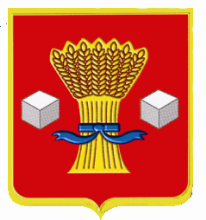 АдминистрацияСветлоярского муниципального района Волгоградской области                         ПОСТАНОВЛЕНИЕ30.10.2020                        № 1882 Об утверждении Плана мероприятий (Дорожной карты)         по       содействию развития конкуренции на территории Светлоярского муниципального района Волгоградской    области   на   2019-2022  годы         Во исполнение распоряжения Правительства Российской Федерации от 17.04.2019 № 768-р «Об утверждении стандарта развития конкуренции в субъектах Российской Федерации»,  решения Экономического совета при комитете экономики Волгоградской области от 28.10.2015 № 6, от 30.09.2016  № 5, учитывая письмо Комитета экономической политики и развития Волгоградской области от 02.08.2019 № 7114, руководствуясь Уставом Светлоярского муниципального района Волгоградской области, Уставом Светлоярского городского поселения Светлоярского муниципального района Волгоградской области,п о с т а н о в л я ю:         1. Утвердить План мероприятий (Дорожную карту) по содействию развития конкуренции на территории Светлоярского муниципального района Волгоградской области на 2019-2022 годы (прилагается).         2. Отделу экономики, развития предпринимательства и защиты прав потребителей администрации Светлоярского муниципального района Волгоградской области (Чернецкая С.Д.) оказывать содействие органам исполнительной власти Волгоградской области по достижению до 01 января 2023 года значений ключевых показателей развития конкуренции в Волгоградской области, утвержденных постановлением Губернатора Волгоградской области от 19.11. 2018 № 779 «Об утверждении ключевых показателей развития конкуренции в Волгоградской области».         3. Признать утратившим силу постановление администрации Светлоярского муниципального района Волгоградской области от 01.09.2020  № 1458.          4. Отделу по муниципальной службе, общим и кадровым вопросам  администрации Светлоярского муниципального района Волгоградской области (Иванова Н.В.) направить настоящее постановление для опубликования в районной газете «Восход» и  размещения  настоящее  постановление в  сети  «Интернет» на официальном сайте Светлоярского муниципального района Волгоградской области.         5. Контроль над исполнением настоящего постановления возложить на заместителя главы администрации Светлоярского муниципального района Волгоградской области Абалемову М.А.Глава муниципального района                                                         Т.В. Распутинаисп. Зыкова А.Ю.	                                                                                                                                УТВЕРЖДЕН                                                                                                                                                                постановлением администрации Светлоярского муниципального района                                                                                                                                                от 30.10.2020 № 1882ПЛАНмероприятий (дорожная карта) по содействию развитию конкуренции на территории Светлоярского муниципального района на 2019 - 2022 годыСистемные мероприятия направленные на содействие развитию конкуренции на территорииСветлоярского муниципального района Волгоградской области№ п/пНаименование направления, мероприятияСрок реализации Ответственный исполнитель, соисполнительЦелевой показатель эффективности реализации мероприятияЗначение целевого показателяОжидаемый результатОжидаемый результат12345677   1.Устранение избыточного регулирования и снижение административных барьеровУстранение избыточного регулирования и снижение административных барьеровУстранение избыточного регулирования и снижение административных барьеровУстранение избыточного регулирования и снижение административных барьеровУстранение избыточного регулирования и снижение административных барьеровУстранение избыточного регулирования и снижение административных барьеров1.1.Проведение совещаний, конференций, круглых столов, обучающих семинаров и других мероприятий  по развитию малого и среднего предпринимательства и развитию конкуренции для субъектов малого и среднего предпринимательства2019-2022 годыотдел экономики, развития предпринимательства и защиты прав потребителей администрации Светлоярского муниципального районаКоличество проведенных совещаний, конференций, круглых столов, обучающих семинаров и других мероприятийне менее чем 3 единицы в годСодействие созданию благоприятных организационно-правовых и экономических условий для устойчивого развития малого и среднего предпринимательства в Светлоярском муниципальном районе, выработка рекомендаций при определении приоритетов в области развития малого и среднего предпринимательстваСодействие созданию благоприятных организационно-правовых и экономических условий для устойчивого развития малого и среднего предпринимательства в Светлоярском муниципальном районе, выработка рекомендаций при определении приоритетов в области развития малого и среднего предпринимательства1.2.Проведение мониторинга товарных рынков с целью определения дальнейших барьеров, экономических ограничений и иных факторов, являющихся барьерными для входа на рынок2019-2022 годыотдел экономики, развития предпринимательства и защиты прав потребителей администрации Светлоярского муниципального районаУвеличение количества мероприятий, направленных на мониторинг ценовой политики товаров, работ, услуг.не менее чем 3 единицы в годВыработка предприятий направленных на устранение административных барьеровВыработка предприятий направленных на устранение административных барьеров1.3.Предоставление субсидий из бюджета Светлоярского муниципального района субъектам малого и среднего предпринимательства в рамках муниципальной программы «Развитие и поддержка малого и среднего предпринимательства в Светлоярском муниципальном районе» на 2019-2022 годы2019-2022 годыотдел экономики, развития предпринимательства и защиты прав потребителей администрации Светлоярского муниципального района Увеличение количества индивидуальных предпринимателей, количества малых и средних предприятий (с учетом микропредприятий), объема оборота малых и средних предприятий (с учетом микропреприятий), средней численности работников малых и средних предприятийЦелевой показатель и объем финансовой поддержки субъектам малого и среднего предпринимательства составит:2019 год – 250 тыс. рублей2020 год – 250 тыс. рублей.2021 год – 250 тыс. рублей.2022 год – 250 тыс. рублей.1. Рост количества малых и средних  предприятий на 2%2. Рост количества индивидуальных предпринимателей на 1,5%3. Увеличение объема оборота малых и средних предприятий на 3%4. Увеличение количества рабочих мест на 5%1. Рост количества малых и средних  предприятий на 2%2. Рост количества индивидуальных предпринимателей на 1,5%3. Увеличение объема оборота малых и средних предприятий на 3%4. Увеличение количества рабочих мест на 5%2.Рассмотрение вопросов развития конкуренции координационным советом Светлоярского муниципального района по развитию      малого и среднего предпринимательства и развитию конкуренции, созданным постановлением администрации Светлоярского муниципального района от 13 октября 2015 № 1413 "О координационном совете Светлоярского муниципального района по развитию малого и среднего предпринимательства и развитию конкуренции" (далее - Координационный совет), с учетом изменений и дополненийРассмотрение вопросов развития конкуренции координационным советом Светлоярского муниципального района по развитию      малого и среднего предпринимательства и развитию конкуренции, созданным постановлением администрации Светлоярского муниципального района от 13 октября 2015 № 1413 "О координационном совете Светлоярского муниципального района по развитию малого и среднего предпринимательства и развитию конкуренции" (далее - Координационный совет), с учетом изменений и дополненийРассмотрение вопросов развития конкуренции координационным советом Светлоярского муниципального района по развитию      малого и среднего предпринимательства и развитию конкуренции, созданным постановлением администрации Светлоярского муниципального района от 13 октября 2015 № 1413 "О координационном совете Светлоярского муниципального района по развитию малого и среднего предпринимательства и развитию конкуренции" (далее - Координационный совет), с учетом изменений и дополненийРассмотрение вопросов развития конкуренции координационным советом Светлоярского муниципального района по развитию      малого и среднего предпринимательства и развитию конкуренции, созданным постановлением администрации Светлоярского муниципального района от 13 октября 2015 № 1413 "О координационном совете Светлоярского муниципального района по развитию малого и среднего предпринимательства и развитию конкуренции" (далее - Координационный совет), с учетом изменений и дополненийРассмотрение вопросов развития конкуренции координационным советом Светлоярского муниципального района по развитию      малого и среднего предпринимательства и развитию конкуренции, созданным постановлением администрации Светлоярского муниципального района от 13 октября 2015 № 1413 "О координационном совете Светлоярского муниципального района по развитию малого и среднего предпринимательства и развитию конкуренции" (далее - Координационный совет), с учетом изменений и дополненийРассмотрение вопросов развития конкуренции координационным советом Светлоярского муниципального района по развитию      малого и среднего предпринимательства и развитию конкуренции, созданным постановлением администрации Светлоярского муниципального района от 13 октября 2015 № 1413 "О координационном совете Светлоярского муниципального района по развитию малого и среднего предпринимательства и развитию конкуренции" (далее - Координационный совет), с учетом изменений и дополненийРассмотрение вопросов развития конкуренции координационным советом Светлоярского муниципального района по развитию      малого и среднего предпринимательства и развитию конкуренции, созданным постановлением администрации Светлоярского муниципального района от 13 октября 2015 № 1413 "О координационном совете Светлоярского муниципального района по развитию малого и среднего предпринимательства и развитию конкуренции" (далее - Координационный совет), с учетом изменений и дополненийРассмотрение вопросов развития конкуренции координационным советом Светлоярского муниципального района по развитию      малого и среднего предпринимательства и развитию конкуренции, созданным постановлением администрации Светлоярского муниципального района от 13 октября 2015 № 1413 "О координационном совете Светлоярского муниципального района по развитию малого и среднего предпринимательства и развитию конкуренции" (далее - Координационный совет), с учетом изменений и дополнений2.1.Проведение заседаний координационного совета по рассмотрению:2.1.1Мероприятия по направлению на содействие развития товарных рынков в Светлоярском муниципальном районе Волгоградской области2019-2022 годыотдел экономики, развития предпринимательства и защиты прав потребителей администрации Светлоярского муниципального районаКоличество мероприя- тий по направлению на содействие развития товарных рынков 2019 - 42020 - 42021 - 42022 - 4Содействие развитию конкуренцииСодействие развитию конкуренции2.1.2Плана мероприятий (дорожной карты) по содействию развитию конкуренции на территории Светлоярского муниципального районаРезультатов мониторинга состояния и развития конкурентной среды на рынках товаров и услуг Светлоярского муниципального района2019-2022 годыотдел экономики, развития предпринимательства и защиты прав потребителей администрации Светлоярского муниципального районаАнализ конкурентной среды, систематизация полученных данных, обобщение ежегодноСодействие развитию конкуренцииСодействие развитию конкуренции2.1.3Иных проектов нормативных правовых актов в части их возможного воздействия на состояние и развитие конкуренции на территории Светлоярского муниципального района2019-2022 годыотдел экономики, развития предпринимательства и защиты прав потребителей администрации Светлоярского муниципального района Изучение нормативно правовых актов в части изменений и обобщения среди предпринимательского сообществаежегодноСодействие развитию конкуренцииСодействие развитию конкуренции3Мероприятия по привлечению структурных подразделений администрации Светлоярского муниципального района к внедрению стандарта развития конкуренции в субъектах Российской Федерации, утвержденного распоряжением Правительства Российской Федерации от 05 сентября 2015 № 1738-р "Об утверждении стандарта развития конкуренции в субъектах Российской Федерации" (далее - стандарт развития конкуренции в субъектах Российской Федерации), с учетом изменений и дополненийМероприятия по привлечению структурных подразделений администрации Светлоярского муниципального района к внедрению стандарта развития конкуренции в субъектах Российской Федерации, утвержденного распоряжением Правительства Российской Федерации от 05 сентября 2015 № 1738-р "Об утверждении стандарта развития конкуренции в субъектах Российской Федерации" (далее - стандарт развития конкуренции в субъектах Российской Федерации), с учетом изменений и дополненийМероприятия по привлечению структурных подразделений администрации Светлоярского муниципального района к внедрению стандарта развития конкуренции в субъектах Российской Федерации, утвержденного распоряжением Правительства Российской Федерации от 05 сентября 2015 № 1738-р "Об утверждении стандарта развития конкуренции в субъектах Российской Федерации" (далее - стандарт развития конкуренции в субъектах Российской Федерации), с учетом изменений и дополненийМероприятия по привлечению структурных подразделений администрации Светлоярского муниципального района к внедрению стандарта развития конкуренции в субъектах Российской Федерации, утвержденного распоряжением Правительства Российской Федерации от 05 сентября 2015 № 1738-р "Об утверждении стандарта развития конкуренции в субъектах Российской Федерации" (далее - стандарт развития конкуренции в субъектах Российской Федерации), с учетом изменений и дополненийМероприятия по привлечению структурных подразделений администрации Светлоярского муниципального района к внедрению стандарта развития конкуренции в субъектах Российской Федерации, утвержденного распоряжением Правительства Российской Федерации от 05 сентября 2015 № 1738-р "Об утверждении стандарта развития конкуренции в субъектах Российской Федерации" (далее - стандарт развития конкуренции в субъектах Российской Федерации), с учетом изменений и дополненийМероприятия по привлечению структурных подразделений администрации Светлоярского муниципального района к внедрению стандарта развития конкуренции в субъектах Российской Федерации, утвержденного распоряжением Правительства Российской Федерации от 05 сентября 2015 № 1738-р "Об утверждении стандарта развития конкуренции в субъектах Российской Федерации" (далее - стандарт развития конкуренции в субъектах Российской Федерации), с учетом изменений и дополнений3.1.Участие в обучающих мероприятиях муниципальных служащих по вопросам содействия развитию конкуренции2019-2022 годыотдел экономики, развития предпринимательства и защиты прав потребителей администрации Светлоярского муниципального районаКоличество проведенных обучающих мероприятий2019 - 02020 - 02021 -22022 - 4Совершенствование методического сопровождения муниципальных служащих по вопросам содействия развитию конкуренцииСовершенствование методического сопровождения муниципальных служащих по вопросам содействия развитию конкуренции3.2.Взаимодействие со структурными подразделениями администрации Светлоярского муниципального района по вопросам состояния и развития конкурентной среды на рынках товаров и услуг Светлоярского муниципального района2019-2022 годыотдел экономики, развития предпринимательства и защиты прав потребителей администрации Светлоярского муниципального районаИнформирование структурных подразделений администрации Светлоярского муниципального района  в целях решения вопросов в соответствии со Стандартом   ежегодноСодействие развитию конкуренцииСодействие развитию конкуренции  4.Мероприятия по формированию ежегодного доклада о состоянии и развитии конкурентной среды на рынках товаров и услуг Светлоярского муниципального районаМероприятия по формированию ежегодного доклада о состоянии и развитии конкурентной среды на рынках товаров и услуг Светлоярского муниципального районаМероприятия по формированию ежегодного доклада о состоянии и развитии конкурентной среды на рынках товаров и услуг Светлоярского муниципального районаМероприятия по формированию ежегодного доклада о состоянии и развитии конкурентной среды на рынках товаров и услуг Светлоярского муниципального районаМероприятия по формированию ежегодного доклада о состоянии и развитии конкурентной среды на рынках товаров и услуг Светлоярского муниципального районаМероприятия по формированию ежегодного доклада о состоянии и развитии конкурентной среды на рынках товаров и услуг Светлоярского муниципального района4.1.Проведение анализа развития конкурентной среды на рынках товаров и услуг Светлоярского муниципального района на основе имеющихся результатов опросов и мониторингов, статистической информации2019-2022 годы, (согласно запросам)отдел экономики, развития предпринимательства и защиты прав потребителей администрации Светлоярского муниципального районаОценка ситуации на рынке  товаров и услуг в современном мире с учетом сложившихся условий1 раз в годФормирование данных для ежегодного доклада "Состояние и развитие конкурентной среды на рынках товаров и услуг Светлоярского муниципального района"Формирование данных для ежегодного доклада "Состояние и развитие конкурентной среды на рынках товаров и услуг Светлоярского муниципального района" 5.Мероприятия по повышению уровня информированности субъектов предпринимательской деятельности и потребителей товаров и услуг о состоянии конкурентной среды и деятельности по содействию развитию конкуренции на территории Светлоярского муниципального районаМероприятия по повышению уровня информированности субъектов предпринимательской деятельности и потребителей товаров и услуг о состоянии конкурентной среды и деятельности по содействию развитию конкуренции на территории Светлоярского муниципального районаМероприятия по повышению уровня информированности субъектов предпринимательской деятельности и потребителей товаров и услуг о состоянии конкурентной среды и деятельности по содействию развитию конкуренции на территории Светлоярского муниципального районаМероприятия по повышению уровня информированности субъектов предпринимательской деятельности и потребителей товаров и услуг о состоянии конкурентной среды и деятельности по содействию развитию конкуренции на территории Светлоярского муниципального районаМероприятия по повышению уровня информированности субъектов предпринимательской деятельности и потребителей товаров и услуг о состоянии конкурентной среды и деятельности по содействию развитию конкуренции на территории Светлоярского муниципального районаМероприятия по повышению уровня информированности субъектов предпринимательской деятельности и потребителей товаров и услуг о состоянии конкурентной среды и деятельности по содействию развитию конкуренции на территории Светлоярского муниципального районаМероприятия по повышению уровня информированности субъектов предпринимательской деятельности и потребителей товаров и услуг о состоянии конкурентной среды и деятельности по содействию развитию конкуренции на территории Светлоярского муниципального районаМероприятия по повышению уровня информированности субъектов предпринимательской деятельности и потребителей товаров и услуг о состоянии конкурентной среды и деятельности по содействию развитию конкуренции на территории Светлоярского муниципального района5.1.Размещение информации о внедрении стандарта развития конкуренции в субъектах Российской Федерации на территории Светлоярского муниципального района на официальном сайте администрации Светлоярского муниципального района в информационно-телекоммуникационной сети «Интернет»2019-2022 годыотдел экономики, развития предпринимательства и защиты прав потребителей администрации Светлоярского муниципального районаобеспечение размещения информациирегулярно, 
по мере обновления информацииОбеспечение информационной открытости по внедрению на территории Светлоярского муниципального района стандарта развития конкуренцииОбеспечение информационной открытости по внедрению на территории Светлоярского муниципального района стандарта развития конкуренции5.2.Размещение доклада о состоянии и развитии конкурентной среды на рынках товаров и услуг Светлоярского муниципального района на официальном сайте администрации Светлоярского муниципального района в информационно-телекоммуникационной сети «Интернет»2019-2022 годыотдел экономики, развития предпринимательства и защиты прав потребителей администрации Светлоярского муниципального районаобеспечение размещения информациирегулярно, 
по мере обновления информацииОбеспечение информационной открытости о состоянии малого и среднего предпринимательства, муниципальной поддержке малого и среднего предпринимательстваОбеспечение информационной открытости о состоянии малого и среднего предпринимательства, муниципальной поддержке малого и среднего предпринимательства6.Обеспечение прозрачности и доступности закупок товаров, работ, услуг, осуществляемых с использованием    конкурентных способов определения поставщиков (подрядчиков и исполнителей)Обеспечение прозрачности и доступности закупок товаров, работ, услуг, осуществляемых с использованием    конкурентных способов определения поставщиков (подрядчиков и исполнителей)Обеспечение прозрачности и доступности закупок товаров, работ, услуг, осуществляемых с использованием    конкурентных способов определения поставщиков (подрядчиков и исполнителей)Обеспечение прозрачности и доступности закупок товаров, работ, услуг, осуществляемых с использованием    конкурентных способов определения поставщиков (подрядчиков и исполнителей)Обеспечение прозрачности и доступности закупок товаров, работ, услуг, осуществляемых с использованием    конкурентных способов определения поставщиков (подрядчиков и исполнителей)Обеспечение прозрачности и доступности закупок товаров, работ, услуг, осуществляемых с использованием    конкурентных способов определения поставщиков (подрядчиков и исполнителей)Обеспечение прозрачности и доступности закупок товаров, работ, услуг, осуществляемых с использованием    конкурентных способов определения поставщиков (подрядчиков и исполнителей)6.1.Применение конкурентных процедур при осуществлении закупок для обеспечения муниципальных нужд Светлоярского муниципального района2019-2022 годыМКУ центр торгов и закупок Светлоярского муниципального районаДоля конкурентных процедур  в общем объеме закупок для обеспечения муниципальных нужд Светлоярского муниципального района 2019 -102020 - 102021 - 102022 - 10Развитие конкуренции при осуществлении закупок для обеспечения муниципальных нужд  Светлоярского муниципального районаРазвитие конкуренции при осуществлении закупок для обеспечения муниципальных нужд  Светлоярского муниципального районаМероприятия по содействию развития конкуренции на социально значимых рынках Мероприятия по содействию развития конкуренции на социально значимых рынках Мероприятия по содействию развития конкуренции на социально значимых рынках Мероприятия по содействию развития конкуренции на социально значимых рынках Мероприятия по содействию развития конкуренции на социально значимых рынках Мероприятия по содействию развития конкуренции на социально значимых рынках Мероприятия по содействию развития конкуренции на социально значимых рынках Текущая ситуация, анализ основных проблем на рынке услуг дошкольного образования Светлоярского муниципального района Волгоградской областиЕдинство образовательного пространства на территории Светлоярского муниципального района в 2019 году обеспечивают: 11 дошкольных образовательных учреждений и на базе 2-х школ функционируют дошкольные группы  которые посещают 1565 детей;3 учреждения дополнительного образования (МКОУ ДО «Светлоярский ДТ», МАОУ ДО «Светлоярская ДЮСШ» и МКОУ ДО «Светлоярская ШИ») с охватом 1637 детей.  При этом, всего детей в возрасте от 5 до 18 лет, получающих услуги по дополнительному образованию в организациях различной организационно-правовой формы, 4004 человека.В настоящее время дошкольные учреждения района, реализующие основную общеобразовательную программу дошкольного образования посещают – 1565 детей. Общая численность детей в возрасте от 1 года до 6 лет, зарегистрированных в Светлоярском муниципальном районе, составляет 2907 человек. Охват дошкольным образованием составляет 53,8 %. Актуальная очередь, желающих быть зачисленными в настоящее время, отсутствует.Проектная мощность – 1860 мест;Фактическая наполняемость – 1565 человек, в том числе:дети в возрасте от 1,5 до 3 лет – 298 человек;дети в возрасте от 3 до 7 лет – 1267 человек, в т. ч.:дети-инвалиды – 9 человек;дети с ОВЗ – 41 человек.С 1974 г введено в эксплуатацию 14 ДОУСредняя заработная плата педагогических работников ДОУ:2015 г. – 22462,0 рублей;2019 г. – 25697,0 рублей.% роста заработной платы – 14%.Средний размер родительской платы за присмотр и уход за детьми 1764,0 рублей установлен в 2016 году и по настоящее время не повышался. Родительская плата по возрастам:дети в возрасте от 1,5 до 3 лет – 84 руб/день;дети в возрасте от 3 до 7 лет – 86 руб/день.Сумма учебных расходов ДОУ в 2019 составила 1019923,78 рублей,  в сравнении с 2018 - 156000,00 рублей   Расходы консолидированного бюджета по ДОУ:Платные услуги:2017г.   Б.Чапурниковский ДОУ- 21500,00 руб. ,Д./С№4-22347,00 руб., Д/С№7-118622,00 руб. 2018 г. Д/с №4- 10490,00 руб., Д/с№7- 147178,00 руб. 2019 (10мес) Д/с№4- 72610,00 руб., Д/с№7- 132045 руб.Проблемами развития  услуг в сфере являются:- не в полной мере в муниципальных детских садах ведется работа по оказанию платных образовательных услуг,;- не в полной мере осуществляется взаимосвязь воспитателей и педагогов дополнительного образования;            - не в полной мере учитывается родительский спрос на оказываемые дополнительные образовательные услугиАдминистративные и экономические барьеры входа на рынок услуг   дошкольного образования   Светлоярского муниципального района Волгоградской области – отсутствуют.Доля негосударственных организаций на рынке услуг  по дошкольному образованию на территории Светлоярского   муниципального района        По данным мониторинга  доля присутствия частного бизнеса в данном виде услуг отсутствует. Основным перспективными направлениями развития рынка является информирование негосударственного сектора экономикиМеры и перспективы развития рынка услуг дошкольного образования    в Светлоярском муниципальном районе в 2019 году создано дополнительно 95 мест для детей в возрасте от 2 месяцев до 3 лет в следующих детских садах: Светлоярский детский сад № 3 – 25 мест, Светлоярский детский сад № 5 – 20 мест, Большечапурниковский детский сад – 25 мест, Привольненский детский сад – 25 мест. На эти цели из бюджета Волгоградской области выделено средств на общую сумму 1,378 млн. рублей. Указанная сумма была потрачена на    приобретение мебели, игрушек и дидактических материалов.Расходы консолидированного бюджета на дошкольное образование в 2019 году составляют 112,4 млн. рублей; расходы на содержание  1 ребенка в детском саду – 67,9 тыс. рублей.В 5 детских садах заменены оконные блоки на пластиковые (Светлоярский детский сад № 3- 25 окон;                Светлоярский детский сад № 4 – 25 окон; Светлоярский детский сад № 7 – 25 окон; Червленовский детский сад – 4 окна;                 Наримановский детский сад – 2 окна). Общий объем финансирования на замену окон в детских садах составляет 1,8 млн. рублей. Также в текущем году проведены ремонтные работы:ремонт медицинского кабинета и приобретение оборудования в Райгородском детском саду (216,65 тыс. руб.);текущий ремонт системы горячего и холодного водоснабжения в Светлоярском детском саду № 3 (55,5 тыс. руб.);монтаж камер видеонаблюдения в Светлоярском детском саду № 3 (23,2 тыс. руб.);монтаж и установка малых игровых форм и оборудования дошкольных групп в Ивановской школе (9,8 тыс. руб.);ремонт системы отопления в Большечапурниковском детском саду – (227,5 тыс. руб.);ремонт кровли в Светлоярском детском саду № 4 (521,7 тыс. рублей).В 2019 году  в р. п. Светлый Яр ведется строительство нового детского сада на 120 мест. В новом саду будут созданы все условия для присмотра и ухода за детьми в возрасте от 2 месяцев до 3 лет, в том числе и для детей с ограниченными возможностями здоровья. Будет создана безбарьерная среда для маломобильных групп населения.100 % дошкольных учреждений города апробируют новые формы и содержание дошкольного образования через использование инновационных программ, методик и технологий. В 2019 году проведено 4 заседания методического объединения дошкольных работников на тему: Реализация художественно-эстетического развития дошкольников в процессе организации театральной деятельности в соответствии с ФГОС ДО; Формирование лексико - грамматического строя речи у детей старшего дошкольного возраста с общим недоразвитием речи; Развитие личности ребенка и личностно-профессиональное развитие педагога в условиях реализации ФГОС ДО;Преемственного дошкольного и начального образования.В 2019 году прошли повышение квалификации 29 педагогических работников дошкольных образовательных организаций образования.На сегодняшний день можно констатировать, что полностью осуществлен переход всех дошкольных образовательных организаций района на новые, обновленные программы обучения, воспитания и развития детей; используются возможности выбора дополнительных программ с учетом статуса дошкольного учреждения и направленности на укрепление физического и психического здоровья ребенка, формирование его двигательной активности. Анализ практического опыта дошкольных образовательных учреждений показывает, что во многих детских садах образовательный процесс направлен на практическое воплощение эмоционально-комфортных условий, способствующих развитию личностного потенциала каждого воспитанника, укреплению его здоровья. В детских садах района постоянно совершенствуется работа по реализации педагогики развития и сотрудничества. В 3 дошкольных учреждениях осуществляют коррекцию имеющихся отклонений в развитии и здоровье дошкольников на раннем этапе путем функционирования групп логопедической направленности для детей с общим недоразвитием речи. Большое внимание в детских садах района уделяется присмотру и уходу за детьми-инвалидами. Так на базе Светлоярского детского сада № 7 создана безбарьерная среда для детей с ограниченными возможностями здоровья, отремонтирована входная группа, санитарная комната, приобретено игровое оборудование.В большинстве дошкольных учреждений расширяется перечень дополнительных образовательных услуг - работают спортивные и оздоровительные секции, танцевальные, хореографические кружки, которые посещают более 500 детей. Стало хорошей традицией проведение районной Спартакиады среди старших дошкольников Светлоярского муниципального района, в которой принимали участие 4 команды детских садов района.В рамках оказание родителям консультационной помощи при воспитании детей раннего возраста на базе 4 дошкольных образовательных организаций (Светлоярский детский сад № 3, Светлоярский детский сад № 4, Светлоярский детский сад № 7 и Большечапурниковский детский) созданы и эффективно работают консультационные пункты, в которых оказывается помощь педагога-психолога и логопеда).       Одним из перспективных направлений развития дошкольных учреждений является переосмысление места и роли организации взаимодействия с родителями, как основными заказчиками образовательных услуг. Для более эффективного взаимодействия с семьей в детских садах создавались Попечительские Советы, активизирующие сотрудничество в жизнедеятельности дошкольных учреждений: участие в воспитательно-образовательном процессе и коллективное участие в управленческом процессе дошкольного учреждения.       Для удовлетворения образовательных запросов родителей развивается организация бесплатных кружков и студий различной направленности, организуются дополнительные, в том числе платные образовательные услуги: индивидуальные занятия с логопедом, театральные и изобразительные студииТекущая ситуация, анализ основных проблем на рынке услуг дошкольного образования Светлоярского муниципального района Волгоградской областиЕдинство образовательного пространства на территории Светлоярского муниципального района в 2019 году обеспечивают: 11 дошкольных образовательных учреждений и на базе 2-х школ функционируют дошкольные группы  которые посещают 1565 детей;3 учреждения дополнительного образования (МКОУ ДО «Светлоярский ДТ», МАОУ ДО «Светлоярская ДЮСШ» и МКОУ ДО «Светлоярская ШИ») с охватом 1637 детей.  При этом, всего детей в возрасте от 5 до 18 лет, получающих услуги по дополнительному образованию в организациях различной организационно-правовой формы, 4004 человека.В настоящее время дошкольные учреждения района, реализующие основную общеобразовательную программу дошкольного образования посещают – 1565 детей. Общая численность детей в возрасте от 1 года до 6 лет, зарегистрированных в Светлоярском муниципальном районе, составляет 2907 человек. Охват дошкольным образованием составляет 53,8 %. Актуальная очередь, желающих быть зачисленными в настоящее время, отсутствует.Проектная мощность – 1860 мест;Фактическая наполняемость – 1565 человек, в том числе:дети в возрасте от 1,5 до 3 лет – 298 человек;дети в возрасте от 3 до 7 лет – 1267 человек, в т. ч.:дети-инвалиды – 9 человек;дети с ОВЗ – 41 человек.С 1974 г введено в эксплуатацию 14 ДОУСредняя заработная плата педагогических работников ДОУ:2015 г. – 22462,0 рублей;2019 г. – 25697,0 рублей.% роста заработной платы – 14%.Средний размер родительской платы за присмотр и уход за детьми 1764,0 рублей установлен в 2016 году и по настоящее время не повышался. Родительская плата по возрастам:дети в возрасте от 1,5 до 3 лет – 84 руб/день;дети в возрасте от 3 до 7 лет – 86 руб/день.Сумма учебных расходов ДОУ в 2019 составила 1019923,78 рублей,  в сравнении с 2018 - 156000,00 рублей   Расходы консолидированного бюджета по ДОУ:Платные услуги:2017г.   Б.Чапурниковский ДОУ- 21500,00 руб. ,Д./С№4-22347,00 руб., Д/С№7-118622,00 руб. 2018 г. Д/с №4- 10490,00 руб., Д/с№7- 147178,00 руб. 2019 (10мес) Д/с№4- 72610,00 руб., Д/с№7- 132045 руб.Проблемами развития  услуг в сфере являются:- не в полной мере в муниципальных детских садах ведется работа по оказанию платных образовательных услуг,;- не в полной мере осуществляется взаимосвязь воспитателей и педагогов дополнительного образования;            - не в полной мере учитывается родительский спрос на оказываемые дополнительные образовательные услугиАдминистративные и экономические барьеры входа на рынок услуг   дошкольного образования   Светлоярского муниципального района Волгоградской области – отсутствуют.Доля негосударственных организаций на рынке услуг  по дошкольному образованию на территории Светлоярского   муниципального района        По данным мониторинга  доля присутствия частного бизнеса в данном виде услуг отсутствует. Основным перспективными направлениями развития рынка является информирование негосударственного сектора экономикиМеры и перспективы развития рынка услуг дошкольного образования    в Светлоярском муниципальном районе в 2019 году создано дополнительно 95 мест для детей в возрасте от 2 месяцев до 3 лет в следующих детских садах: Светлоярский детский сад № 3 – 25 мест, Светлоярский детский сад № 5 – 20 мест, Большечапурниковский детский сад – 25 мест, Привольненский детский сад – 25 мест. На эти цели из бюджета Волгоградской области выделено средств на общую сумму 1,378 млн. рублей. Указанная сумма была потрачена на    приобретение мебели, игрушек и дидактических материалов.Расходы консолидированного бюджета на дошкольное образование в 2019 году составляют 112,4 млн. рублей; расходы на содержание  1 ребенка в детском саду – 67,9 тыс. рублей.В 5 детских садах заменены оконные блоки на пластиковые (Светлоярский детский сад № 3- 25 окон;                Светлоярский детский сад № 4 – 25 окон; Светлоярский детский сад № 7 – 25 окон; Червленовский детский сад – 4 окна;                 Наримановский детский сад – 2 окна). Общий объем финансирования на замену окон в детских садах составляет 1,8 млн. рублей. Также в текущем году проведены ремонтные работы:ремонт медицинского кабинета и приобретение оборудования в Райгородском детском саду (216,65 тыс. руб.);текущий ремонт системы горячего и холодного водоснабжения в Светлоярском детском саду № 3 (55,5 тыс. руб.);монтаж камер видеонаблюдения в Светлоярском детском саду № 3 (23,2 тыс. руб.);монтаж и установка малых игровых форм и оборудования дошкольных групп в Ивановской школе (9,8 тыс. руб.);ремонт системы отопления в Большечапурниковском детском саду – (227,5 тыс. руб.);ремонт кровли в Светлоярском детском саду № 4 (521,7 тыс. рублей).В 2019 году  в р. п. Светлый Яр ведется строительство нового детского сада на 120 мест. В новом саду будут созданы все условия для присмотра и ухода за детьми в возрасте от 2 месяцев до 3 лет, в том числе и для детей с ограниченными возможностями здоровья. Будет создана безбарьерная среда для маломобильных групп населения.100 % дошкольных учреждений города апробируют новые формы и содержание дошкольного образования через использование инновационных программ, методик и технологий. В 2019 году проведено 4 заседания методического объединения дошкольных работников на тему: Реализация художественно-эстетического развития дошкольников в процессе организации театральной деятельности в соответствии с ФГОС ДО; Формирование лексико - грамматического строя речи у детей старшего дошкольного возраста с общим недоразвитием речи; Развитие личности ребенка и личностно-профессиональное развитие педагога в условиях реализации ФГОС ДО;Преемственного дошкольного и начального образования.В 2019 году прошли повышение квалификации 29 педагогических работников дошкольных образовательных организаций образования.На сегодняшний день можно констатировать, что полностью осуществлен переход всех дошкольных образовательных организаций района на новые, обновленные программы обучения, воспитания и развития детей; используются возможности выбора дополнительных программ с учетом статуса дошкольного учреждения и направленности на укрепление физического и психического здоровья ребенка, формирование его двигательной активности. Анализ практического опыта дошкольных образовательных учреждений показывает, что во многих детских садах образовательный процесс направлен на практическое воплощение эмоционально-комфортных условий, способствующих развитию личностного потенциала каждого воспитанника, укреплению его здоровья. В детских садах района постоянно совершенствуется работа по реализации педагогики развития и сотрудничества. В 3 дошкольных учреждениях осуществляют коррекцию имеющихся отклонений в развитии и здоровье дошкольников на раннем этапе путем функционирования групп логопедической направленности для детей с общим недоразвитием речи. Большое внимание в детских садах района уделяется присмотру и уходу за детьми-инвалидами. Так на базе Светлоярского детского сада № 7 создана безбарьерная среда для детей с ограниченными возможностями здоровья, отремонтирована входная группа, санитарная комната, приобретено игровое оборудование.В большинстве дошкольных учреждений расширяется перечень дополнительных образовательных услуг - работают спортивные и оздоровительные секции, танцевальные, хореографические кружки, которые посещают более 500 детей. Стало хорошей традицией проведение районной Спартакиады среди старших дошкольников Светлоярского муниципального района, в которой принимали участие 4 команды детских садов района.В рамках оказание родителям консультационной помощи при воспитании детей раннего возраста на базе 4 дошкольных образовательных организаций (Светлоярский детский сад № 3, Светлоярский детский сад № 4, Светлоярский детский сад № 7 и Большечапурниковский детский) созданы и эффективно работают консультационные пункты, в которых оказывается помощь педагога-психолога и логопеда).       Одним из перспективных направлений развития дошкольных учреждений является переосмысление места и роли организации взаимодействия с родителями, как основными заказчиками образовательных услуг. Для более эффективного взаимодействия с семьей в детских садах создавались Попечительские Советы, активизирующие сотрудничество в жизнедеятельности дошкольных учреждений: участие в воспитательно-образовательном процессе и коллективное участие в управленческом процессе дошкольного учреждения.       Для удовлетворения образовательных запросов родителей развивается организация бесплатных кружков и студий различной направленности, организуются дополнительные, в том числе платные образовательные услуги: индивидуальные занятия с логопедом, театральные и изобразительные студииТекущая ситуация, анализ основных проблем на рынке услуг дошкольного образования Светлоярского муниципального района Волгоградской областиЕдинство образовательного пространства на территории Светлоярского муниципального района в 2019 году обеспечивают: 11 дошкольных образовательных учреждений и на базе 2-х школ функционируют дошкольные группы  которые посещают 1565 детей;3 учреждения дополнительного образования (МКОУ ДО «Светлоярский ДТ», МАОУ ДО «Светлоярская ДЮСШ» и МКОУ ДО «Светлоярская ШИ») с охватом 1637 детей.  При этом, всего детей в возрасте от 5 до 18 лет, получающих услуги по дополнительному образованию в организациях различной организационно-правовой формы, 4004 человека.В настоящее время дошкольные учреждения района, реализующие основную общеобразовательную программу дошкольного образования посещают – 1565 детей. Общая численность детей в возрасте от 1 года до 6 лет, зарегистрированных в Светлоярском муниципальном районе, составляет 2907 человек. Охват дошкольным образованием составляет 53,8 %. Актуальная очередь, желающих быть зачисленными в настоящее время, отсутствует.Проектная мощность – 1860 мест;Фактическая наполняемость – 1565 человек, в том числе:дети в возрасте от 1,5 до 3 лет – 298 человек;дети в возрасте от 3 до 7 лет – 1267 человек, в т. ч.:дети-инвалиды – 9 человек;дети с ОВЗ – 41 человек.С 1974 г введено в эксплуатацию 14 ДОУСредняя заработная плата педагогических работников ДОУ:2015 г. – 22462,0 рублей;2019 г. – 25697,0 рублей.% роста заработной платы – 14%.Средний размер родительской платы за присмотр и уход за детьми 1764,0 рублей установлен в 2016 году и по настоящее время не повышался. Родительская плата по возрастам:дети в возрасте от 1,5 до 3 лет – 84 руб/день;дети в возрасте от 3 до 7 лет – 86 руб/день.Сумма учебных расходов ДОУ в 2019 составила 1019923,78 рублей,  в сравнении с 2018 - 156000,00 рублей   Расходы консолидированного бюджета по ДОУ:Платные услуги:2017г.   Б.Чапурниковский ДОУ- 21500,00 руб. ,Д./С№4-22347,00 руб., Д/С№7-118622,00 руб. 2018 г. Д/с №4- 10490,00 руб., Д/с№7- 147178,00 руб. 2019 (10мес) Д/с№4- 72610,00 руб., Д/с№7- 132045 руб.Проблемами развития  услуг в сфере являются:- не в полной мере в муниципальных детских садах ведется работа по оказанию платных образовательных услуг,;- не в полной мере осуществляется взаимосвязь воспитателей и педагогов дополнительного образования;            - не в полной мере учитывается родительский спрос на оказываемые дополнительные образовательные услугиАдминистративные и экономические барьеры входа на рынок услуг   дошкольного образования   Светлоярского муниципального района Волгоградской области – отсутствуют.Доля негосударственных организаций на рынке услуг  по дошкольному образованию на территории Светлоярского   муниципального района        По данным мониторинга  доля присутствия частного бизнеса в данном виде услуг отсутствует. Основным перспективными направлениями развития рынка является информирование негосударственного сектора экономикиМеры и перспективы развития рынка услуг дошкольного образования    в Светлоярском муниципальном районе в 2019 году создано дополнительно 95 мест для детей в возрасте от 2 месяцев до 3 лет в следующих детских садах: Светлоярский детский сад № 3 – 25 мест, Светлоярский детский сад № 5 – 20 мест, Большечапурниковский детский сад – 25 мест, Привольненский детский сад – 25 мест. На эти цели из бюджета Волгоградской области выделено средств на общую сумму 1,378 млн. рублей. Указанная сумма была потрачена на    приобретение мебели, игрушек и дидактических материалов.Расходы консолидированного бюджета на дошкольное образование в 2019 году составляют 112,4 млн. рублей; расходы на содержание  1 ребенка в детском саду – 67,9 тыс. рублей.В 5 детских садах заменены оконные блоки на пластиковые (Светлоярский детский сад № 3- 25 окон;                Светлоярский детский сад № 4 – 25 окон; Светлоярский детский сад № 7 – 25 окон; Червленовский детский сад – 4 окна;                 Наримановский детский сад – 2 окна). Общий объем финансирования на замену окон в детских садах составляет 1,8 млн. рублей. Также в текущем году проведены ремонтные работы:ремонт медицинского кабинета и приобретение оборудования в Райгородском детском саду (216,65 тыс. руб.);текущий ремонт системы горячего и холодного водоснабжения в Светлоярском детском саду № 3 (55,5 тыс. руб.);монтаж камер видеонаблюдения в Светлоярском детском саду № 3 (23,2 тыс. руб.);монтаж и установка малых игровых форм и оборудования дошкольных групп в Ивановской школе (9,8 тыс. руб.);ремонт системы отопления в Большечапурниковском детском саду – (227,5 тыс. руб.);ремонт кровли в Светлоярском детском саду № 4 (521,7 тыс. рублей).В 2019 году  в р. п. Светлый Яр ведется строительство нового детского сада на 120 мест. В новом саду будут созданы все условия для присмотра и ухода за детьми в возрасте от 2 месяцев до 3 лет, в том числе и для детей с ограниченными возможностями здоровья. Будет создана безбарьерная среда для маломобильных групп населения.100 % дошкольных учреждений города апробируют новые формы и содержание дошкольного образования через использование инновационных программ, методик и технологий. В 2019 году проведено 4 заседания методического объединения дошкольных работников на тему: Реализация художественно-эстетического развития дошкольников в процессе организации театральной деятельности в соответствии с ФГОС ДО; Формирование лексико - грамматического строя речи у детей старшего дошкольного возраста с общим недоразвитием речи; Развитие личности ребенка и личностно-профессиональное развитие педагога в условиях реализации ФГОС ДО;Преемственного дошкольного и начального образования.В 2019 году прошли повышение квалификации 29 педагогических работников дошкольных образовательных организаций образования.На сегодняшний день можно констатировать, что полностью осуществлен переход всех дошкольных образовательных организаций района на новые, обновленные программы обучения, воспитания и развития детей; используются возможности выбора дополнительных программ с учетом статуса дошкольного учреждения и направленности на укрепление физического и психического здоровья ребенка, формирование его двигательной активности. Анализ практического опыта дошкольных образовательных учреждений показывает, что во многих детских садах образовательный процесс направлен на практическое воплощение эмоционально-комфортных условий, способствующих развитию личностного потенциала каждого воспитанника, укреплению его здоровья. В детских садах района постоянно совершенствуется работа по реализации педагогики развития и сотрудничества. В 3 дошкольных учреждениях осуществляют коррекцию имеющихся отклонений в развитии и здоровье дошкольников на раннем этапе путем функционирования групп логопедической направленности для детей с общим недоразвитием речи. Большое внимание в детских садах района уделяется присмотру и уходу за детьми-инвалидами. Так на базе Светлоярского детского сада № 7 создана безбарьерная среда для детей с ограниченными возможностями здоровья, отремонтирована входная группа, санитарная комната, приобретено игровое оборудование.В большинстве дошкольных учреждений расширяется перечень дополнительных образовательных услуг - работают спортивные и оздоровительные секции, танцевальные, хореографические кружки, которые посещают более 500 детей. Стало хорошей традицией проведение районной Спартакиады среди старших дошкольников Светлоярского муниципального района, в которой принимали участие 4 команды детских садов района.В рамках оказание родителям консультационной помощи при воспитании детей раннего возраста на базе 4 дошкольных образовательных организаций (Светлоярский детский сад № 3, Светлоярский детский сад № 4, Светлоярский детский сад № 7 и Большечапурниковский детский) созданы и эффективно работают консультационные пункты, в которых оказывается помощь педагога-психолога и логопеда).       Одним из перспективных направлений развития дошкольных учреждений является переосмысление места и роли организации взаимодействия с родителями, как основными заказчиками образовательных услуг. Для более эффективного взаимодействия с семьей в детских садах создавались Попечительские Советы, активизирующие сотрудничество в жизнедеятельности дошкольных учреждений: участие в воспитательно-образовательном процессе и коллективное участие в управленческом процессе дошкольного учреждения.       Для удовлетворения образовательных запросов родителей развивается организация бесплатных кружков и студий различной направленности, организуются дополнительные, в том числе платные образовательные услуги: индивидуальные занятия с логопедом, театральные и изобразительные студииТекущая ситуация, анализ основных проблем на рынке услуг дошкольного образования Светлоярского муниципального района Волгоградской областиЕдинство образовательного пространства на территории Светлоярского муниципального района в 2019 году обеспечивают: 11 дошкольных образовательных учреждений и на базе 2-х школ функционируют дошкольные группы  которые посещают 1565 детей;3 учреждения дополнительного образования (МКОУ ДО «Светлоярский ДТ», МАОУ ДО «Светлоярская ДЮСШ» и МКОУ ДО «Светлоярская ШИ») с охватом 1637 детей.  При этом, всего детей в возрасте от 5 до 18 лет, получающих услуги по дополнительному образованию в организациях различной организационно-правовой формы, 4004 человека.В настоящее время дошкольные учреждения района, реализующие основную общеобразовательную программу дошкольного образования посещают – 1565 детей. Общая численность детей в возрасте от 1 года до 6 лет, зарегистрированных в Светлоярском муниципальном районе, составляет 2907 человек. Охват дошкольным образованием составляет 53,8 %. Актуальная очередь, желающих быть зачисленными в настоящее время, отсутствует.Проектная мощность – 1860 мест;Фактическая наполняемость – 1565 человек, в том числе:дети в возрасте от 1,5 до 3 лет – 298 человек;дети в возрасте от 3 до 7 лет – 1267 человек, в т. ч.:дети-инвалиды – 9 человек;дети с ОВЗ – 41 человек.С 1974 г введено в эксплуатацию 14 ДОУСредняя заработная плата педагогических работников ДОУ:2015 г. – 22462,0 рублей;2019 г. – 25697,0 рублей.% роста заработной платы – 14%.Средний размер родительской платы за присмотр и уход за детьми 1764,0 рублей установлен в 2016 году и по настоящее время не повышался. Родительская плата по возрастам:дети в возрасте от 1,5 до 3 лет – 84 руб/день;дети в возрасте от 3 до 7 лет – 86 руб/день.Сумма учебных расходов ДОУ в 2019 составила 1019923,78 рублей,  в сравнении с 2018 - 156000,00 рублей   Расходы консолидированного бюджета по ДОУ:Платные услуги:2017г.   Б.Чапурниковский ДОУ- 21500,00 руб. ,Д./С№4-22347,00 руб., Д/С№7-118622,00 руб. 2018 г. Д/с №4- 10490,00 руб., Д/с№7- 147178,00 руб. 2019 (10мес) Д/с№4- 72610,00 руб., Д/с№7- 132045 руб.Проблемами развития  услуг в сфере являются:- не в полной мере в муниципальных детских садах ведется работа по оказанию платных образовательных услуг,;- не в полной мере осуществляется взаимосвязь воспитателей и педагогов дополнительного образования;            - не в полной мере учитывается родительский спрос на оказываемые дополнительные образовательные услугиАдминистративные и экономические барьеры входа на рынок услуг   дошкольного образования   Светлоярского муниципального района Волгоградской области – отсутствуют.Доля негосударственных организаций на рынке услуг  по дошкольному образованию на территории Светлоярского   муниципального района        По данным мониторинга  доля присутствия частного бизнеса в данном виде услуг отсутствует. Основным перспективными направлениями развития рынка является информирование негосударственного сектора экономикиМеры и перспективы развития рынка услуг дошкольного образования    в Светлоярском муниципальном районе в 2019 году создано дополнительно 95 мест для детей в возрасте от 2 месяцев до 3 лет в следующих детских садах: Светлоярский детский сад № 3 – 25 мест, Светлоярский детский сад № 5 – 20 мест, Большечапурниковский детский сад – 25 мест, Привольненский детский сад – 25 мест. На эти цели из бюджета Волгоградской области выделено средств на общую сумму 1,378 млн. рублей. Указанная сумма была потрачена на    приобретение мебели, игрушек и дидактических материалов.Расходы консолидированного бюджета на дошкольное образование в 2019 году составляют 112,4 млн. рублей; расходы на содержание  1 ребенка в детском саду – 67,9 тыс. рублей.В 5 детских садах заменены оконные блоки на пластиковые (Светлоярский детский сад № 3- 25 окон;                Светлоярский детский сад № 4 – 25 окон; Светлоярский детский сад № 7 – 25 окон; Червленовский детский сад – 4 окна;                 Наримановский детский сад – 2 окна). Общий объем финансирования на замену окон в детских садах составляет 1,8 млн. рублей. Также в текущем году проведены ремонтные работы:ремонт медицинского кабинета и приобретение оборудования в Райгородском детском саду (216,65 тыс. руб.);текущий ремонт системы горячего и холодного водоснабжения в Светлоярском детском саду № 3 (55,5 тыс. руб.);монтаж камер видеонаблюдения в Светлоярском детском саду № 3 (23,2 тыс. руб.);монтаж и установка малых игровых форм и оборудования дошкольных групп в Ивановской школе (9,8 тыс. руб.);ремонт системы отопления в Большечапурниковском детском саду – (227,5 тыс. руб.);ремонт кровли в Светлоярском детском саду № 4 (521,7 тыс. рублей).В 2019 году  в р. п. Светлый Яр ведется строительство нового детского сада на 120 мест. В новом саду будут созданы все условия для присмотра и ухода за детьми в возрасте от 2 месяцев до 3 лет, в том числе и для детей с ограниченными возможностями здоровья. Будет создана безбарьерная среда для маломобильных групп населения.100 % дошкольных учреждений города апробируют новые формы и содержание дошкольного образования через использование инновационных программ, методик и технологий. В 2019 году проведено 4 заседания методического объединения дошкольных работников на тему: Реализация художественно-эстетического развития дошкольников в процессе организации театральной деятельности в соответствии с ФГОС ДО; Формирование лексико - грамматического строя речи у детей старшего дошкольного возраста с общим недоразвитием речи; Развитие личности ребенка и личностно-профессиональное развитие педагога в условиях реализации ФГОС ДО;Преемственного дошкольного и начального образования.В 2019 году прошли повышение квалификации 29 педагогических работников дошкольных образовательных организаций образования.На сегодняшний день можно констатировать, что полностью осуществлен переход всех дошкольных образовательных организаций района на новые, обновленные программы обучения, воспитания и развития детей; используются возможности выбора дополнительных программ с учетом статуса дошкольного учреждения и направленности на укрепление физического и психического здоровья ребенка, формирование его двигательной активности. Анализ практического опыта дошкольных образовательных учреждений показывает, что во многих детских садах образовательный процесс направлен на практическое воплощение эмоционально-комфортных условий, способствующих развитию личностного потенциала каждого воспитанника, укреплению его здоровья. В детских садах района постоянно совершенствуется работа по реализации педагогики развития и сотрудничества. В 3 дошкольных учреждениях осуществляют коррекцию имеющихся отклонений в развитии и здоровье дошкольников на раннем этапе путем функционирования групп логопедической направленности для детей с общим недоразвитием речи. Большое внимание в детских садах района уделяется присмотру и уходу за детьми-инвалидами. Так на базе Светлоярского детского сада № 7 создана безбарьерная среда для детей с ограниченными возможностями здоровья, отремонтирована входная группа, санитарная комната, приобретено игровое оборудование.В большинстве дошкольных учреждений расширяется перечень дополнительных образовательных услуг - работают спортивные и оздоровительные секции, танцевальные, хореографические кружки, которые посещают более 500 детей. Стало хорошей традицией проведение районной Спартакиады среди старших дошкольников Светлоярского муниципального района, в которой принимали участие 4 команды детских садов района.В рамках оказание родителям консультационной помощи при воспитании детей раннего возраста на базе 4 дошкольных образовательных организаций (Светлоярский детский сад № 3, Светлоярский детский сад № 4, Светлоярский детский сад № 7 и Большечапурниковский детский) созданы и эффективно работают консультационные пункты, в которых оказывается помощь педагога-психолога и логопеда).       Одним из перспективных направлений развития дошкольных учреждений является переосмысление места и роли организации взаимодействия с родителями, как основными заказчиками образовательных услуг. Для более эффективного взаимодействия с семьей в детских садах создавались Попечительские Советы, активизирующие сотрудничество в жизнедеятельности дошкольных учреждений: участие в воспитательно-образовательном процессе и коллективное участие в управленческом процессе дошкольного учреждения.       Для удовлетворения образовательных запросов родителей развивается организация бесплатных кружков и студий различной направленности, организуются дополнительные, в том числе платные образовательные услуги: индивидуальные занятия с логопедом, театральные и изобразительные студииТекущая ситуация, анализ основных проблем на рынке услуг дошкольного образования Светлоярского муниципального района Волгоградской областиЕдинство образовательного пространства на территории Светлоярского муниципального района в 2019 году обеспечивают: 11 дошкольных образовательных учреждений и на базе 2-х школ функционируют дошкольные группы  которые посещают 1565 детей;3 учреждения дополнительного образования (МКОУ ДО «Светлоярский ДТ», МАОУ ДО «Светлоярская ДЮСШ» и МКОУ ДО «Светлоярская ШИ») с охватом 1637 детей.  При этом, всего детей в возрасте от 5 до 18 лет, получающих услуги по дополнительному образованию в организациях различной организационно-правовой формы, 4004 человека.В настоящее время дошкольные учреждения района, реализующие основную общеобразовательную программу дошкольного образования посещают – 1565 детей. Общая численность детей в возрасте от 1 года до 6 лет, зарегистрированных в Светлоярском муниципальном районе, составляет 2907 человек. Охват дошкольным образованием составляет 53,8 %. Актуальная очередь, желающих быть зачисленными в настоящее время, отсутствует.Проектная мощность – 1860 мест;Фактическая наполняемость – 1565 человек, в том числе:дети в возрасте от 1,5 до 3 лет – 298 человек;дети в возрасте от 3 до 7 лет – 1267 человек, в т. ч.:дети-инвалиды – 9 человек;дети с ОВЗ – 41 человек.С 1974 г введено в эксплуатацию 14 ДОУСредняя заработная плата педагогических работников ДОУ:2015 г. – 22462,0 рублей;2019 г. – 25697,0 рублей.% роста заработной платы – 14%.Средний размер родительской платы за присмотр и уход за детьми 1764,0 рублей установлен в 2016 году и по настоящее время не повышался. Родительская плата по возрастам:дети в возрасте от 1,5 до 3 лет – 84 руб/день;дети в возрасте от 3 до 7 лет – 86 руб/день.Сумма учебных расходов ДОУ в 2019 составила 1019923,78 рублей,  в сравнении с 2018 - 156000,00 рублей   Расходы консолидированного бюджета по ДОУ:Платные услуги:2017г.   Б.Чапурниковский ДОУ- 21500,00 руб. ,Д./С№4-22347,00 руб., Д/С№7-118622,00 руб. 2018 г. Д/с №4- 10490,00 руб., Д/с№7- 147178,00 руб. 2019 (10мес) Д/с№4- 72610,00 руб., Д/с№7- 132045 руб.Проблемами развития  услуг в сфере являются:- не в полной мере в муниципальных детских садах ведется работа по оказанию платных образовательных услуг,;- не в полной мере осуществляется взаимосвязь воспитателей и педагогов дополнительного образования;            - не в полной мере учитывается родительский спрос на оказываемые дополнительные образовательные услугиАдминистративные и экономические барьеры входа на рынок услуг   дошкольного образования   Светлоярского муниципального района Волгоградской области – отсутствуют.Доля негосударственных организаций на рынке услуг  по дошкольному образованию на территории Светлоярского   муниципального района        По данным мониторинга  доля присутствия частного бизнеса в данном виде услуг отсутствует. Основным перспективными направлениями развития рынка является информирование негосударственного сектора экономикиМеры и перспективы развития рынка услуг дошкольного образования    в Светлоярском муниципальном районе в 2019 году создано дополнительно 95 мест для детей в возрасте от 2 месяцев до 3 лет в следующих детских садах: Светлоярский детский сад № 3 – 25 мест, Светлоярский детский сад № 5 – 20 мест, Большечапурниковский детский сад – 25 мест, Привольненский детский сад – 25 мест. На эти цели из бюджета Волгоградской области выделено средств на общую сумму 1,378 млн. рублей. Указанная сумма была потрачена на    приобретение мебели, игрушек и дидактических материалов.Расходы консолидированного бюджета на дошкольное образование в 2019 году составляют 112,4 млн. рублей; расходы на содержание  1 ребенка в детском саду – 67,9 тыс. рублей.В 5 детских садах заменены оконные блоки на пластиковые (Светлоярский детский сад № 3- 25 окон;                Светлоярский детский сад № 4 – 25 окон; Светлоярский детский сад № 7 – 25 окон; Червленовский детский сад – 4 окна;                 Наримановский детский сад – 2 окна). Общий объем финансирования на замену окон в детских садах составляет 1,8 млн. рублей. Также в текущем году проведены ремонтные работы:ремонт медицинского кабинета и приобретение оборудования в Райгородском детском саду (216,65 тыс. руб.);текущий ремонт системы горячего и холодного водоснабжения в Светлоярском детском саду № 3 (55,5 тыс. руб.);монтаж камер видеонаблюдения в Светлоярском детском саду № 3 (23,2 тыс. руб.);монтаж и установка малых игровых форм и оборудования дошкольных групп в Ивановской школе (9,8 тыс. руб.);ремонт системы отопления в Большечапурниковском детском саду – (227,5 тыс. руб.);ремонт кровли в Светлоярском детском саду № 4 (521,7 тыс. рублей).В 2019 году  в р. п. Светлый Яр ведется строительство нового детского сада на 120 мест. В новом саду будут созданы все условия для присмотра и ухода за детьми в возрасте от 2 месяцев до 3 лет, в том числе и для детей с ограниченными возможностями здоровья. Будет создана безбарьерная среда для маломобильных групп населения.100 % дошкольных учреждений города апробируют новые формы и содержание дошкольного образования через использование инновационных программ, методик и технологий. В 2019 году проведено 4 заседания методического объединения дошкольных работников на тему: Реализация художественно-эстетического развития дошкольников в процессе организации театральной деятельности в соответствии с ФГОС ДО; Формирование лексико - грамматического строя речи у детей старшего дошкольного возраста с общим недоразвитием речи; Развитие личности ребенка и личностно-профессиональное развитие педагога в условиях реализации ФГОС ДО;Преемственного дошкольного и начального образования.В 2019 году прошли повышение квалификации 29 педагогических работников дошкольных образовательных организаций образования.На сегодняшний день можно констатировать, что полностью осуществлен переход всех дошкольных образовательных организаций района на новые, обновленные программы обучения, воспитания и развития детей; используются возможности выбора дополнительных программ с учетом статуса дошкольного учреждения и направленности на укрепление физического и психического здоровья ребенка, формирование его двигательной активности. Анализ практического опыта дошкольных образовательных учреждений показывает, что во многих детских садах образовательный процесс направлен на практическое воплощение эмоционально-комфортных условий, способствующих развитию личностного потенциала каждого воспитанника, укреплению его здоровья. В детских садах района постоянно совершенствуется работа по реализации педагогики развития и сотрудничества. В 3 дошкольных учреждениях осуществляют коррекцию имеющихся отклонений в развитии и здоровье дошкольников на раннем этапе путем функционирования групп логопедической направленности для детей с общим недоразвитием речи. Большое внимание в детских садах района уделяется присмотру и уходу за детьми-инвалидами. Так на базе Светлоярского детского сада № 7 создана безбарьерная среда для детей с ограниченными возможностями здоровья, отремонтирована входная группа, санитарная комната, приобретено игровое оборудование.В большинстве дошкольных учреждений расширяется перечень дополнительных образовательных услуг - работают спортивные и оздоровительные секции, танцевальные, хореографические кружки, которые посещают более 500 детей. Стало хорошей традицией проведение районной Спартакиады среди старших дошкольников Светлоярского муниципального района, в которой принимали участие 4 команды детских садов района.В рамках оказание родителям консультационной помощи при воспитании детей раннего возраста на базе 4 дошкольных образовательных организаций (Светлоярский детский сад № 3, Светлоярский детский сад № 4, Светлоярский детский сад № 7 и Большечапурниковский детский) созданы и эффективно работают консультационные пункты, в которых оказывается помощь педагога-психолога и логопеда).       Одним из перспективных направлений развития дошкольных учреждений является переосмысление места и роли организации взаимодействия с родителями, как основными заказчиками образовательных услуг. Для более эффективного взаимодействия с семьей в детских садах создавались Попечительские Советы, активизирующие сотрудничество в жизнедеятельности дошкольных учреждений: участие в воспитательно-образовательном процессе и коллективное участие в управленческом процессе дошкольного учреждения.       Для удовлетворения образовательных запросов родителей развивается организация бесплатных кружков и студий различной направленности, организуются дополнительные, в том числе платные образовательные услуги: индивидуальные занятия с логопедом, театральные и изобразительные студииТекущая ситуация, анализ основных проблем на рынке услуг дошкольного образования Светлоярского муниципального района Волгоградской областиЕдинство образовательного пространства на территории Светлоярского муниципального района в 2019 году обеспечивают: 11 дошкольных образовательных учреждений и на базе 2-х школ функционируют дошкольные группы  которые посещают 1565 детей;3 учреждения дополнительного образования (МКОУ ДО «Светлоярский ДТ», МАОУ ДО «Светлоярская ДЮСШ» и МКОУ ДО «Светлоярская ШИ») с охватом 1637 детей.  При этом, всего детей в возрасте от 5 до 18 лет, получающих услуги по дополнительному образованию в организациях различной организационно-правовой формы, 4004 человека.В настоящее время дошкольные учреждения района, реализующие основную общеобразовательную программу дошкольного образования посещают – 1565 детей. Общая численность детей в возрасте от 1 года до 6 лет, зарегистрированных в Светлоярском муниципальном районе, составляет 2907 человек. Охват дошкольным образованием составляет 53,8 %. Актуальная очередь, желающих быть зачисленными в настоящее время, отсутствует.Проектная мощность – 1860 мест;Фактическая наполняемость – 1565 человек, в том числе:дети в возрасте от 1,5 до 3 лет – 298 человек;дети в возрасте от 3 до 7 лет – 1267 человек, в т. ч.:дети-инвалиды – 9 человек;дети с ОВЗ – 41 человек.С 1974 г введено в эксплуатацию 14 ДОУСредняя заработная плата педагогических работников ДОУ:2015 г. – 22462,0 рублей;2019 г. – 25697,0 рублей.% роста заработной платы – 14%.Средний размер родительской платы за присмотр и уход за детьми 1764,0 рублей установлен в 2016 году и по настоящее время не повышался. Родительская плата по возрастам:дети в возрасте от 1,5 до 3 лет – 84 руб/день;дети в возрасте от 3 до 7 лет – 86 руб/день.Сумма учебных расходов ДОУ в 2019 составила 1019923,78 рублей,  в сравнении с 2018 - 156000,00 рублей   Расходы консолидированного бюджета по ДОУ:Платные услуги:2017г.   Б.Чапурниковский ДОУ- 21500,00 руб. ,Д./С№4-22347,00 руб., Д/С№7-118622,00 руб. 2018 г. Д/с №4- 10490,00 руб., Д/с№7- 147178,00 руб. 2019 (10мес) Д/с№4- 72610,00 руб., Д/с№7- 132045 руб.Проблемами развития  услуг в сфере являются:- не в полной мере в муниципальных детских садах ведется работа по оказанию платных образовательных услуг,;- не в полной мере осуществляется взаимосвязь воспитателей и педагогов дополнительного образования;            - не в полной мере учитывается родительский спрос на оказываемые дополнительные образовательные услугиАдминистративные и экономические барьеры входа на рынок услуг   дошкольного образования   Светлоярского муниципального района Волгоградской области – отсутствуют.Доля негосударственных организаций на рынке услуг  по дошкольному образованию на территории Светлоярского   муниципального района        По данным мониторинга  доля присутствия частного бизнеса в данном виде услуг отсутствует. Основным перспективными направлениями развития рынка является информирование негосударственного сектора экономикиМеры и перспективы развития рынка услуг дошкольного образования    в Светлоярском муниципальном районе в 2019 году создано дополнительно 95 мест для детей в возрасте от 2 месяцев до 3 лет в следующих детских садах: Светлоярский детский сад № 3 – 25 мест, Светлоярский детский сад № 5 – 20 мест, Большечапурниковский детский сад – 25 мест, Привольненский детский сад – 25 мест. На эти цели из бюджета Волгоградской области выделено средств на общую сумму 1,378 млн. рублей. Указанная сумма была потрачена на    приобретение мебели, игрушек и дидактических материалов.Расходы консолидированного бюджета на дошкольное образование в 2019 году составляют 112,4 млн. рублей; расходы на содержание  1 ребенка в детском саду – 67,9 тыс. рублей.В 5 детских садах заменены оконные блоки на пластиковые (Светлоярский детский сад № 3- 25 окон;                Светлоярский детский сад № 4 – 25 окон; Светлоярский детский сад № 7 – 25 окон; Червленовский детский сад – 4 окна;                 Наримановский детский сад – 2 окна). Общий объем финансирования на замену окон в детских садах составляет 1,8 млн. рублей. Также в текущем году проведены ремонтные работы:ремонт медицинского кабинета и приобретение оборудования в Райгородском детском саду (216,65 тыс. руб.);текущий ремонт системы горячего и холодного водоснабжения в Светлоярском детском саду № 3 (55,5 тыс. руб.);монтаж камер видеонаблюдения в Светлоярском детском саду № 3 (23,2 тыс. руб.);монтаж и установка малых игровых форм и оборудования дошкольных групп в Ивановской школе (9,8 тыс. руб.);ремонт системы отопления в Большечапурниковском детском саду – (227,5 тыс. руб.);ремонт кровли в Светлоярском детском саду № 4 (521,7 тыс. рублей).В 2019 году  в р. п. Светлый Яр ведется строительство нового детского сада на 120 мест. В новом саду будут созданы все условия для присмотра и ухода за детьми в возрасте от 2 месяцев до 3 лет, в том числе и для детей с ограниченными возможностями здоровья. Будет создана безбарьерная среда для маломобильных групп населения.100 % дошкольных учреждений города апробируют новые формы и содержание дошкольного образования через использование инновационных программ, методик и технологий. В 2019 году проведено 4 заседания методического объединения дошкольных работников на тему: Реализация художественно-эстетического развития дошкольников в процессе организации театральной деятельности в соответствии с ФГОС ДО; Формирование лексико - грамматического строя речи у детей старшего дошкольного возраста с общим недоразвитием речи; Развитие личности ребенка и личностно-профессиональное развитие педагога в условиях реализации ФГОС ДО;Преемственного дошкольного и начального образования.В 2019 году прошли повышение квалификации 29 педагогических работников дошкольных образовательных организаций образования.На сегодняшний день можно констатировать, что полностью осуществлен переход всех дошкольных образовательных организаций района на новые, обновленные программы обучения, воспитания и развития детей; используются возможности выбора дополнительных программ с учетом статуса дошкольного учреждения и направленности на укрепление физического и психического здоровья ребенка, формирование его двигательной активности. Анализ практического опыта дошкольных образовательных учреждений показывает, что во многих детских садах образовательный процесс направлен на практическое воплощение эмоционально-комфортных условий, способствующих развитию личностного потенциала каждого воспитанника, укреплению его здоровья. В детских садах района постоянно совершенствуется работа по реализации педагогики развития и сотрудничества. В 3 дошкольных учреждениях осуществляют коррекцию имеющихся отклонений в развитии и здоровье дошкольников на раннем этапе путем функционирования групп логопедической направленности для детей с общим недоразвитием речи. Большое внимание в детских садах района уделяется присмотру и уходу за детьми-инвалидами. Так на базе Светлоярского детского сада № 7 создана безбарьерная среда для детей с ограниченными возможностями здоровья, отремонтирована входная группа, санитарная комната, приобретено игровое оборудование.В большинстве дошкольных учреждений расширяется перечень дополнительных образовательных услуг - работают спортивные и оздоровительные секции, танцевальные, хореографические кружки, которые посещают более 500 детей. Стало хорошей традицией проведение районной Спартакиады среди старших дошкольников Светлоярского муниципального района, в которой принимали участие 4 команды детских садов района.В рамках оказание родителям консультационной помощи при воспитании детей раннего возраста на базе 4 дошкольных образовательных организаций (Светлоярский детский сад № 3, Светлоярский детский сад № 4, Светлоярский детский сад № 7 и Большечапурниковский детский) созданы и эффективно работают консультационные пункты, в которых оказывается помощь педагога-психолога и логопеда).       Одним из перспективных направлений развития дошкольных учреждений является переосмысление места и роли организации взаимодействия с родителями, как основными заказчиками образовательных услуг. Для более эффективного взаимодействия с семьей в детских садах создавались Попечительские Советы, активизирующие сотрудничество в жизнедеятельности дошкольных учреждений: участие в воспитательно-образовательном процессе и коллективное участие в управленческом процессе дошкольного учреждения.       Для удовлетворения образовательных запросов родителей развивается организация бесплатных кружков и студий различной направленности, организуются дополнительные, в том числе платные образовательные услуги: индивидуальные занятия с логопедом, театральные и изобразительные студии1Рынок услуг дошкольного образованияРынок услуг дошкольного образованияРынок услуг дошкольного образованияРынок услуг дошкольного образованияРынок услуг дошкольного образованияРынок услуг дошкольного образования1.1.Создание условий для развития конкуренции на рынке услуг дошкольного образованияувеличение дополнительных платных услуг дошкольных образовательных учреждений с учетом запросов получателей (развивающие, оздоровительные, организационные)2019-2022 годыотдел образования, опеки и попечитель- ства администрации Светлоярского      муниципального районаУдельный вес численности детей дошкольных образовательных учреждений, получающих дополнительные платные услуги в общей численности детей дошкольных образовательных учреждений2019 год – 0,1 процент2020 год – 0,3 процента2021 год – 0,5 процентов2022 год-0,7процентаРазвитие системы предоставления платных услуг на базе дошкольного образованияРазвитие системы предоставления платных услуг на базе дошкольного образования2Рынок услуг общего образованияРынок услуг общего образованияРынок услуг общего образованияРынок услуг общего образованияРынок услуг общего образованияРынок услуг общего образованияРынок услуг общего образованияРынок услуг общего образованияТекущая ситуация, анализ основных проблем на рынке услуг общего образования Светлоярского муниципального района Волгоградской области   На территории Светлоярского муниципального района насчитывается 13 общеобразовательных дневных образовательных учреждений с численностью обучающихся 3761 человек (при этом 2,6 % от общего числа обучающихся занимаются во вторую смену);3 учреждения дополнительного образования (МКОУ ДО «Светлоярский ДТ», МАОУ ДО «Светлоярская ДЮСШ» и МКОУ ДО «Светлоярская ШИ») с охватом 1637 детей.  При этом, всего детей в возрасте от 5 до 18 лет, получающих услуги по дополнительному образованию в организациях различной организационно-правовой формы, 4004 человека.Оценка состояния конкурентной среды на рынке услуг общего образования Светлоярского муниципального района Волгоградской области.   Отсутствие платного общего образованияХарактерные особенности рынка услуг общего образования Светлоярского муниципального района Волгоградской области   Наличие обучения во вторую смену и рост наполняемости классов.Административные и экономические барьеры отсутствуютТекущая ситуация, анализ основных проблем на рынке услуг общего образования Светлоярского муниципального района Волгоградской области   На территории Светлоярского муниципального района насчитывается 13 общеобразовательных дневных образовательных учреждений с численностью обучающихся 3761 человек (при этом 2,6 % от общего числа обучающихся занимаются во вторую смену);3 учреждения дополнительного образования (МКОУ ДО «Светлоярский ДТ», МАОУ ДО «Светлоярская ДЮСШ» и МКОУ ДО «Светлоярская ШИ») с охватом 1637 детей.  При этом, всего детей в возрасте от 5 до 18 лет, получающих услуги по дополнительному образованию в организациях различной организационно-правовой формы, 4004 человека.Оценка состояния конкурентной среды на рынке услуг общего образования Светлоярского муниципального района Волгоградской области.   Отсутствие платного общего образованияХарактерные особенности рынка услуг общего образования Светлоярского муниципального района Волгоградской области   Наличие обучения во вторую смену и рост наполняемости классов.Административные и экономические барьеры отсутствуютТекущая ситуация, анализ основных проблем на рынке услуг общего образования Светлоярского муниципального района Волгоградской области   На территории Светлоярского муниципального района насчитывается 13 общеобразовательных дневных образовательных учреждений с численностью обучающихся 3761 человек (при этом 2,6 % от общего числа обучающихся занимаются во вторую смену);3 учреждения дополнительного образования (МКОУ ДО «Светлоярский ДТ», МАОУ ДО «Светлоярская ДЮСШ» и МКОУ ДО «Светлоярская ШИ») с охватом 1637 детей.  При этом, всего детей в возрасте от 5 до 18 лет, получающих услуги по дополнительному образованию в организациях различной организационно-правовой формы, 4004 человека.Оценка состояния конкурентной среды на рынке услуг общего образования Светлоярского муниципального района Волгоградской области.   Отсутствие платного общего образованияХарактерные особенности рынка услуг общего образования Светлоярского муниципального района Волгоградской области   Наличие обучения во вторую смену и рост наполняемости классов.Административные и экономические барьеры отсутствуютТекущая ситуация, анализ основных проблем на рынке услуг общего образования Светлоярского муниципального района Волгоградской области   На территории Светлоярского муниципального района насчитывается 13 общеобразовательных дневных образовательных учреждений с численностью обучающихся 3761 человек (при этом 2,6 % от общего числа обучающихся занимаются во вторую смену);3 учреждения дополнительного образования (МКОУ ДО «Светлоярский ДТ», МАОУ ДО «Светлоярская ДЮСШ» и МКОУ ДО «Светлоярская ШИ») с охватом 1637 детей.  При этом, всего детей в возрасте от 5 до 18 лет, получающих услуги по дополнительному образованию в организациях различной организационно-правовой формы, 4004 человека.Оценка состояния конкурентной среды на рынке услуг общего образования Светлоярского муниципального района Волгоградской области.   Отсутствие платного общего образованияХарактерные особенности рынка услуг общего образования Светлоярского муниципального района Волгоградской области   Наличие обучения во вторую смену и рост наполняемости классов.Административные и экономические барьеры отсутствуютТекущая ситуация, анализ основных проблем на рынке услуг общего образования Светлоярского муниципального района Волгоградской области   На территории Светлоярского муниципального района насчитывается 13 общеобразовательных дневных образовательных учреждений с численностью обучающихся 3761 человек (при этом 2,6 % от общего числа обучающихся занимаются во вторую смену);3 учреждения дополнительного образования (МКОУ ДО «Светлоярский ДТ», МАОУ ДО «Светлоярская ДЮСШ» и МКОУ ДО «Светлоярская ШИ») с охватом 1637 детей.  При этом, всего детей в возрасте от 5 до 18 лет, получающих услуги по дополнительному образованию в организациях различной организационно-правовой формы, 4004 человека.Оценка состояния конкурентной среды на рынке услуг общего образования Светлоярского муниципального района Волгоградской области.   Отсутствие платного общего образованияХарактерные особенности рынка услуг общего образования Светлоярского муниципального района Волгоградской области   Наличие обучения во вторую смену и рост наполняемости классов.Административные и экономические барьеры отсутствуютТекущая ситуация, анализ основных проблем на рынке услуг общего образования Светлоярского муниципального района Волгоградской области   На территории Светлоярского муниципального района насчитывается 13 общеобразовательных дневных образовательных учреждений с численностью обучающихся 3761 человек (при этом 2,6 % от общего числа обучающихся занимаются во вторую смену);3 учреждения дополнительного образования (МКОУ ДО «Светлоярский ДТ», МАОУ ДО «Светлоярская ДЮСШ» и МКОУ ДО «Светлоярская ШИ») с охватом 1637 детей.  При этом, всего детей в возрасте от 5 до 18 лет, получающих услуги по дополнительному образованию в организациях различной организационно-правовой формы, 4004 человека.Оценка состояния конкурентной среды на рынке услуг общего образования Светлоярского муниципального района Волгоградской области.   Отсутствие платного общего образованияХарактерные особенности рынка услуг общего образования Светлоярского муниципального района Волгоградской области   Наличие обучения во вторую смену и рост наполняемости классов.Административные и экономические барьеры отсутствуютТекущая ситуация, анализ основных проблем на рынке услуг общего образования Светлоярского муниципального района Волгоградской области   На территории Светлоярского муниципального района насчитывается 13 общеобразовательных дневных образовательных учреждений с численностью обучающихся 3761 человек (при этом 2,6 % от общего числа обучающихся занимаются во вторую смену);3 учреждения дополнительного образования (МКОУ ДО «Светлоярский ДТ», МАОУ ДО «Светлоярская ДЮСШ» и МКОУ ДО «Светлоярская ШИ») с охватом 1637 детей.  При этом, всего детей в возрасте от 5 до 18 лет, получающих услуги по дополнительному образованию в организациях различной организационно-правовой формы, 4004 человека.Оценка состояния конкурентной среды на рынке услуг общего образования Светлоярского муниципального района Волгоградской области.   Отсутствие платного общего образованияХарактерные особенности рынка услуг общего образования Светлоярского муниципального района Волгоградской области   Наличие обучения во вторую смену и рост наполняемости классов.Административные и экономические барьеры отсутствуютТекущая ситуация, анализ основных проблем на рынке услуг общего образования Светлоярского муниципального района Волгоградской области   На территории Светлоярского муниципального района насчитывается 13 общеобразовательных дневных образовательных учреждений с численностью обучающихся 3761 человек (при этом 2,6 % от общего числа обучающихся занимаются во вторую смену);3 учреждения дополнительного образования (МКОУ ДО «Светлоярский ДТ», МАОУ ДО «Светлоярская ДЮСШ» и МКОУ ДО «Светлоярская ШИ») с охватом 1637 детей.  При этом, всего детей в возрасте от 5 до 18 лет, получающих услуги по дополнительному образованию в организациях различной организационно-правовой формы, 4004 человека.Оценка состояния конкурентной среды на рынке услуг общего образования Светлоярского муниципального района Волгоградской области.   Отсутствие платного общего образованияХарактерные особенности рынка услуг общего образования Светлоярского муниципального района Волгоградской области   Наличие обучения во вторую смену и рост наполняемости классов.Административные и экономические барьеры отсутствуют2.1.Создание условий для развития конкуренции на рынке услуг общего образованияувеличение дополнительных платных услуг общего образования с учетом запросов получателей (развивающие, оздоровительные, организационные)2019-2022 годыотдел образования, опеки и попечитель-ства администрации Светлоярского      муниципального районаУдельный вес численности детей на рынке услуг общего образования, воспользовавшихся дополнительными платными услугами в общей численности детей общеобразовательных учреждений2019 год – 0,1 процент2020 год – 0,1 процента2021 год – 0,2 процента2022 год - 0,2процентаРазвитие системы предоставления платных услуг общего образованияРазвитие системы предоставления платных услуг общего образования2.2. Проведение образовательных мероприятий направленных на повышение финансовой грамотности среди учащихся2019-2022 годыотдел образования, опеки и   попечительства администрации Светлоярского      муниципального районаУдельный вес       численности детей на рынке услуг общего образования,    воспользовавшихся дополнительными платными услугами в общей численности детей на рынке услуг общего образования, получающих дополнительные платные услуги2019 год – 0,1 процент2020 год – 0,1 процента2021 год – 0,2 процента2022 год - 0,2процентаПовышение финансовой грамотности среди учащихсяПовышение финансовой грамотности среди учащихся3Рынок услуг детского отдыха и оздоровленияРынок услуг детского отдыха и оздоровленияРынок услуг детского отдыха и оздоровленияРынок услуг детского отдыха и оздоровленияРынок услуг детского отдыха и оздоровленияРынок услуг детского отдыха и оздоровленияРынок услуг детского отдыха и оздоровленияРынок услуг детского отдыха и оздоровленияТекущая ситуация, анализ основных проблем  на рынке услуг детского отдыха и оздоровления Светлоярского муниципального района Волгоградской области    В Светлоярском муниципальном районе  проводится работа по организации оздоровительных лагерей с дневным пребыванием детей. Финансирование  всей оздоровительной кампании осуществлялось за счёт федерального, областного и местного бюджетов.    В 2019 году в санаторные оздоровительные лагеря Волгоградской области круглогодичного  действия направлено 29 детей. Общее количество детей, отдохнувших в ДОЛ «Чайка» - 960 человек и 190 человек в палаточных лагерях, из них: 317 человек - дети льготной категории (из малообеспеченных семей, дети, находящиеся под опекой, а также дети, состоящие на различного вида учетах).     На организацию летнего отдыха детей из малообеспеченных семей и других льготных категорий в 2019 году из бюджетных средств выделено 225 тыс. руб.  для  13-ти  ребят  льготной  категории  и  48 путевок  за  счет  средств  областного  бюджета  для  детей  данной  категории.	     Организация временного трудоустройства несовершеннолетних в возрасте  от 14 до 16 лет в 2019 году проводилась в плановом режиме. В 2019 году трудоустроен по району 201 подросток за счет средств бюджетов поселений и Светлоярского района на сумму 1 110,1 тыс. руб.     В 2020 году на организацию отдыха и оздоровления детей в лагерях с дневным пребыванием в бюджете Светлоярского муниципального района  было предусмотрено 1 638 325 рублей. Оздоровление в полном объеме реализовать не удалось из-за сложной эпидемиологической ситуации в связи с распространением новой коронавирусной инфекции.     Согласно предоставленной району квоте 12 подростков (от 6,6 до 17 лет) из неполных и многодетных семей, средний доход которых не превышает величину прожиточного минимума, установленного на территории Волгоградской области, и детей из семей ветеранов боевых действий отдохнули и оздоровились в детском оздоровительном лагере ДОЛ «Чайка».      В санаторно-оздоровительных  детских лагерях круглогодичного действия, санаториях на территории Волгоградской области отдохнули и прошли курс лечения 7 детей (от 6,5 до 15 лет), а именно:-  в социально-оздоровительном центре «Ергенинский» -7 чел.     За успехи и достижения в учёбе во всероссийском детском центре ФГБОУ ВДЦ «Орлёнок» отдохнул 1 ребёнок.Оценка состояния конкурентной среды на рынке услуг детского отдыха и оздоровления Светлоярского муниципального района Волгоградской области    В Светлоярском муниципальном районе организацию отдыха и оздоровления детей и подростков осуществляет МБУ ДОЛ «Чайка».     Проблемами развития услуг в сфере отдыха и оздоровления является изношенность материально-технической базы организации отдыха детей и их оздоровления, лагерь построен в 60-х годах прошлого века.Характерные особенности рынка услуг детского отдыха и оздоровления Светлоярского муниципального района Волгоградской области    За счет средств областного бюджета оплачивается более 90% услуг детского отдыха и оздоровления в регионе.    Состояние материально-технической базы большинства организаций детского отдыха  и оздоровления (более – 70%), составляющих рынок поставщиков услуг по отдыху и оздоровлению, не соответствует современным нормам и требованиям, что напрямую связано с их популярностью среди родителей и детей, и процентом заполняемости.Административных и экономических барьеров входа на рынок услуг детского отдыха и оздоровления Светлоярского муниципального района Волгоградской области нет.    За счет средств областного бюджета для поставщиков услуг в сфере детского отдыха и оздоровления проводятся закупки в соответствии с Федеральным законом от 05 апреля 2013 г. № 44-ФЗ "О контрактной системе в сфере закупок товаров, работ, услуг для обеспечения государственных и муниципальных нужд":  - путевок в организации отдыха детей и их оздоровления с полной оплатой за счет средств областного бюджета;   - путевок в организации отдыха детей и их оздоровления с частичной оплатой за счет средств областного бюджета, в этом случае часть стоимости путевки оплачивается родителем непосредственно организации отдыха детей и их оздоровления, что делает указанную закупку привлекательным для поставщиков данных услуг.   Кроме того, за счет средств областного бюджета оплачиваются сертификаты  на отдых и оздоровление детей льготной категории.    В этом случае, родители (законные представители) имеют право самостоятельно выбрать базу для отдыха и оздоровления, что способствует развитию конкуренции на рынке услуг в сфере отдыха и оздоровления.   Оплата услуг по отдыху и оздоровлению может происходить в виде выплаты родителям компенсации части стоимости приобретенных путевок, что так же развивает рынок услуг в сфере отдыха и оздоровления в связи с тем, что родители (законные представители) сами выбирают базу для отдыха и оздоровления.Основными перспективными направлениями развития рынка являются:    - развитие частного сектора в сфере детского отдыха и оздоровления, в том числе создание механизма привлечения частных организаций на конкурсной основе к выполнению государственного заказа по оказанию социальных услуг;    - повышение платежеспособного спроса населения на услуги организаций детского отдыха и оздоровления, в том числе с применением сертификатов на получение услуг в сфере детского отдыха и оздоровления;    - расширение категорий детей для получения сертификата как механизм выбора услуги, конструирования траектории отдыха и оздоровления;    - создание навигатора в сфере детского отдыха и оздоровления через модуль "Умные каникулы" государственной информационной системы "Образование" Волгоградской области;    - разработка механизмов поддержки и стимулирования организации детского отдыха и оздоровления, в том числе негосударственного сектора.Текущая ситуация, анализ основных проблем  на рынке услуг детского отдыха и оздоровления Светлоярского муниципального района Волгоградской области    В Светлоярском муниципальном районе  проводится работа по организации оздоровительных лагерей с дневным пребыванием детей. Финансирование  всей оздоровительной кампании осуществлялось за счёт федерального, областного и местного бюджетов.    В 2019 году в санаторные оздоровительные лагеря Волгоградской области круглогодичного  действия направлено 29 детей. Общее количество детей, отдохнувших в ДОЛ «Чайка» - 960 человек и 190 человек в палаточных лагерях, из них: 317 человек - дети льготной категории (из малообеспеченных семей, дети, находящиеся под опекой, а также дети, состоящие на различного вида учетах).     На организацию летнего отдыха детей из малообеспеченных семей и других льготных категорий в 2019 году из бюджетных средств выделено 225 тыс. руб.  для  13-ти  ребят  льготной  категории  и  48 путевок  за  счет  средств  областного  бюджета  для  детей  данной  категории.	     Организация временного трудоустройства несовершеннолетних в возрасте  от 14 до 16 лет в 2019 году проводилась в плановом режиме. В 2019 году трудоустроен по району 201 подросток за счет средств бюджетов поселений и Светлоярского района на сумму 1 110,1 тыс. руб.     В 2020 году на организацию отдыха и оздоровления детей в лагерях с дневным пребыванием в бюджете Светлоярского муниципального района  было предусмотрено 1 638 325 рублей. Оздоровление в полном объеме реализовать не удалось из-за сложной эпидемиологической ситуации в связи с распространением новой коронавирусной инфекции.     Согласно предоставленной району квоте 12 подростков (от 6,6 до 17 лет) из неполных и многодетных семей, средний доход которых не превышает величину прожиточного минимума, установленного на территории Волгоградской области, и детей из семей ветеранов боевых действий отдохнули и оздоровились в детском оздоровительном лагере ДОЛ «Чайка».      В санаторно-оздоровительных  детских лагерях круглогодичного действия, санаториях на территории Волгоградской области отдохнули и прошли курс лечения 7 детей (от 6,5 до 15 лет), а именно:-  в социально-оздоровительном центре «Ергенинский» -7 чел.     За успехи и достижения в учёбе во всероссийском детском центре ФГБОУ ВДЦ «Орлёнок» отдохнул 1 ребёнок.Оценка состояния конкурентной среды на рынке услуг детского отдыха и оздоровления Светлоярского муниципального района Волгоградской области    В Светлоярском муниципальном районе организацию отдыха и оздоровления детей и подростков осуществляет МБУ ДОЛ «Чайка».     Проблемами развития услуг в сфере отдыха и оздоровления является изношенность материально-технической базы организации отдыха детей и их оздоровления, лагерь построен в 60-х годах прошлого века.Характерные особенности рынка услуг детского отдыха и оздоровления Светлоярского муниципального района Волгоградской области    За счет средств областного бюджета оплачивается более 90% услуг детского отдыха и оздоровления в регионе.    Состояние материально-технической базы большинства организаций детского отдыха  и оздоровления (более – 70%), составляющих рынок поставщиков услуг по отдыху и оздоровлению, не соответствует современным нормам и требованиям, что напрямую связано с их популярностью среди родителей и детей, и процентом заполняемости.Административных и экономических барьеров входа на рынок услуг детского отдыха и оздоровления Светлоярского муниципального района Волгоградской области нет.    За счет средств областного бюджета для поставщиков услуг в сфере детского отдыха и оздоровления проводятся закупки в соответствии с Федеральным законом от 05 апреля 2013 г. № 44-ФЗ "О контрактной системе в сфере закупок товаров, работ, услуг для обеспечения государственных и муниципальных нужд":  - путевок в организации отдыха детей и их оздоровления с полной оплатой за счет средств областного бюджета;   - путевок в организации отдыха детей и их оздоровления с частичной оплатой за счет средств областного бюджета, в этом случае часть стоимости путевки оплачивается родителем непосредственно организации отдыха детей и их оздоровления, что делает указанную закупку привлекательным для поставщиков данных услуг.   Кроме того, за счет средств областного бюджета оплачиваются сертификаты  на отдых и оздоровление детей льготной категории.    В этом случае, родители (законные представители) имеют право самостоятельно выбрать базу для отдыха и оздоровления, что способствует развитию конкуренции на рынке услуг в сфере отдыха и оздоровления.   Оплата услуг по отдыху и оздоровлению может происходить в виде выплаты родителям компенсации части стоимости приобретенных путевок, что так же развивает рынок услуг в сфере отдыха и оздоровления в связи с тем, что родители (законные представители) сами выбирают базу для отдыха и оздоровления.Основными перспективными направлениями развития рынка являются:    - развитие частного сектора в сфере детского отдыха и оздоровления, в том числе создание механизма привлечения частных организаций на конкурсной основе к выполнению государственного заказа по оказанию социальных услуг;    - повышение платежеспособного спроса населения на услуги организаций детского отдыха и оздоровления, в том числе с применением сертификатов на получение услуг в сфере детского отдыха и оздоровления;    - расширение категорий детей для получения сертификата как механизм выбора услуги, конструирования траектории отдыха и оздоровления;    - создание навигатора в сфере детского отдыха и оздоровления через модуль "Умные каникулы" государственной информационной системы "Образование" Волгоградской области;    - разработка механизмов поддержки и стимулирования организации детского отдыха и оздоровления, в том числе негосударственного сектора.Текущая ситуация, анализ основных проблем  на рынке услуг детского отдыха и оздоровления Светлоярского муниципального района Волгоградской области    В Светлоярском муниципальном районе  проводится работа по организации оздоровительных лагерей с дневным пребыванием детей. Финансирование  всей оздоровительной кампании осуществлялось за счёт федерального, областного и местного бюджетов.    В 2019 году в санаторные оздоровительные лагеря Волгоградской области круглогодичного  действия направлено 29 детей. Общее количество детей, отдохнувших в ДОЛ «Чайка» - 960 человек и 190 человек в палаточных лагерях, из них: 317 человек - дети льготной категории (из малообеспеченных семей, дети, находящиеся под опекой, а также дети, состоящие на различного вида учетах).     На организацию летнего отдыха детей из малообеспеченных семей и других льготных категорий в 2019 году из бюджетных средств выделено 225 тыс. руб.  для  13-ти  ребят  льготной  категории  и  48 путевок  за  счет  средств  областного  бюджета  для  детей  данной  категории.	     Организация временного трудоустройства несовершеннолетних в возрасте  от 14 до 16 лет в 2019 году проводилась в плановом режиме. В 2019 году трудоустроен по району 201 подросток за счет средств бюджетов поселений и Светлоярского района на сумму 1 110,1 тыс. руб.     В 2020 году на организацию отдыха и оздоровления детей в лагерях с дневным пребыванием в бюджете Светлоярского муниципального района  было предусмотрено 1 638 325 рублей. Оздоровление в полном объеме реализовать не удалось из-за сложной эпидемиологической ситуации в связи с распространением новой коронавирусной инфекции.     Согласно предоставленной району квоте 12 подростков (от 6,6 до 17 лет) из неполных и многодетных семей, средний доход которых не превышает величину прожиточного минимума, установленного на территории Волгоградской области, и детей из семей ветеранов боевых действий отдохнули и оздоровились в детском оздоровительном лагере ДОЛ «Чайка».      В санаторно-оздоровительных  детских лагерях круглогодичного действия, санаториях на территории Волгоградской области отдохнули и прошли курс лечения 7 детей (от 6,5 до 15 лет), а именно:-  в социально-оздоровительном центре «Ергенинский» -7 чел.     За успехи и достижения в учёбе во всероссийском детском центре ФГБОУ ВДЦ «Орлёнок» отдохнул 1 ребёнок.Оценка состояния конкурентной среды на рынке услуг детского отдыха и оздоровления Светлоярского муниципального района Волгоградской области    В Светлоярском муниципальном районе организацию отдыха и оздоровления детей и подростков осуществляет МБУ ДОЛ «Чайка».     Проблемами развития услуг в сфере отдыха и оздоровления является изношенность материально-технической базы организации отдыха детей и их оздоровления, лагерь построен в 60-х годах прошлого века.Характерные особенности рынка услуг детского отдыха и оздоровления Светлоярского муниципального района Волгоградской области    За счет средств областного бюджета оплачивается более 90% услуг детского отдыха и оздоровления в регионе.    Состояние материально-технической базы большинства организаций детского отдыха  и оздоровления (более – 70%), составляющих рынок поставщиков услуг по отдыху и оздоровлению, не соответствует современным нормам и требованиям, что напрямую связано с их популярностью среди родителей и детей, и процентом заполняемости.Административных и экономических барьеров входа на рынок услуг детского отдыха и оздоровления Светлоярского муниципального района Волгоградской области нет.    За счет средств областного бюджета для поставщиков услуг в сфере детского отдыха и оздоровления проводятся закупки в соответствии с Федеральным законом от 05 апреля 2013 г. № 44-ФЗ "О контрактной системе в сфере закупок товаров, работ, услуг для обеспечения государственных и муниципальных нужд":  - путевок в организации отдыха детей и их оздоровления с полной оплатой за счет средств областного бюджета;   - путевок в организации отдыха детей и их оздоровления с частичной оплатой за счет средств областного бюджета, в этом случае часть стоимости путевки оплачивается родителем непосредственно организации отдыха детей и их оздоровления, что делает указанную закупку привлекательным для поставщиков данных услуг.   Кроме того, за счет средств областного бюджета оплачиваются сертификаты  на отдых и оздоровление детей льготной категории.    В этом случае, родители (законные представители) имеют право самостоятельно выбрать базу для отдыха и оздоровления, что способствует развитию конкуренции на рынке услуг в сфере отдыха и оздоровления.   Оплата услуг по отдыху и оздоровлению может происходить в виде выплаты родителям компенсации части стоимости приобретенных путевок, что так же развивает рынок услуг в сфере отдыха и оздоровления в связи с тем, что родители (законные представители) сами выбирают базу для отдыха и оздоровления.Основными перспективными направлениями развития рынка являются:    - развитие частного сектора в сфере детского отдыха и оздоровления, в том числе создание механизма привлечения частных организаций на конкурсной основе к выполнению государственного заказа по оказанию социальных услуг;    - повышение платежеспособного спроса населения на услуги организаций детского отдыха и оздоровления, в том числе с применением сертификатов на получение услуг в сфере детского отдыха и оздоровления;    - расширение категорий детей для получения сертификата как механизм выбора услуги, конструирования траектории отдыха и оздоровления;    - создание навигатора в сфере детского отдыха и оздоровления через модуль "Умные каникулы" государственной информационной системы "Образование" Волгоградской области;    - разработка механизмов поддержки и стимулирования организации детского отдыха и оздоровления, в том числе негосударственного сектора.Текущая ситуация, анализ основных проблем  на рынке услуг детского отдыха и оздоровления Светлоярского муниципального района Волгоградской области    В Светлоярском муниципальном районе  проводится работа по организации оздоровительных лагерей с дневным пребыванием детей. Финансирование  всей оздоровительной кампании осуществлялось за счёт федерального, областного и местного бюджетов.    В 2019 году в санаторные оздоровительные лагеря Волгоградской области круглогодичного  действия направлено 29 детей. Общее количество детей, отдохнувших в ДОЛ «Чайка» - 960 человек и 190 человек в палаточных лагерях, из них: 317 человек - дети льготной категории (из малообеспеченных семей, дети, находящиеся под опекой, а также дети, состоящие на различного вида учетах).     На организацию летнего отдыха детей из малообеспеченных семей и других льготных категорий в 2019 году из бюджетных средств выделено 225 тыс. руб.  для  13-ти  ребят  льготной  категории  и  48 путевок  за  счет  средств  областного  бюджета  для  детей  данной  категории.	     Организация временного трудоустройства несовершеннолетних в возрасте  от 14 до 16 лет в 2019 году проводилась в плановом режиме. В 2019 году трудоустроен по району 201 подросток за счет средств бюджетов поселений и Светлоярского района на сумму 1 110,1 тыс. руб.     В 2020 году на организацию отдыха и оздоровления детей в лагерях с дневным пребыванием в бюджете Светлоярского муниципального района  было предусмотрено 1 638 325 рублей. Оздоровление в полном объеме реализовать не удалось из-за сложной эпидемиологической ситуации в связи с распространением новой коронавирусной инфекции.     Согласно предоставленной району квоте 12 подростков (от 6,6 до 17 лет) из неполных и многодетных семей, средний доход которых не превышает величину прожиточного минимума, установленного на территории Волгоградской области, и детей из семей ветеранов боевых действий отдохнули и оздоровились в детском оздоровительном лагере ДОЛ «Чайка».      В санаторно-оздоровительных  детских лагерях круглогодичного действия, санаториях на территории Волгоградской области отдохнули и прошли курс лечения 7 детей (от 6,5 до 15 лет), а именно:-  в социально-оздоровительном центре «Ергенинский» -7 чел.     За успехи и достижения в учёбе во всероссийском детском центре ФГБОУ ВДЦ «Орлёнок» отдохнул 1 ребёнок.Оценка состояния конкурентной среды на рынке услуг детского отдыха и оздоровления Светлоярского муниципального района Волгоградской области    В Светлоярском муниципальном районе организацию отдыха и оздоровления детей и подростков осуществляет МБУ ДОЛ «Чайка».     Проблемами развития услуг в сфере отдыха и оздоровления является изношенность материально-технической базы организации отдыха детей и их оздоровления, лагерь построен в 60-х годах прошлого века.Характерные особенности рынка услуг детского отдыха и оздоровления Светлоярского муниципального района Волгоградской области    За счет средств областного бюджета оплачивается более 90% услуг детского отдыха и оздоровления в регионе.    Состояние материально-технической базы большинства организаций детского отдыха  и оздоровления (более – 70%), составляющих рынок поставщиков услуг по отдыху и оздоровлению, не соответствует современным нормам и требованиям, что напрямую связано с их популярностью среди родителей и детей, и процентом заполняемости.Административных и экономических барьеров входа на рынок услуг детского отдыха и оздоровления Светлоярского муниципального района Волгоградской области нет.    За счет средств областного бюджета для поставщиков услуг в сфере детского отдыха и оздоровления проводятся закупки в соответствии с Федеральным законом от 05 апреля 2013 г. № 44-ФЗ "О контрактной системе в сфере закупок товаров, работ, услуг для обеспечения государственных и муниципальных нужд":  - путевок в организации отдыха детей и их оздоровления с полной оплатой за счет средств областного бюджета;   - путевок в организации отдыха детей и их оздоровления с частичной оплатой за счет средств областного бюджета, в этом случае часть стоимости путевки оплачивается родителем непосредственно организации отдыха детей и их оздоровления, что делает указанную закупку привлекательным для поставщиков данных услуг.   Кроме того, за счет средств областного бюджета оплачиваются сертификаты  на отдых и оздоровление детей льготной категории.    В этом случае, родители (законные представители) имеют право самостоятельно выбрать базу для отдыха и оздоровления, что способствует развитию конкуренции на рынке услуг в сфере отдыха и оздоровления.   Оплата услуг по отдыху и оздоровлению может происходить в виде выплаты родителям компенсации части стоимости приобретенных путевок, что так же развивает рынок услуг в сфере отдыха и оздоровления в связи с тем, что родители (законные представители) сами выбирают базу для отдыха и оздоровления.Основными перспективными направлениями развития рынка являются:    - развитие частного сектора в сфере детского отдыха и оздоровления, в том числе создание механизма привлечения частных организаций на конкурсной основе к выполнению государственного заказа по оказанию социальных услуг;    - повышение платежеспособного спроса населения на услуги организаций детского отдыха и оздоровления, в том числе с применением сертификатов на получение услуг в сфере детского отдыха и оздоровления;    - расширение категорий детей для получения сертификата как механизм выбора услуги, конструирования траектории отдыха и оздоровления;    - создание навигатора в сфере детского отдыха и оздоровления через модуль "Умные каникулы" государственной информационной системы "Образование" Волгоградской области;    - разработка механизмов поддержки и стимулирования организации детского отдыха и оздоровления, в том числе негосударственного сектора.Текущая ситуация, анализ основных проблем  на рынке услуг детского отдыха и оздоровления Светлоярского муниципального района Волгоградской области    В Светлоярском муниципальном районе  проводится работа по организации оздоровительных лагерей с дневным пребыванием детей. Финансирование  всей оздоровительной кампании осуществлялось за счёт федерального, областного и местного бюджетов.    В 2019 году в санаторные оздоровительные лагеря Волгоградской области круглогодичного  действия направлено 29 детей. Общее количество детей, отдохнувших в ДОЛ «Чайка» - 960 человек и 190 человек в палаточных лагерях, из них: 317 человек - дети льготной категории (из малообеспеченных семей, дети, находящиеся под опекой, а также дети, состоящие на различного вида учетах).     На организацию летнего отдыха детей из малообеспеченных семей и других льготных категорий в 2019 году из бюджетных средств выделено 225 тыс. руб.  для  13-ти  ребят  льготной  категории  и  48 путевок  за  счет  средств  областного  бюджета  для  детей  данной  категории.	     Организация временного трудоустройства несовершеннолетних в возрасте  от 14 до 16 лет в 2019 году проводилась в плановом режиме. В 2019 году трудоустроен по району 201 подросток за счет средств бюджетов поселений и Светлоярского района на сумму 1 110,1 тыс. руб.     В 2020 году на организацию отдыха и оздоровления детей в лагерях с дневным пребыванием в бюджете Светлоярского муниципального района  было предусмотрено 1 638 325 рублей. Оздоровление в полном объеме реализовать не удалось из-за сложной эпидемиологической ситуации в связи с распространением новой коронавирусной инфекции.     Согласно предоставленной району квоте 12 подростков (от 6,6 до 17 лет) из неполных и многодетных семей, средний доход которых не превышает величину прожиточного минимума, установленного на территории Волгоградской области, и детей из семей ветеранов боевых действий отдохнули и оздоровились в детском оздоровительном лагере ДОЛ «Чайка».      В санаторно-оздоровительных  детских лагерях круглогодичного действия, санаториях на территории Волгоградской области отдохнули и прошли курс лечения 7 детей (от 6,5 до 15 лет), а именно:-  в социально-оздоровительном центре «Ергенинский» -7 чел.     За успехи и достижения в учёбе во всероссийском детском центре ФГБОУ ВДЦ «Орлёнок» отдохнул 1 ребёнок.Оценка состояния конкурентной среды на рынке услуг детского отдыха и оздоровления Светлоярского муниципального района Волгоградской области    В Светлоярском муниципальном районе организацию отдыха и оздоровления детей и подростков осуществляет МБУ ДОЛ «Чайка».     Проблемами развития услуг в сфере отдыха и оздоровления является изношенность материально-технической базы организации отдыха детей и их оздоровления, лагерь построен в 60-х годах прошлого века.Характерные особенности рынка услуг детского отдыха и оздоровления Светлоярского муниципального района Волгоградской области    За счет средств областного бюджета оплачивается более 90% услуг детского отдыха и оздоровления в регионе.    Состояние материально-технической базы большинства организаций детского отдыха  и оздоровления (более – 70%), составляющих рынок поставщиков услуг по отдыху и оздоровлению, не соответствует современным нормам и требованиям, что напрямую связано с их популярностью среди родителей и детей, и процентом заполняемости.Административных и экономических барьеров входа на рынок услуг детского отдыха и оздоровления Светлоярского муниципального района Волгоградской области нет.    За счет средств областного бюджета для поставщиков услуг в сфере детского отдыха и оздоровления проводятся закупки в соответствии с Федеральным законом от 05 апреля 2013 г. № 44-ФЗ "О контрактной системе в сфере закупок товаров, работ, услуг для обеспечения государственных и муниципальных нужд":  - путевок в организации отдыха детей и их оздоровления с полной оплатой за счет средств областного бюджета;   - путевок в организации отдыха детей и их оздоровления с частичной оплатой за счет средств областного бюджета, в этом случае часть стоимости путевки оплачивается родителем непосредственно организации отдыха детей и их оздоровления, что делает указанную закупку привлекательным для поставщиков данных услуг.   Кроме того, за счет средств областного бюджета оплачиваются сертификаты  на отдых и оздоровление детей льготной категории.    В этом случае, родители (законные представители) имеют право самостоятельно выбрать базу для отдыха и оздоровления, что способствует развитию конкуренции на рынке услуг в сфере отдыха и оздоровления.   Оплата услуг по отдыху и оздоровлению может происходить в виде выплаты родителям компенсации части стоимости приобретенных путевок, что так же развивает рынок услуг в сфере отдыха и оздоровления в связи с тем, что родители (законные представители) сами выбирают базу для отдыха и оздоровления.Основными перспективными направлениями развития рынка являются:    - развитие частного сектора в сфере детского отдыха и оздоровления, в том числе создание механизма привлечения частных организаций на конкурсной основе к выполнению государственного заказа по оказанию социальных услуг;    - повышение платежеспособного спроса населения на услуги организаций детского отдыха и оздоровления, в том числе с применением сертификатов на получение услуг в сфере детского отдыха и оздоровления;    - расширение категорий детей для получения сертификата как механизм выбора услуги, конструирования траектории отдыха и оздоровления;    - создание навигатора в сфере детского отдыха и оздоровления через модуль "Умные каникулы" государственной информационной системы "Образование" Волгоградской области;    - разработка механизмов поддержки и стимулирования организации детского отдыха и оздоровления, в том числе негосударственного сектора.Текущая ситуация, анализ основных проблем  на рынке услуг детского отдыха и оздоровления Светлоярского муниципального района Волгоградской области    В Светлоярском муниципальном районе  проводится работа по организации оздоровительных лагерей с дневным пребыванием детей. Финансирование  всей оздоровительной кампании осуществлялось за счёт федерального, областного и местного бюджетов.    В 2019 году в санаторные оздоровительные лагеря Волгоградской области круглогодичного  действия направлено 29 детей. Общее количество детей, отдохнувших в ДОЛ «Чайка» - 960 человек и 190 человек в палаточных лагерях, из них: 317 человек - дети льготной категории (из малообеспеченных семей, дети, находящиеся под опекой, а также дети, состоящие на различного вида учетах).     На организацию летнего отдыха детей из малообеспеченных семей и других льготных категорий в 2019 году из бюджетных средств выделено 225 тыс. руб.  для  13-ти  ребят  льготной  категории  и  48 путевок  за  счет  средств  областного  бюджета  для  детей  данной  категории.	     Организация временного трудоустройства несовершеннолетних в возрасте  от 14 до 16 лет в 2019 году проводилась в плановом режиме. В 2019 году трудоустроен по району 201 подросток за счет средств бюджетов поселений и Светлоярского района на сумму 1 110,1 тыс. руб.     В 2020 году на организацию отдыха и оздоровления детей в лагерях с дневным пребыванием в бюджете Светлоярского муниципального района  было предусмотрено 1 638 325 рублей. Оздоровление в полном объеме реализовать не удалось из-за сложной эпидемиологической ситуации в связи с распространением новой коронавирусной инфекции.     Согласно предоставленной району квоте 12 подростков (от 6,6 до 17 лет) из неполных и многодетных семей, средний доход которых не превышает величину прожиточного минимума, установленного на территории Волгоградской области, и детей из семей ветеранов боевых действий отдохнули и оздоровились в детском оздоровительном лагере ДОЛ «Чайка».      В санаторно-оздоровительных  детских лагерях круглогодичного действия, санаториях на территории Волгоградской области отдохнули и прошли курс лечения 7 детей (от 6,5 до 15 лет), а именно:-  в социально-оздоровительном центре «Ергенинский» -7 чел.     За успехи и достижения в учёбе во всероссийском детском центре ФГБОУ ВДЦ «Орлёнок» отдохнул 1 ребёнок.Оценка состояния конкурентной среды на рынке услуг детского отдыха и оздоровления Светлоярского муниципального района Волгоградской области    В Светлоярском муниципальном районе организацию отдыха и оздоровления детей и подростков осуществляет МБУ ДОЛ «Чайка».     Проблемами развития услуг в сфере отдыха и оздоровления является изношенность материально-технической базы организации отдыха детей и их оздоровления, лагерь построен в 60-х годах прошлого века.Характерные особенности рынка услуг детского отдыха и оздоровления Светлоярского муниципального района Волгоградской области    За счет средств областного бюджета оплачивается более 90% услуг детского отдыха и оздоровления в регионе.    Состояние материально-технической базы большинства организаций детского отдыха  и оздоровления (более – 70%), составляющих рынок поставщиков услуг по отдыху и оздоровлению, не соответствует современным нормам и требованиям, что напрямую связано с их популярностью среди родителей и детей, и процентом заполняемости.Административных и экономических барьеров входа на рынок услуг детского отдыха и оздоровления Светлоярского муниципального района Волгоградской области нет.    За счет средств областного бюджета для поставщиков услуг в сфере детского отдыха и оздоровления проводятся закупки в соответствии с Федеральным законом от 05 апреля 2013 г. № 44-ФЗ "О контрактной системе в сфере закупок товаров, работ, услуг для обеспечения государственных и муниципальных нужд":  - путевок в организации отдыха детей и их оздоровления с полной оплатой за счет средств областного бюджета;   - путевок в организации отдыха детей и их оздоровления с частичной оплатой за счет средств областного бюджета, в этом случае часть стоимости путевки оплачивается родителем непосредственно организации отдыха детей и их оздоровления, что делает указанную закупку привлекательным для поставщиков данных услуг.   Кроме того, за счет средств областного бюджета оплачиваются сертификаты  на отдых и оздоровление детей льготной категории.    В этом случае, родители (законные представители) имеют право самостоятельно выбрать базу для отдыха и оздоровления, что способствует развитию конкуренции на рынке услуг в сфере отдыха и оздоровления.   Оплата услуг по отдыху и оздоровлению может происходить в виде выплаты родителям компенсации части стоимости приобретенных путевок, что так же развивает рынок услуг в сфере отдыха и оздоровления в связи с тем, что родители (законные представители) сами выбирают базу для отдыха и оздоровления.Основными перспективными направлениями развития рынка являются:    - развитие частного сектора в сфере детского отдыха и оздоровления, в том числе создание механизма привлечения частных организаций на конкурсной основе к выполнению государственного заказа по оказанию социальных услуг;    - повышение платежеспособного спроса населения на услуги организаций детского отдыха и оздоровления, в том числе с применением сертификатов на получение услуг в сфере детского отдыха и оздоровления;    - расширение категорий детей для получения сертификата как механизм выбора услуги, конструирования траектории отдыха и оздоровления;    - создание навигатора в сфере детского отдыха и оздоровления через модуль "Умные каникулы" государственной информационной системы "Образование" Волгоградской области;    - разработка механизмов поддержки и стимулирования организации детского отдыха и оздоровления, в том числе негосударственного сектора.Текущая ситуация, анализ основных проблем  на рынке услуг детского отдыха и оздоровления Светлоярского муниципального района Волгоградской области    В Светлоярском муниципальном районе  проводится работа по организации оздоровительных лагерей с дневным пребыванием детей. Финансирование  всей оздоровительной кампании осуществлялось за счёт федерального, областного и местного бюджетов.    В 2019 году в санаторные оздоровительные лагеря Волгоградской области круглогодичного  действия направлено 29 детей. Общее количество детей, отдохнувших в ДОЛ «Чайка» - 960 человек и 190 человек в палаточных лагерях, из них: 317 человек - дети льготной категории (из малообеспеченных семей, дети, находящиеся под опекой, а также дети, состоящие на различного вида учетах).     На организацию летнего отдыха детей из малообеспеченных семей и других льготных категорий в 2019 году из бюджетных средств выделено 225 тыс. руб.  для  13-ти  ребят  льготной  категории  и  48 путевок  за  счет  средств  областного  бюджета  для  детей  данной  категории.	     Организация временного трудоустройства несовершеннолетних в возрасте  от 14 до 16 лет в 2019 году проводилась в плановом режиме. В 2019 году трудоустроен по району 201 подросток за счет средств бюджетов поселений и Светлоярского района на сумму 1 110,1 тыс. руб.     В 2020 году на организацию отдыха и оздоровления детей в лагерях с дневным пребыванием в бюджете Светлоярского муниципального района  было предусмотрено 1 638 325 рублей. Оздоровление в полном объеме реализовать не удалось из-за сложной эпидемиологической ситуации в связи с распространением новой коронавирусной инфекции.     Согласно предоставленной району квоте 12 подростков (от 6,6 до 17 лет) из неполных и многодетных семей, средний доход которых не превышает величину прожиточного минимума, установленного на территории Волгоградской области, и детей из семей ветеранов боевых действий отдохнули и оздоровились в детском оздоровительном лагере ДОЛ «Чайка».      В санаторно-оздоровительных  детских лагерях круглогодичного действия, санаториях на территории Волгоградской области отдохнули и прошли курс лечения 7 детей (от 6,5 до 15 лет), а именно:-  в социально-оздоровительном центре «Ергенинский» -7 чел.     За успехи и достижения в учёбе во всероссийском детском центре ФГБОУ ВДЦ «Орлёнок» отдохнул 1 ребёнок.Оценка состояния конкурентной среды на рынке услуг детского отдыха и оздоровления Светлоярского муниципального района Волгоградской области    В Светлоярском муниципальном районе организацию отдыха и оздоровления детей и подростков осуществляет МБУ ДОЛ «Чайка».     Проблемами развития услуг в сфере отдыха и оздоровления является изношенность материально-технической базы организации отдыха детей и их оздоровления, лагерь построен в 60-х годах прошлого века.Характерные особенности рынка услуг детского отдыха и оздоровления Светлоярского муниципального района Волгоградской области    За счет средств областного бюджета оплачивается более 90% услуг детского отдыха и оздоровления в регионе.    Состояние материально-технической базы большинства организаций детского отдыха  и оздоровления (более – 70%), составляющих рынок поставщиков услуг по отдыху и оздоровлению, не соответствует современным нормам и требованиям, что напрямую связано с их популярностью среди родителей и детей, и процентом заполняемости.Административных и экономических барьеров входа на рынок услуг детского отдыха и оздоровления Светлоярского муниципального района Волгоградской области нет.    За счет средств областного бюджета для поставщиков услуг в сфере детского отдыха и оздоровления проводятся закупки в соответствии с Федеральным законом от 05 апреля 2013 г. № 44-ФЗ "О контрактной системе в сфере закупок товаров, работ, услуг для обеспечения государственных и муниципальных нужд":  - путевок в организации отдыха детей и их оздоровления с полной оплатой за счет средств областного бюджета;   - путевок в организации отдыха детей и их оздоровления с частичной оплатой за счет средств областного бюджета, в этом случае часть стоимости путевки оплачивается родителем непосредственно организации отдыха детей и их оздоровления, что делает указанную закупку привлекательным для поставщиков данных услуг.   Кроме того, за счет средств областного бюджета оплачиваются сертификаты  на отдых и оздоровление детей льготной категории.    В этом случае, родители (законные представители) имеют право самостоятельно выбрать базу для отдыха и оздоровления, что способствует развитию конкуренции на рынке услуг в сфере отдыха и оздоровления.   Оплата услуг по отдыху и оздоровлению может происходить в виде выплаты родителям компенсации части стоимости приобретенных путевок, что так же развивает рынок услуг в сфере отдыха и оздоровления в связи с тем, что родители (законные представители) сами выбирают базу для отдыха и оздоровления.Основными перспективными направлениями развития рынка являются:    - развитие частного сектора в сфере детского отдыха и оздоровления, в том числе создание механизма привлечения частных организаций на конкурсной основе к выполнению государственного заказа по оказанию социальных услуг;    - повышение платежеспособного спроса населения на услуги организаций детского отдыха и оздоровления, в том числе с применением сертификатов на получение услуг в сфере детского отдыха и оздоровления;    - расширение категорий детей для получения сертификата как механизм выбора услуги, конструирования траектории отдыха и оздоровления;    - создание навигатора в сфере детского отдыха и оздоровления через модуль "Умные каникулы" государственной информационной системы "Образование" Волгоградской области;    - разработка механизмов поддержки и стимулирования организации детского отдыха и оздоровления, в том числе негосударственного сектора.Текущая ситуация, анализ основных проблем  на рынке услуг детского отдыха и оздоровления Светлоярского муниципального района Волгоградской области    В Светлоярском муниципальном районе  проводится работа по организации оздоровительных лагерей с дневным пребыванием детей. Финансирование  всей оздоровительной кампании осуществлялось за счёт федерального, областного и местного бюджетов.    В 2019 году в санаторные оздоровительные лагеря Волгоградской области круглогодичного  действия направлено 29 детей. Общее количество детей, отдохнувших в ДОЛ «Чайка» - 960 человек и 190 человек в палаточных лагерях, из них: 317 человек - дети льготной категории (из малообеспеченных семей, дети, находящиеся под опекой, а также дети, состоящие на различного вида учетах).     На организацию летнего отдыха детей из малообеспеченных семей и других льготных категорий в 2019 году из бюджетных средств выделено 225 тыс. руб.  для  13-ти  ребят  льготной  категории  и  48 путевок  за  счет  средств  областного  бюджета  для  детей  данной  категории.	     Организация временного трудоустройства несовершеннолетних в возрасте  от 14 до 16 лет в 2019 году проводилась в плановом режиме. В 2019 году трудоустроен по району 201 подросток за счет средств бюджетов поселений и Светлоярского района на сумму 1 110,1 тыс. руб.     В 2020 году на организацию отдыха и оздоровления детей в лагерях с дневным пребыванием в бюджете Светлоярского муниципального района  было предусмотрено 1 638 325 рублей. Оздоровление в полном объеме реализовать не удалось из-за сложной эпидемиологической ситуации в связи с распространением новой коронавирусной инфекции.     Согласно предоставленной району квоте 12 подростков (от 6,6 до 17 лет) из неполных и многодетных семей, средний доход которых не превышает величину прожиточного минимума, установленного на территории Волгоградской области, и детей из семей ветеранов боевых действий отдохнули и оздоровились в детском оздоровительном лагере ДОЛ «Чайка».      В санаторно-оздоровительных  детских лагерях круглогодичного действия, санаториях на территории Волгоградской области отдохнули и прошли курс лечения 7 детей (от 6,5 до 15 лет), а именно:-  в социально-оздоровительном центре «Ергенинский» -7 чел.     За успехи и достижения в учёбе во всероссийском детском центре ФГБОУ ВДЦ «Орлёнок» отдохнул 1 ребёнок.Оценка состояния конкурентной среды на рынке услуг детского отдыха и оздоровления Светлоярского муниципального района Волгоградской области    В Светлоярском муниципальном районе организацию отдыха и оздоровления детей и подростков осуществляет МБУ ДОЛ «Чайка».     Проблемами развития услуг в сфере отдыха и оздоровления является изношенность материально-технической базы организации отдыха детей и их оздоровления, лагерь построен в 60-х годах прошлого века.Характерные особенности рынка услуг детского отдыха и оздоровления Светлоярского муниципального района Волгоградской области    За счет средств областного бюджета оплачивается более 90% услуг детского отдыха и оздоровления в регионе.    Состояние материально-технической базы большинства организаций детского отдыха  и оздоровления (более – 70%), составляющих рынок поставщиков услуг по отдыху и оздоровлению, не соответствует современным нормам и требованиям, что напрямую связано с их популярностью среди родителей и детей, и процентом заполняемости.Административных и экономических барьеров входа на рынок услуг детского отдыха и оздоровления Светлоярского муниципального района Волгоградской области нет.    За счет средств областного бюджета для поставщиков услуг в сфере детского отдыха и оздоровления проводятся закупки в соответствии с Федеральным законом от 05 апреля 2013 г. № 44-ФЗ "О контрактной системе в сфере закупок товаров, работ, услуг для обеспечения государственных и муниципальных нужд":  - путевок в организации отдыха детей и их оздоровления с полной оплатой за счет средств областного бюджета;   - путевок в организации отдыха детей и их оздоровления с частичной оплатой за счет средств областного бюджета, в этом случае часть стоимости путевки оплачивается родителем непосредственно организации отдыха детей и их оздоровления, что делает указанную закупку привлекательным для поставщиков данных услуг.   Кроме того, за счет средств областного бюджета оплачиваются сертификаты  на отдых и оздоровление детей льготной категории.    В этом случае, родители (законные представители) имеют право самостоятельно выбрать базу для отдыха и оздоровления, что способствует развитию конкуренции на рынке услуг в сфере отдыха и оздоровления.   Оплата услуг по отдыху и оздоровлению может происходить в виде выплаты родителям компенсации части стоимости приобретенных путевок, что так же развивает рынок услуг в сфере отдыха и оздоровления в связи с тем, что родители (законные представители) сами выбирают базу для отдыха и оздоровления.Основными перспективными направлениями развития рынка являются:    - развитие частного сектора в сфере детского отдыха и оздоровления, в том числе создание механизма привлечения частных организаций на конкурсной основе к выполнению государственного заказа по оказанию социальных услуг;    - повышение платежеспособного спроса населения на услуги организаций детского отдыха и оздоровления, в том числе с применением сертификатов на получение услуг в сфере детского отдыха и оздоровления;    - расширение категорий детей для получения сертификата как механизм выбора услуги, конструирования траектории отдыха и оздоровления;    - создание навигатора в сфере детского отдыха и оздоровления через модуль "Умные каникулы" государственной информационной системы "Образование" Волгоградской области;    - разработка механизмов поддержки и стимулирования организации детского отдыха и оздоровления, в том числе негосударственного сектора.3.1.Создание условий для развития конкуренции на рынке услуг отдыха и оздоровления детей,увеличение дополнительных платных услуг детского отдыха и оздоровления (палаточный лагерь и др.)2019-2022 годыотдел образования, опеки и попечительства администрации Светлоярского муниципального района Удельный вес численности детей на рынке услуг отдыха и оздоровления, воспользовавшихся дополнительными платными услугами на отдых и оздоровление в общей численности отдыхающих2019 год – 0,01 процент2020 год – 0,01 процента2021 год – 0,02 процента2022 год-0,02процентаРазвитие системы предоставления платных услуг отдыха и оздоровления детейРазвитие системы предоставления платных услуг отдыха и оздоровления детей4Рынок услуг в сфере культуры и туризмаРынок услуг в сфере культуры и туризмаРынок услуг в сфере культуры и туризмаРынок услуг в сфере культуры и туризмаРынок услуг в сфере культуры и туризмаРынок услуг в сфере культуры и туризмаТекущая ситуация, анализ основных проблем на рынке услуг в сфере культуры и туризма Светлоярского муниципального района Волгоградской области.    В районе эффективно функционируют 9 специализированных учреждений социальной и досуговой помощи детям, подросткам и молодежи: МКУ «Молодежный центр «Электроник», «Центр Престиж» Червленовского сельского поселения, МКУ СКДЦСМ «Вдохновение» Наримановского сельского поселения, МКУ СКДЦСМ «Мечта» Кировского сельского поселения, МКУ «Центр Виктория» Цацинского сельского поселения, МКУК Привольненского сельского поселения, МКУК Райгородского сельского поселения, МКУК ДК Дубовоовражного сельского поселения, МКУК «КДО Приволжского сельского поселения».   Общее количество учреждений культуры в Светлоярском муниципальном  районе составляет 37 единиц, из которых 18 учреждений клубного типа, 1 музей и 17 библиотек, МКУ ДО «Светлоярская ШИ». Общее количество работающих  в учреждениях культуры района  составляет  137  человек.     В соответствии с действующими нормативами уровень фактической обеспеченности населения района культурно-досуговыми учреждениями составляет 100%.     Всего в районе действуют 229 клубных формирований, в которых занимаются около 3 303 участников. В культурно-досуговых учреждениях 9 самодеятельных творческих коллективов имеют почетное звание «народный»  и  «образцовый».     На территории Светлоярского муниципального района успешно осуществляет свою деятельность культурно-этнографический  татарский  центр  «Туган Як»  в  с. Малые  Чапурники.     Учреждения дополнительного образования детей представлены детской музыкальной школой с количеством учащихся в 337 человек и педагогическим коллективом из 28 человек.    На сегодняшний день в молодежных центрах работает 43 клуба и объединения с общей численность посещающих - 988 человек.    В учреждениях культуры осуществляют деятельность 55 молодежных клубных формирований с  охватом 653 человек (возрастная категория от 15 до 24 лет).      На  территории  района  расположены  43  памятника  архитектуры  и  культуры,  14  церквей,  храмов  и  приходов, 3  озера,6  рек.    В настоящее время Свидетельства о присвоении категории объекту туристской индустрии имеют:  гостиница  «Излучина», гостиница «РоялКастл», придорожная  гостиница  «Джек - Воробей»,  гостиница «Персона+». Общий номерной фонд койко-мест  данных объектов составил  56 единиц.    В числе имеющегося потенциала района на сегодняшний день:- 6 шлюзов  Волго-Донского  судоходного  канала; - оросительная система с водозабором  из р.Волга, по которой подается вода в степи Калмыкии и Астраханской  области;  - 43 памятника архитектуры и культуры, 14 церквей, храмов и  приходов, 3  озера, 6 рек.  Круглогодично на территории Светлоярского района на берегу р. Волга   работают базы  отдыха в  р.п. Светлый Яр «Усадьба Лесхоза», в с. Райгород «Рай-Город», сезонно принимают посетителей туристическая база «Причал» и туристическая база «Березовые дали» (Кировское сельское поселение).          Согласно  муниципальным программам развития культуры, а так же развития туризма деятельность районного историко-краеведческого музея развивается  в  соответствии   со  «Стратегией развития деятельности муниципального казенного учреждения культуры Светлоярский историко-краеведческий музей на 2017-2020г.г.». Согласно данной стратегии действуют туристические маршруты по территории Светлоярского муниципального района  "Светлоярский  район - Перекресток цивилизаций", "Край           мужества и отваги", духовно-краеведческий  маршрут  «Путь  к  вере»,  для  детей  разработан  туристический  маршрут  «Тропа  приключений».     За 2019 год организовано 10 экскурсионных выездов, охват населения составил 294 человека.     В 2019  году осуществлено  17 туристических  выездов,  которые  посетили 631 чел. Еще  одной  услугой,  оказываемой  музеем является  экскурсионное  обслуживание  посетителей учреждения. В  течение  2019  года  сумма  заработанных  финансовых  средств  составила -   85  тыс. руб,  за  период  первого  квартала 2020 года – 20,5  тыс. руб    Большое значение для развития туристской индустрии имеет также и система общественного питания. Число ресторанов, кафезакусочных на  территории  Светлоярского  муниципального  района постоянно растет, осуществляется также реконструкция объектов питания, совершенствуется придорожный сервис.Характеристика основных административных и экономических барьеров входа на рынок услуг Административные и экономические барьеры входа на рынок услуг  отсутствуют.Меры и перспективы развития рынка услуг      Специалистом по туризму разработаны программы туров с презентациями, по туристическим маршрутам.       В 2019 году администрация  Светлоярского муниципального района Волгоградской области  приняла участие в Волгоградском      областном конкурсе проектов (программ) по развитию муниципальных учреждений культуры Волгоградской области в 2019 году  (далее – Конкурс),  организованном комитетом по делам территориальных образований, внутренней  и информационной политики Волгоградской области.     По итогам Конкурса администрация Светлоярского муниципального района стала победителем и получила 20,0 млн. рублей на проведение ремонтных работ и улучшение материально-технической базы муниципального казенного учреждения культуры       "Светлоярский центр культуры,  досуга и библиотечного обслуживания"  с целью создания Центра культурного развития Светлоярского района.     Благодаря  спонсорской поддержке приобретено кинопроекционное оборудование, что позволило жителям Светлоярского района увидеть новинки киноиндустрии.  За  период  2019  года услугами  кинопоказа  воспользовались 950 чел., сборы  составили  115,0 тыс. руб.,  в  течение  первого  квартала  2020 года  услугами  кинопоказа   воспользовались 3059 чел., сборы  составили – 436,0 тыс. руб.   В качестве приоритетной территории для размещения туристско-рекреационного кластера определены зоны с наибольшими туристско-рекреационными возможностями, способные значительно увеличить  потенциал въездного туризма.Текущая ситуация, анализ основных проблем на рынке услуг в сфере культуры и туризма Светлоярского муниципального района Волгоградской области.    В районе эффективно функционируют 9 специализированных учреждений социальной и досуговой помощи детям, подросткам и молодежи: МКУ «Молодежный центр «Электроник», «Центр Престиж» Червленовского сельского поселения, МКУ СКДЦСМ «Вдохновение» Наримановского сельского поселения, МКУ СКДЦСМ «Мечта» Кировского сельского поселения, МКУ «Центр Виктория» Цацинского сельского поселения, МКУК Привольненского сельского поселения, МКУК Райгородского сельского поселения, МКУК ДК Дубовоовражного сельского поселения, МКУК «КДО Приволжского сельского поселения».   Общее количество учреждений культуры в Светлоярском муниципальном  районе составляет 37 единиц, из которых 18 учреждений клубного типа, 1 музей и 17 библиотек, МКУ ДО «Светлоярская ШИ». Общее количество работающих  в учреждениях культуры района  составляет  137  человек.     В соответствии с действующими нормативами уровень фактической обеспеченности населения района культурно-досуговыми учреждениями составляет 100%.     Всего в районе действуют 229 клубных формирований, в которых занимаются около 3 303 участников. В культурно-досуговых учреждениях 9 самодеятельных творческих коллективов имеют почетное звание «народный»  и  «образцовый».     На территории Светлоярского муниципального района успешно осуществляет свою деятельность культурно-этнографический  татарский  центр  «Туган Як»  в  с. Малые  Чапурники.     Учреждения дополнительного образования детей представлены детской музыкальной школой с количеством учащихся в 337 человек и педагогическим коллективом из 28 человек.    На сегодняшний день в молодежных центрах работает 43 клуба и объединения с общей численность посещающих - 988 человек.    В учреждениях культуры осуществляют деятельность 55 молодежных клубных формирований с  охватом 653 человек (возрастная категория от 15 до 24 лет).      На  территории  района  расположены  43  памятника  архитектуры  и  культуры,  14  церквей,  храмов  и  приходов, 3  озера,6  рек.    В настоящее время Свидетельства о присвоении категории объекту туристской индустрии имеют:  гостиница  «Излучина», гостиница «РоялКастл», придорожная  гостиница  «Джек - Воробей»,  гостиница «Персона+». Общий номерной фонд койко-мест  данных объектов составил  56 единиц.    В числе имеющегося потенциала района на сегодняшний день:- 6 шлюзов  Волго-Донского  судоходного  канала; - оросительная система с водозабором  из р.Волга, по которой подается вода в степи Калмыкии и Астраханской  области;  - 43 памятника архитектуры и культуры, 14 церквей, храмов и  приходов, 3  озера, 6 рек.  Круглогодично на территории Светлоярского района на берегу р. Волга   работают базы  отдыха в  р.п. Светлый Яр «Усадьба Лесхоза», в с. Райгород «Рай-Город», сезонно принимают посетителей туристическая база «Причал» и туристическая база «Березовые дали» (Кировское сельское поселение).          Согласно  муниципальным программам развития культуры, а так же развития туризма деятельность районного историко-краеведческого музея развивается  в  соответствии   со  «Стратегией развития деятельности муниципального казенного учреждения культуры Светлоярский историко-краеведческий музей на 2017-2020г.г.». Согласно данной стратегии действуют туристические маршруты по территории Светлоярского муниципального района  "Светлоярский  район - Перекресток цивилизаций", "Край           мужества и отваги", духовно-краеведческий  маршрут  «Путь  к  вере»,  для  детей  разработан  туристический  маршрут  «Тропа  приключений».     За 2019 год организовано 10 экскурсионных выездов, охват населения составил 294 человека.     В 2019  году осуществлено  17 туристических  выездов,  которые  посетили 631 чел. Еще  одной  услугой,  оказываемой  музеем является  экскурсионное  обслуживание  посетителей учреждения. В  течение  2019  года  сумма  заработанных  финансовых  средств  составила -   85  тыс. руб,  за  период  первого  квартала 2020 года – 20,5  тыс. руб    Большое значение для развития туристской индустрии имеет также и система общественного питания. Число ресторанов, кафезакусочных на  территории  Светлоярского  муниципального  района постоянно растет, осуществляется также реконструкция объектов питания, совершенствуется придорожный сервис.Характеристика основных административных и экономических барьеров входа на рынок услуг Административные и экономические барьеры входа на рынок услуг  отсутствуют.Меры и перспективы развития рынка услуг      Специалистом по туризму разработаны программы туров с презентациями, по туристическим маршрутам.       В 2019 году администрация  Светлоярского муниципального района Волгоградской области  приняла участие в Волгоградском      областном конкурсе проектов (программ) по развитию муниципальных учреждений культуры Волгоградской области в 2019 году  (далее – Конкурс),  организованном комитетом по делам территориальных образований, внутренней  и информационной политики Волгоградской области.     По итогам Конкурса администрация Светлоярского муниципального района стала победителем и получила 20,0 млн. рублей на проведение ремонтных работ и улучшение материально-технической базы муниципального казенного учреждения культуры       "Светлоярский центр культуры,  досуга и библиотечного обслуживания"  с целью создания Центра культурного развития Светлоярского района.     Благодаря  спонсорской поддержке приобретено кинопроекционное оборудование, что позволило жителям Светлоярского района увидеть новинки киноиндустрии.  За  период  2019  года услугами  кинопоказа  воспользовались 950 чел., сборы  составили  115,0 тыс. руб.,  в  течение  первого  квартала  2020 года  услугами  кинопоказа   воспользовались 3059 чел., сборы  составили – 436,0 тыс. руб.   В качестве приоритетной территории для размещения туристско-рекреационного кластера определены зоны с наибольшими туристско-рекреационными возможностями, способные значительно увеличить  потенциал въездного туризма.Текущая ситуация, анализ основных проблем на рынке услуг в сфере культуры и туризма Светлоярского муниципального района Волгоградской области.    В районе эффективно функционируют 9 специализированных учреждений социальной и досуговой помощи детям, подросткам и молодежи: МКУ «Молодежный центр «Электроник», «Центр Престиж» Червленовского сельского поселения, МКУ СКДЦСМ «Вдохновение» Наримановского сельского поселения, МКУ СКДЦСМ «Мечта» Кировского сельского поселения, МКУ «Центр Виктория» Цацинского сельского поселения, МКУК Привольненского сельского поселения, МКУК Райгородского сельского поселения, МКУК ДК Дубовоовражного сельского поселения, МКУК «КДО Приволжского сельского поселения».   Общее количество учреждений культуры в Светлоярском муниципальном  районе составляет 37 единиц, из которых 18 учреждений клубного типа, 1 музей и 17 библиотек, МКУ ДО «Светлоярская ШИ». Общее количество работающих  в учреждениях культуры района  составляет  137  человек.     В соответствии с действующими нормативами уровень фактической обеспеченности населения района культурно-досуговыми учреждениями составляет 100%.     Всего в районе действуют 229 клубных формирований, в которых занимаются около 3 303 участников. В культурно-досуговых учреждениях 9 самодеятельных творческих коллективов имеют почетное звание «народный»  и  «образцовый».     На территории Светлоярского муниципального района успешно осуществляет свою деятельность культурно-этнографический  татарский  центр  «Туган Як»  в  с. Малые  Чапурники.     Учреждения дополнительного образования детей представлены детской музыкальной школой с количеством учащихся в 337 человек и педагогическим коллективом из 28 человек.    На сегодняшний день в молодежных центрах работает 43 клуба и объединения с общей численность посещающих - 988 человек.    В учреждениях культуры осуществляют деятельность 55 молодежных клубных формирований с  охватом 653 человек (возрастная категория от 15 до 24 лет).      На  территории  района  расположены  43  памятника  архитектуры  и  культуры,  14  церквей,  храмов  и  приходов, 3  озера,6  рек.    В настоящее время Свидетельства о присвоении категории объекту туристской индустрии имеют:  гостиница  «Излучина», гостиница «РоялКастл», придорожная  гостиница  «Джек - Воробей»,  гостиница «Персона+». Общий номерной фонд койко-мест  данных объектов составил  56 единиц.    В числе имеющегося потенциала района на сегодняшний день:- 6 шлюзов  Волго-Донского  судоходного  канала; - оросительная система с водозабором  из р.Волга, по которой подается вода в степи Калмыкии и Астраханской  области;  - 43 памятника архитектуры и культуры, 14 церквей, храмов и  приходов, 3  озера, 6 рек.  Круглогодично на территории Светлоярского района на берегу р. Волга   работают базы  отдыха в  р.п. Светлый Яр «Усадьба Лесхоза», в с. Райгород «Рай-Город», сезонно принимают посетителей туристическая база «Причал» и туристическая база «Березовые дали» (Кировское сельское поселение).          Согласно  муниципальным программам развития культуры, а так же развития туризма деятельность районного историко-краеведческого музея развивается  в  соответствии   со  «Стратегией развития деятельности муниципального казенного учреждения культуры Светлоярский историко-краеведческий музей на 2017-2020г.г.». Согласно данной стратегии действуют туристические маршруты по территории Светлоярского муниципального района  "Светлоярский  район - Перекресток цивилизаций", "Край           мужества и отваги", духовно-краеведческий  маршрут  «Путь  к  вере»,  для  детей  разработан  туристический  маршрут  «Тропа  приключений».     За 2019 год организовано 10 экскурсионных выездов, охват населения составил 294 человека.     В 2019  году осуществлено  17 туристических  выездов,  которые  посетили 631 чел. Еще  одной  услугой,  оказываемой  музеем является  экскурсионное  обслуживание  посетителей учреждения. В  течение  2019  года  сумма  заработанных  финансовых  средств  составила -   85  тыс. руб,  за  период  первого  квартала 2020 года – 20,5  тыс. руб    Большое значение для развития туристской индустрии имеет также и система общественного питания. Число ресторанов, кафезакусочных на  территории  Светлоярского  муниципального  района постоянно растет, осуществляется также реконструкция объектов питания, совершенствуется придорожный сервис.Характеристика основных административных и экономических барьеров входа на рынок услуг Административные и экономические барьеры входа на рынок услуг  отсутствуют.Меры и перспективы развития рынка услуг      Специалистом по туризму разработаны программы туров с презентациями, по туристическим маршрутам.       В 2019 году администрация  Светлоярского муниципального района Волгоградской области  приняла участие в Волгоградском      областном конкурсе проектов (программ) по развитию муниципальных учреждений культуры Волгоградской области в 2019 году  (далее – Конкурс),  организованном комитетом по делам территориальных образований, внутренней  и информационной политики Волгоградской области.     По итогам Конкурса администрация Светлоярского муниципального района стала победителем и получила 20,0 млн. рублей на проведение ремонтных работ и улучшение материально-технической базы муниципального казенного учреждения культуры       "Светлоярский центр культуры,  досуга и библиотечного обслуживания"  с целью создания Центра культурного развития Светлоярского района.     Благодаря  спонсорской поддержке приобретено кинопроекционное оборудование, что позволило жителям Светлоярского района увидеть новинки киноиндустрии.  За  период  2019  года услугами  кинопоказа  воспользовались 950 чел., сборы  составили  115,0 тыс. руб.,  в  течение  первого  квартала  2020 года  услугами  кинопоказа   воспользовались 3059 чел., сборы  составили – 436,0 тыс. руб.   В качестве приоритетной территории для размещения туристско-рекреационного кластера определены зоны с наибольшими туристско-рекреационными возможностями, способные значительно увеличить  потенциал въездного туризма.Текущая ситуация, анализ основных проблем на рынке услуг в сфере культуры и туризма Светлоярского муниципального района Волгоградской области.    В районе эффективно функционируют 9 специализированных учреждений социальной и досуговой помощи детям, подросткам и молодежи: МКУ «Молодежный центр «Электроник», «Центр Престиж» Червленовского сельского поселения, МКУ СКДЦСМ «Вдохновение» Наримановского сельского поселения, МКУ СКДЦСМ «Мечта» Кировского сельского поселения, МКУ «Центр Виктория» Цацинского сельского поселения, МКУК Привольненского сельского поселения, МКУК Райгородского сельского поселения, МКУК ДК Дубовоовражного сельского поселения, МКУК «КДО Приволжского сельского поселения».   Общее количество учреждений культуры в Светлоярском муниципальном  районе составляет 37 единиц, из которых 18 учреждений клубного типа, 1 музей и 17 библиотек, МКУ ДО «Светлоярская ШИ». Общее количество работающих  в учреждениях культуры района  составляет  137  человек.     В соответствии с действующими нормативами уровень фактической обеспеченности населения района культурно-досуговыми учреждениями составляет 100%.     Всего в районе действуют 229 клубных формирований, в которых занимаются около 3 303 участников. В культурно-досуговых учреждениях 9 самодеятельных творческих коллективов имеют почетное звание «народный»  и  «образцовый».     На территории Светлоярского муниципального района успешно осуществляет свою деятельность культурно-этнографический  татарский  центр  «Туган Як»  в  с. Малые  Чапурники.     Учреждения дополнительного образования детей представлены детской музыкальной школой с количеством учащихся в 337 человек и педагогическим коллективом из 28 человек.    На сегодняшний день в молодежных центрах работает 43 клуба и объединения с общей численность посещающих - 988 человек.    В учреждениях культуры осуществляют деятельность 55 молодежных клубных формирований с  охватом 653 человек (возрастная категория от 15 до 24 лет).      На  территории  района  расположены  43  памятника  архитектуры  и  культуры,  14  церквей,  храмов  и  приходов, 3  озера,6  рек.    В настоящее время Свидетельства о присвоении категории объекту туристской индустрии имеют:  гостиница  «Излучина», гостиница «РоялКастл», придорожная  гостиница  «Джек - Воробей»,  гостиница «Персона+». Общий номерной фонд койко-мест  данных объектов составил  56 единиц.    В числе имеющегося потенциала района на сегодняшний день:- 6 шлюзов  Волго-Донского  судоходного  канала; - оросительная система с водозабором  из р.Волга, по которой подается вода в степи Калмыкии и Астраханской  области;  - 43 памятника архитектуры и культуры, 14 церквей, храмов и  приходов, 3  озера, 6 рек.  Круглогодично на территории Светлоярского района на берегу р. Волга   работают базы  отдыха в  р.п. Светлый Яр «Усадьба Лесхоза», в с. Райгород «Рай-Город», сезонно принимают посетителей туристическая база «Причал» и туристическая база «Березовые дали» (Кировское сельское поселение).          Согласно  муниципальным программам развития культуры, а так же развития туризма деятельность районного историко-краеведческого музея развивается  в  соответствии   со  «Стратегией развития деятельности муниципального казенного учреждения культуры Светлоярский историко-краеведческий музей на 2017-2020г.г.». Согласно данной стратегии действуют туристические маршруты по территории Светлоярского муниципального района  "Светлоярский  район - Перекресток цивилизаций", "Край           мужества и отваги", духовно-краеведческий  маршрут  «Путь  к  вере»,  для  детей  разработан  туристический  маршрут  «Тропа  приключений».     За 2019 год организовано 10 экскурсионных выездов, охват населения составил 294 человека.     В 2019  году осуществлено  17 туристических  выездов,  которые  посетили 631 чел. Еще  одной  услугой,  оказываемой  музеем является  экскурсионное  обслуживание  посетителей учреждения. В  течение  2019  года  сумма  заработанных  финансовых  средств  составила -   85  тыс. руб,  за  период  первого  квартала 2020 года – 20,5  тыс. руб    Большое значение для развития туристской индустрии имеет также и система общественного питания. Число ресторанов, кафезакусочных на  территории  Светлоярского  муниципального  района постоянно растет, осуществляется также реконструкция объектов питания, совершенствуется придорожный сервис.Характеристика основных административных и экономических барьеров входа на рынок услуг Административные и экономические барьеры входа на рынок услуг  отсутствуют.Меры и перспективы развития рынка услуг      Специалистом по туризму разработаны программы туров с презентациями, по туристическим маршрутам.       В 2019 году администрация  Светлоярского муниципального района Волгоградской области  приняла участие в Волгоградском      областном конкурсе проектов (программ) по развитию муниципальных учреждений культуры Волгоградской области в 2019 году  (далее – Конкурс),  организованном комитетом по делам территориальных образований, внутренней  и информационной политики Волгоградской области.     По итогам Конкурса администрация Светлоярского муниципального района стала победителем и получила 20,0 млн. рублей на проведение ремонтных работ и улучшение материально-технической базы муниципального казенного учреждения культуры       "Светлоярский центр культуры,  досуга и библиотечного обслуживания"  с целью создания Центра культурного развития Светлоярского района.     Благодаря  спонсорской поддержке приобретено кинопроекционное оборудование, что позволило жителям Светлоярского района увидеть новинки киноиндустрии.  За  период  2019  года услугами  кинопоказа  воспользовались 950 чел., сборы  составили  115,0 тыс. руб.,  в  течение  первого  квартала  2020 года  услугами  кинопоказа   воспользовались 3059 чел., сборы  составили – 436,0 тыс. руб.   В качестве приоритетной территории для размещения туристско-рекреационного кластера определены зоны с наибольшими туристско-рекреационными возможностями, способные значительно увеличить  потенциал въездного туризма.Текущая ситуация, анализ основных проблем на рынке услуг в сфере культуры и туризма Светлоярского муниципального района Волгоградской области.    В районе эффективно функционируют 9 специализированных учреждений социальной и досуговой помощи детям, подросткам и молодежи: МКУ «Молодежный центр «Электроник», «Центр Престиж» Червленовского сельского поселения, МКУ СКДЦСМ «Вдохновение» Наримановского сельского поселения, МКУ СКДЦСМ «Мечта» Кировского сельского поселения, МКУ «Центр Виктория» Цацинского сельского поселения, МКУК Привольненского сельского поселения, МКУК Райгородского сельского поселения, МКУК ДК Дубовоовражного сельского поселения, МКУК «КДО Приволжского сельского поселения».   Общее количество учреждений культуры в Светлоярском муниципальном  районе составляет 37 единиц, из которых 18 учреждений клубного типа, 1 музей и 17 библиотек, МКУ ДО «Светлоярская ШИ». Общее количество работающих  в учреждениях культуры района  составляет  137  человек.     В соответствии с действующими нормативами уровень фактической обеспеченности населения района культурно-досуговыми учреждениями составляет 100%.     Всего в районе действуют 229 клубных формирований, в которых занимаются около 3 303 участников. В культурно-досуговых учреждениях 9 самодеятельных творческих коллективов имеют почетное звание «народный»  и  «образцовый».     На территории Светлоярского муниципального района успешно осуществляет свою деятельность культурно-этнографический  татарский  центр  «Туган Як»  в  с. Малые  Чапурники.     Учреждения дополнительного образования детей представлены детской музыкальной школой с количеством учащихся в 337 человек и педагогическим коллективом из 28 человек.    На сегодняшний день в молодежных центрах работает 43 клуба и объединения с общей численность посещающих - 988 человек.    В учреждениях культуры осуществляют деятельность 55 молодежных клубных формирований с  охватом 653 человек (возрастная категория от 15 до 24 лет).      На  территории  района  расположены  43  памятника  архитектуры  и  культуры,  14  церквей,  храмов  и  приходов, 3  озера,6  рек.    В настоящее время Свидетельства о присвоении категории объекту туристской индустрии имеют:  гостиница  «Излучина», гостиница «РоялКастл», придорожная  гостиница  «Джек - Воробей»,  гостиница «Персона+». Общий номерной фонд койко-мест  данных объектов составил  56 единиц.    В числе имеющегося потенциала района на сегодняшний день:- 6 шлюзов  Волго-Донского  судоходного  канала; - оросительная система с водозабором  из р.Волга, по которой подается вода в степи Калмыкии и Астраханской  области;  - 43 памятника архитектуры и культуры, 14 церквей, храмов и  приходов, 3  озера, 6 рек.  Круглогодично на территории Светлоярского района на берегу р. Волга   работают базы  отдыха в  р.п. Светлый Яр «Усадьба Лесхоза», в с. Райгород «Рай-Город», сезонно принимают посетителей туристическая база «Причал» и туристическая база «Березовые дали» (Кировское сельское поселение).          Согласно  муниципальным программам развития культуры, а так же развития туризма деятельность районного историко-краеведческого музея развивается  в  соответствии   со  «Стратегией развития деятельности муниципального казенного учреждения культуры Светлоярский историко-краеведческий музей на 2017-2020г.г.». Согласно данной стратегии действуют туристические маршруты по территории Светлоярского муниципального района  "Светлоярский  район - Перекресток цивилизаций", "Край           мужества и отваги", духовно-краеведческий  маршрут  «Путь  к  вере»,  для  детей  разработан  туристический  маршрут  «Тропа  приключений».     За 2019 год организовано 10 экскурсионных выездов, охват населения составил 294 человека.     В 2019  году осуществлено  17 туристических  выездов,  которые  посетили 631 чел. Еще  одной  услугой,  оказываемой  музеем является  экскурсионное  обслуживание  посетителей учреждения. В  течение  2019  года  сумма  заработанных  финансовых  средств  составила -   85  тыс. руб,  за  период  первого  квартала 2020 года – 20,5  тыс. руб    Большое значение для развития туристской индустрии имеет также и система общественного питания. Число ресторанов, кафезакусочных на  территории  Светлоярского  муниципального  района постоянно растет, осуществляется также реконструкция объектов питания, совершенствуется придорожный сервис.Характеристика основных административных и экономических барьеров входа на рынок услуг Административные и экономические барьеры входа на рынок услуг  отсутствуют.Меры и перспективы развития рынка услуг      Специалистом по туризму разработаны программы туров с презентациями, по туристическим маршрутам.       В 2019 году администрация  Светлоярского муниципального района Волгоградской области  приняла участие в Волгоградском      областном конкурсе проектов (программ) по развитию муниципальных учреждений культуры Волгоградской области в 2019 году  (далее – Конкурс),  организованном комитетом по делам территориальных образований, внутренней  и информационной политики Волгоградской области.     По итогам Конкурса администрация Светлоярского муниципального района стала победителем и получила 20,0 млн. рублей на проведение ремонтных работ и улучшение материально-технической базы муниципального казенного учреждения культуры       "Светлоярский центр культуры,  досуга и библиотечного обслуживания"  с целью создания Центра культурного развития Светлоярского района.     Благодаря  спонсорской поддержке приобретено кинопроекционное оборудование, что позволило жителям Светлоярского района увидеть новинки киноиндустрии.  За  период  2019  года услугами  кинопоказа  воспользовались 950 чел., сборы  составили  115,0 тыс. руб.,  в  течение  первого  квартала  2020 года  услугами  кинопоказа   воспользовались 3059 чел., сборы  составили – 436,0 тыс. руб.   В качестве приоритетной территории для размещения туристско-рекреационного кластера определены зоны с наибольшими туристско-рекреационными возможностями, способные значительно увеличить  потенциал въездного туризма.Текущая ситуация, анализ основных проблем на рынке услуг в сфере культуры и туризма Светлоярского муниципального района Волгоградской области.    В районе эффективно функционируют 9 специализированных учреждений социальной и досуговой помощи детям, подросткам и молодежи: МКУ «Молодежный центр «Электроник», «Центр Престиж» Червленовского сельского поселения, МКУ СКДЦСМ «Вдохновение» Наримановского сельского поселения, МКУ СКДЦСМ «Мечта» Кировского сельского поселения, МКУ «Центр Виктория» Цацинского сельского поселения, МКУК Привольненского сельского поселения, МКУК Райгородского сельского поселения, МКУК ДК Дубовоовражного сельского поселения, МКУК «КДО Приволжского сельского поселения».   Общее количество учреждений культуры в Светлоярском муниципальном  районе составляет 37 единиц, из которых 18 учреждений клубного типа, 1 музей и 17 библиотек, МКУ ДО «Светлоярская ШИ». Общее количество работающих  в учреждениях культуры района  составляет  137  человек.     В соответствии с действующими нормативами уровень фактической обеспеченности населения района культурно-досуговыми учреждениями составляет 100%.     Всего в районе действуют 229 клубных формирований, в которых занимаются около 3 303 участников. В культурно-досуговых учреждениях 9 самодеятельных творческих коллективов имеют почетное звание «народный»  и  «образцовый».     На территории Светлоярского муниципального района успешно осуществляет свою деятельность культурно-этнографический  татарский  центр  «Туган Як»  в  с. Малые  Чапурники.     Учреждения дополнительного образования детей представлены детской музыкальной школой с количеством учащихся в 337 человек и педагогическим коллективом из 28 человек.    На сегодняшний день в молодежных центрах работает 43 клуба и объединения с общей численность посещающих - 988 человек.    В учреждениях культуры осуществляют деятельность 55 молодежных клубных формирований с  охватом 653 человек (возрастная категория от 15 до 24 лет).      На  территории  района  расположены  43  памятника  архитектуры  и  культуры,  14  церквей,  храмов  и  приходов, 3  озера,6  рек.    В настоящее время Свидетельства о присвоении категории объекту туристской индустрии имеют:  гостиница  «Излучина», гостиница «РоялКастл», придорожная  гостиница  «Джек - Воробей»,  гостиница «Персона+». Общий номерной фонд койко-мест  данных объектов составил  56 единиц.    В числе имеющегося потенциала района на сегодняшний день:- 6 шлюзов  Волго-Донского  судоходного  канала; - оросительная система с водозабором  из р.Волга, по которой подается вода в степи Калмыкии и Астраханской  области;  - 43 памятника архитектуры и культуры, 14 церквей, храмов и  приходов, 3  озера, 6 рек.  Круглогодично на территории Светлоярского района на берегу р. Волга   работают базы  отдыха в  р.п. Светлый Яр «Усадьба Лесхоза», в с. Райгород «Рай-Город», сезонно принимают посетителей туристическая база «Причал» и туристическая база «Березовые дали» (Кировское сельское поселение).          Согласно  муниципальным программам развития культуры, а так же развития туризма деятельность районного историко-краеведческого музея развивается  в  соответствии   со  «Стратегией развития деятельности муниципального казенного учреждения культуры Светлоярский историко-краеведческий музей на 2017-2020г.г.». Согласно данной стратегии действуют туристические маршруты по территории Светлоярского муниципального района  "Светлоярский  район - Перекресток цивилизаций", "Край           мужества и отваги", духовно-краеведческий  маршрут  «Путь  к  вере»,  для  детей  разработан  туристический  маршрут  «Тропа  приключений».     За 2019 год организовано 10 экскурсионных выездов, охват населения составил 294 человека.     В 2019  году осуществлено  17 туристических  выездов,  которые  посетили 631 чел. Еще  одной  услугой,  оказываемой  музеем является  экскурсионное  обслуживание  посетителей учреждения. В  течение  2019  года  сумма  заработанных  финансовых  средств  составила -   85  тыс. руб,  за  период  первого  квартала 2020 года – 20,5  тыс. руб    Большое значение для развития туристской индустрии имеет также и система общественного питания. Число ресторанов, кафезакусочных на  территории  Светлоярского  муниципального  района постоянно растет, осуществляется также реконструкция объектов питания, совершенствуется придорожный сервис.Характеристика основных административных и экономических барьеров входа на рынок услуг Административные и экономические барьеры входа на рынок услуг  отсутствуют.Меры и перспективы развития рынка услуг      Специалистом по туризму разработаны программы туров с презентациями, по туристическим маршрутам.       В 2019 году администрация  Светлоярского муниципального района Волгоградской области  приняла участие в Волгоградском      областном конкурсе проектов (программ) по развитию муниципальных учреждений культуры Волгоградской области в 2019 году  (далее – Конкурс),  организованном комитетом по делам территориальных образований, внутренней  и информационной политики Волгоградской области.     По итогам Конкурса администрация Светлоярского муниципального района стала победителем и получила 20,0 млн. рублей на проведение ремонтных работ и улучшение материально-технической базы муниципального казенного учреждения культуры       "Светлоярский центр культуры,  досуга и библиотечного обслуживания"  с целью создания Центра культурного развития Светлоярского района.     Благодаря  спонсорской поддержке приобретено кинопроекционное оборудование, что позволило жителям Светлоярского района увидеть новинки киноиндустрии.  За  период  2019  года услугами  кинопоказа  воспользовались 950 чел., сборы  составили  115,0 тыс. руб.,  в  течение  первого  квартала  2020 года  услугами  кинопоказа   воспользовались 3059 чел., сборы  составили – 436,0 тыс. руб.   В качестве приоритетной территории для размещения туристско-рекреационного кластера определены зоны с наибольшими туристско-рекреационными возможностями, способные значительно увеличить  потенциал въездного туризма.4.1.Разработка и совершенствованиетуристского продукта   Светлоярского муниципального района через   создание туристско-рекреационного кластера "Перекресток  цивилизаций" и    конкурентоспособного туристского продукта   на его основе2019-2022 годыотдел  по  делам  молодежи,  культуре, спорту  и  туризму администрации Светлоярского  муниципального  районаУвеличение количества действующих туристических маршрутов на территории Светлоярского муниципального района Волгоградской области, маршрутов2019 год – 2 2020 год – 22021 год – 32022 год – 4Разработка туристического продукта Светлоярского муниципального района через совершенствование туристического маршрута «Перекресток цивилизаций»Разработка туристического продукта Светлоярского муниципального района через совершенствование туристического маршрута «Перекресток цивилизаций»4.2. Приведение в    соответствие  с       планами     строительства     объектов туризма, оформление имущественных прав2019-2022годыотдел  архитектуры,  строительства  и  ЖКХ администрации  Светлоярского  муниципального  района,отдел по управлению муниципальным имуществом и земельными ресурсами администрации Разработка и оформление нормативно-правовой базы2019 год – 1 ед.2020 год – 1 ед.2021 год – 1 ед.2022 год – 1 ед.Разработка туристического продукта Светлоярского муниципального района через совершенствование туристического маршрута «Перекресток цивилизаций»Разработка туристического продукта Светлоярского муниципального района через совершенствование туристического маршрута «Перекресток цивилизаций»4.3.Проведение крупных        мероприятий            различных  форматов (мероприятий        делового туризма) по  проблемным вопросам туристской отрасли в  целом2019-2022 годыотдел  по  делам  молодежи,  культуре,  спорту  и туризму администра-ции Светлоярского  муниципального  района МКУК  «Светлоярский историко-краеведческий  музей»Выработка мер по усовершенствованию отрасли ежегодноПродвижение туристского продукта на региональном рынкеПродвижение туристского продукта на региональном рынке4.4Подготовка рекламных     и информационных   материалов для туроператоров  и  средств  массовой информации2019-2022 годыотдел  по  делам  молодежи,  культуре,  спорту  и  туризмуадминистрации Светлоярского  муниципального  района МКУК  «Светлоярский историко-краеведческий  музей»Создание положительного имиджа туристической отрасли муниципального районаежегодноПродвижение туристского продукта на региональном рынкеПродвижение туристского продукта на региональном рынке4.5.Участие   в   деловых              мероприятиях различных форматов  (форумы, ярмарки, выставки)  для    информирования  потенциальных  инвесторов и предпринимателей   о возможностяхучастия   в   реализации  мероприятий  в сфере туризма2019-2022 годыотдел по  делам  молодежи,  культуре,  спорту  и  туризму администрации Светлоярского  муниципального  района МКУК  «Светлоярский историко-краеведческий  музей»Информирование  потенциальных  инвесторов и предпринимателей   о возможностяхучастия   в   реализации  мероприятий  в сфере туризмаежегодно.Продвижение туристского продукта на региональном рынкеПродвижение туристского продукта на региональном рынке4.6.Проведение       исследований    и   социологических     опросов,  разработка   статистических и   информационно-аналитических   материалов   в  сфере  туризма2019-2022 годыотдел  по  делам  молодежи,  культуре,  спорту  и  туризму администрации Светлоярского  муниципального  района МКУК  «Светлоярский историко-краеведческий  музей» Л.А. КашлеваИзучение состояния отрасли с целью её совершенствования и развитияежегодно.Совершенствование нормативного, аналитического  и   методического   обеспечения    туристической   отраслиСовершенствование нормативного, аналитического  и   методического   обеспечения    туристической   отрасли4.7.Проведение  мониторинга по     исследованию и учету туристических  ресурсов    Светлоярского  района2019-2022 годыотдел по  делам  молодежи,  культуре,  спорту  и  туризму администрации Светлоярского  муниципального  районаИзучение состояния отрасли с целью её совершенствования и развитияежегодноСовершенствование нормативного, аналитического  и   методического   обеспечения    туристической   отраслиСовершенствование нормативного, аналитического  и   методического   обеспечения    туристической   отрасли5Рынок услуг жилищно-коммунального хозяйстваРынок услуг жилищно-коммунального хозяйстваРынок услуг жилищно-коммунального хозяйстваРынок услуг жилищно-коммунального хозяйстваРынок услуг жилищно-коммунального хозяйстваРынок услуг жилищно-коммунального хозяйства5. Текущая ситуация, анализ основных проблем на рынке услуг ЖКХ         Общее количество аварийно-восстановительных работ на сетях водоснабжения и водоотведения в сельских поселениях в 2019 году составило  порядка 240 мероприятий.   При этом было заменено более 6 км труб. Основные масштабные мероприятия по замене аварийных участков трубопроводов производились:   - в Червленовском СП (заменено более 3200 метров водопровода по улицам Ленина и Карханина в с. Червленом, по улице Центральной на ст. Канальной);   - в Райгородском СП произведена замена более 1200 метров трубопровода;   - в Большечапурниковском СП заменили более 700 метров трубопровода;   - в Наримановском СП заменено 800 метров технического водопровода   - в Привольненском СП более 300 метров водопровода заменили на новый.     Общий объем финансирования мероприятий по замене аварийных участков трубопроводов составил  более 7 млн. рублей.    В 2019 году осуществлено проектирование нового участка водопровода в юго-западной части ст. Чапурники. На сегодняшний день проект находится на госэкспертизе. На 2020 год запланировано строительство дополнительного участка трубопровода от с. Червленое до ст. Канальной. Общий объем финансирования мероприятий по строительству новых участков водопровода и замене аварийных, запланирован в размере 5 млн. рублей.    В 2019 году на обводнение оз. Цаца Цацинского СП из бюджета Волгоградской области было выделено более 9,5 млн. руб. в рамках реализации постановления Администрации Волгоградской области от 19.06.2018 № 272-п. Объем выполненных работ составил  4,6 тыс. м3 воды.    На 2020 год по сравнению с прошлым годом, планируется увеличение объема подачи воды на оз. Цаца на 25% за счет средств регионального бюджета.     Одним из самых актуальных вопросов Светлоярского муниципального района остается вопрос строительства канализационных очистных сооружений р. п. Светлый Яр.    В р. п. Светлый Яр, администрацией Светлоярского муниципального района проведена работа по подготовке плана мероприятий по организации водоотведения. Организация водоотведения в р. п. Светлый Яр предусматривает долгосрочные мероприятия по строительству, реконструкции и модернизации (техническому перевооружению) объектов систем водоотведения с учётом перспективного развития муниципального образования. Общий срок реализации мероприятий 2020-2028г. Общая ориентировочная стоимость 609,4 млн. рублей.    В соответствии с муниципальной программой Светлоярского муниципального района Волгоградской области «Строительство и реконструкция автомобильных дорог общего пользования местного значения и искусственных сооружений на них в Светлоярском муниципальном районе Волгоградской области на 2018-2020 годы» в 2019 г. на территории р. п. Светлый Яр произведен капитальный и текущий (ямочный) ремонт дорог, в рамках заключенных муниципальных контрактов, на общую сумму 19 млн. 072 тыс. рублей. Здесь можно выделить капитальный ремонт внутриквартальных проездов в мкр.  №1, масштабный ремонт асфальтобетонного покрытия автомобильных дорог по улицам: Промышленная, Светлоярская, Комсомольская, Красноармейская. Общая протяженность дорог городского поселения, в отношении которых произведен ремонт, составила 4,8 км, общей площадью 24,5 тыс. м2.   В сельских поселениях, с учетом межбюджетных трансфертов бюджетам поселений в сумме 11 млн. 683 тыс. рублей, выполнен капитальный и текущий (ямочный) ремонт дорог местного пользования на общую сумму более 40 млн. рублей. Общая протяженность дорог сельских поселений, в отношении которых произведен ремонт, составила 5,5 км, общей площадью 24 тыс. м2.    Перед началом отопительного сезона в административном центре проведена замена изоляции магистральных и внутриквартальных трубопроводов протяженностью 1500 метров. В соответствии с долгосрочной программой по изоляции тепловых сетей р. п. Светлый Яр, на 2020 год планируется произвести замену изоляции на трубопроводе общей длиной 1800 метров. Общий объем затрат с учетом проектирования, в 2020 составит 8,8 млн. рублей.    Ежегодно в рамках подготовки к отопительному сезону, из бюджета муниципального района выделяются и реализуются ассигнования в размере более 2 млн. руб. В 2019 году было проведено комиссионное обследование с участием представителя Ростехнадзора, вследствие чего подписан акт готовности  Светлоярского муниципального района.    В 2019 г. введены в эксплуатацию 23  объекта, такие как:    1) Детский сад на 120 мест в р. п. Светлый Яр.    2) Фельдшерско-акушерский пункт в п. Луговой.    3) Гостиничный комплекс в с. Малые Чапурники.    4) База отдыха - 1 этап (в границах Кировского сельского поселения).    5) Автомастерская с закусочной (в с.Цаца).    6) Склад холодного хранения (в с. Райгород).    7) Малогабаритная установка по переработке нефти СК-700 в Светлоярском муниципальном районе, 2 очередь, производительностью – 160 тыс. т/год, (в границах Светлоярского городского поселения).    8) Здание коровника (в границах Приволжского сельского поселения).    9) 4 –х квартирный жилой дом на ст. Канальная (в границах Червленовского сельского поселения).    Так же введены в эксплуатацию:    - 6 магазинов (в р.п. Светлый Яр);    - 1 магазин (в с. Большие Чапурники);    - 1 магазин (в п. Кирова);    - 2 торговых павильона (в р. п. Светлый Яр);    - 1 торговый павильон (в с. Цаца);    - 2 склада (в границах Светлоярского городского поселения);    - 1 склад (в п. Кирова).    В рамках участия в Волгоградском областном конкурсе проектов (программ) по благоустройству территорий муниципальных образований Волгоградской области в 2019 году, при софинансировании средств из местного бюджета, выполнены мероприятия по благоустройству парков в 2-х сельских поселениях:    - в пос. Кирова – на общую сумму 3,499 (млн. рублей), в том числе средств местного бюджета – 499 (тыс. рублей);    - в с. Райгород – на общую сумму 3,698 (млн. рублей), в том числе из средств местного бюджета –698 (тыс. рублей).    Одним из знаковых событий в 2019 году стало открытие после капитального ремонта ДК «Октябрь».    За 2019 введено в эксплуатацию 17,8 тысяч квадратных метров жилья, что на 50% превысило показатель 2018 г. В 2018г этот показатель составил 11,6 тысяч квадратных метров жилья.    Наибольшая активность индивидуального жилищного строительства продолжает наблюдаться на территории Светлоярского городского и Кировского сельского поселений, активно идет процесс перевода дачных домов в индивидуальные жилые дома.    Выдано 30 разрешений на строительство.    Выдано 332 уведомления о соответствии указанных в уведомлении, объекта индивидуального жилищного строительства или садового дома, параметров объекта индивидуального жилищного строительства или садового дома установленным параметрам и допустимости размещения объекта индивидуального жилищного строительства или садового дома на земельном участке.    Выдано 195 уведомлений о соответствии построенных или реконструированных объектах индивидуального жилищного строительства или садового дома требованиям законодательства о градостроительной деятельности.    В 2019 году принята на учет, 21 семья по категории, нуждающиеся в жилых помещениях для дальнейшего участия в основном мероприятии по обеспечению жильем молодых семей ведомственной целевой программы «Оказание государственной поддержки гражданам в обеспечении жильем и оплате жилищно-коммунальных услуг государственной программы Российской Федерации «Обеспечение доступным и комфортным жильем и коммунальными услугами граждан Российской Федерации».3 семьи признаны нуждающимися в жилых помещениях, предоставляемых по договорам социального найма и 1 семья признана нуждающейся в жилом помещении, предоставляемом по договору социального найма по категории «Малоимущая».     Была проведена ежегодная перерегистрации 109 семей, состоящих на учете в качестве нуждающихся в жилых помещениях, предоставляемых по договорам социального найма, по итогом которой было снято с очереди 10 семей, в связи с улучшением жилищных условийВо исполнение приказа Комитета жилищно-коммунального хозяйства Волгоградской области от 19.02.2015 № 33-ОД «Об образовании общественных советов по вопросам жилищно-коммунального хозяйства при главах муниципальных образований (главах администраций муниципальных образований) муниципальных районов и городских округов Волгоградской области» постановлением администрации Светлоярского муниципального района от 18.09.2015 № 1272/1 образован общественный совет по вопросам жилищно-коммунального хозяйства при главе Светлоярского муниципального района.Одновременно на территории Светлоярского муниципального района при главах городского и сельских  поселений созданы общественные советы по вопросам жилищно-коммунального хозяйства, деятельность которых направлена на решение проблем в сфере жилищно-коммунального комплекса с учетом общественного мнения.С целью анализа общественного мнения по проблемам в сфере жилищно-коммунального хозяйства проведен мониторинг потребительского рейтинга управляющих компаний, по итогам работы за 2019 год сформирован рейтинг управляющих компаний. В данном опросе участвуют советы многоквартирных домов.В 2019 г проведено 31 заседание, собраний и иных форм мероприятий общественных советов с собственниками жилых помещений по вопросам жилищно-коммунального хозяйства на территории Светлоярского муниципального района.На заседаниях общественных советов рассмотрены следующие вопросы:- укрепление платежной дисциплины у собственников многоквартирных домов за услуги ЖКХ и капремонт;- проведение капитального ремонта многоквартирных домов в 2019 г.; - организация работы регионального оператора по вывозу ТКО; - благоустройство населенных пунктов; - текущие вопросы по обеспечению населения сельских поселений качественной питьевой водой;-  подготовка к отопительному сезону 2019-2020 гг.Приняты решения:           - усиление контроля над погашением задолженностей по платежам за коммунальные услуги,            - проведение беседы со злостными неплательщиками;            - составлены графики уборки придомовых территорий;            - проведения рейдов по выявлению перебоев в водоснабжении, вывозу ТКО.Проблемами развития  услуг в сфере являются: -	 рост тарифов на коммунальные услуги;-	 слабое развитие конкуренции на рынке управляющих организаций, низкое качество услуг, предоставляемых управляющими организациями населению;-	 пассивность и низкая правовая грамотность собственников помещений многоквартирных домов.Административные барьеры для осуществления на рынке жилищно-коммунального хозяйства отсутствуютОсновным перспективными направлениями развития рынка является информирование негосударственного сектора экономики.5. Текущая ситуация, анализ основных проблем на рынке услуг ЖКХ         Общее количество аварийно-восстановительных работ на сетях водоснабжения и водоотведения в сельских поселениях в 2019 году составило  порядка 240 мероприятий.   При этом было заменено более 6 км труб. Основные масштабные мероприятия по замене аварийных участков трубопроводов производились:   - в Червленовском СП (заменено более 3200 метров водопровода по улицам Ленина и Карханина в с. Червленом, по улице Центральной на ст. Канальной);   - в Райгородском СП произведена замена более 1200 метров трубопровода;   - в Большечапурниковском СП заменили более 700 метров трубопровода;   - в Наримановском СП заменено 800 метров технического водопровода   - в Привольненском СП более 300 метров водопровода заменили на новый.     Общий объем финансирования мероприятий по замене аварийных участков трубопроводов составил  более 7 млн. рублей.    В 2019 году осуществлено проектирование нового участка водопровода в юго-западной части ст. Чапурники. На сегодняшний день проект находится на госэкспертизе. На 2020 год запланировано строительство дополнительного участка трубопровода от с. Червленое до ст. Канальной. Общий объем финансирования мероприятий по строительству новых участков водопровода и замене аварийных, запланирован в размере 5 млн. рублей.    В 2019 году на обводнение оз. Цаца Цацинского СП из бюджета Волгоградской области было выделено более 9,5 млн. руб. в рамках реализации постановления Администрации Волгоградской области от 19.06.2018 № 272-п. Объем выполненных работ составил  4,6 тыс. м3 воды.    На 2020 год по сравнению с прошлым годом, планируется увеличение объема подачи воды на оз. Цаца на 25% за счет средств регионального бюджета.     Одним из самых актуальных вопросов Светлоярского муниципального района остается вопрос строительства канализационных очистных сооружений р. п. Светлый Яр.    В р. п. Светлый Яр, администрацией Светлоярского муниципального района проведена работа по подготовке плана мероприятий по организации водоотведения. Организация водоотведения в р. п. Светлый Яр предусматривает долгосрочные мероприятия по строительству, реконструкции и модернизации (техническому перевооружению) объектов систем водоотведения с учётом перспективного развития муниципального образования. Общий срок реализации мероприятий 2020-2028г. Общая ориентировочная стоимость 609,4 млн. рублей.    В соответствии с муниципальной программой Светлоярского муниципального района Волгоградской области «Строительство и реконструкция автомобильных дорог общего пользования местного значения и искусственных сооружений на них в Светлоярском муниципальном районе Волгоградской области на 2018-2020 годы» в 2019 г. на территории р. п. Светлый Яр произведен капитальный и текущий (ямочный) ремонт дорог, в рамках заключенных муниципальных контрактов, на общую сумму 19 млн. 072 тыс. рублей. Здесь можно выделить капитальный ремонт внутриквартальных проездов в мкр.  №1, масштабный ремонт асфальтобетонного покрытия автомобильных дорог по улицам: Промышленная, Светлоярская, Комсомольская, Красноармейская. Общая протяженность дорог городского поселения, в отношении которых произведен ремонт, составила 4,8 км, общей площадью 24,5 тыс. м2.   В сельских поселениях, с учетом межбюджетных трансфертов бюджетам поселений в сумме 11 млн. 683 тыс. рублей, выполнен капитальный и текущий (ямочный) ремонт дорог местного пользования на общую сумму более 40 млн. рублей. Общая протяженность дорог сельских поселений, в отношении которых произведен ремонт, составила 5,5 км, общей площадью 24 тыс. м2.    Перед началом отопительного сезона в административном центре проведена замена изоляции магистральных и внутриквартальных трубопроводов протяженностью 1500 метров. В соответствии с долгосрочной программой по изоляции тепловых сетей р. п. Светлый Яр, на 2020 год планируется произвести замену изоляции на трубопроводе общей длиной 1800 метров. Общий объем затрат с учетом проектирования, в 2020 составит 8,8 млн. рублей.    Ежегодно в рамках подготовки к отопительному сезону, из бюджета муниципального района выделяются и реализуются ассигнования в размере более 2 млн. руб. В 2019 году было проведено комиссионное обследование с участием представителя Ростехнадзора, вследствие чего подписан акт готовности  Светлоярского муниципального района.    В 2019 г. введены в эксплуатацию 23  объекта, такие как:    1) Детский сад на 120 мест в р. п. Светлый Яр.    2) Фельдшерско-акушерский пункт в п. Луговой.    3) Гостиничный комплекс в с. Малые Чапурники.    4) База отдыха - 1 этап (в границах Кировского сельского поселения).    5) Автомастерская с закусочной (в с.Цаца).    6) Склад холодного хранения (в с. Райгород).    7) Малогабаритная установка по переработке нефти СК-700 в Светлоярском муниципальном районе, 2 очередь, производительностью – 160 тыс. т/год, (в границах Светлоярского городского поселения).    8) Здание коровника (в границах Приволжского сельского поселения).    9) 4 –х квартирный жилой дом на ст. Канальная (в границах Червленовского сельского поселения).    Так же введены в эксплуатацию:    - 6 магазинов (в р.п. Светлый Яр);    - 1 магазин (в с. Большие Чапурники);    - 1 магазин (в п. Кирова);    - 2 торговых павильона (в р. п. Светлый Яр);    - 1 торговый павильон (в с. Цаца);    - 2 склада (в границах Светлоярского городского поселения);    - 1 склад (в п. Кирова).    В рамках участия в Волгоградском областном конкурсе проектов (программ) по благоустройству территорий муниципальных образований Волгоградской области в 2019 году, при софинансировании средств из местного бюджета, выполнены мероприятия по благоустройству парков в 2-х сельских поселениях:    - в пос. Кирова – на общую сумму 3,499 (млн. рублей), в том числе средств местного бюджета – 499 (тыс. рублей);    - в с. Райгород – на общую сумму 3,698 (млн. рублей), в том числе из средств местного бюджета –698 (тыс. рублей).    Одним из знаковых событий в 2019 году стало открытие после капитального ремонта ДК «Октябрь».    За 2019 введено в эксплуатацию 17,8 тысяч квадратных метров жилья, что на 50% превысило показатель 2018 г. В 2018г этот показатель составил 11,6 тысяч квадратных метров жилья.    Наибольшая активность индивидуального жилищного строительства продолжает наблюдаться на территории Светлоярского городского и Кировского сельского поселений, активно идет процесс перевода дачных домов в индивидуальные жилые дома.    Выдано 30 разрешений на строительство.    Выдано 332 уведомления о соответствии указанных в уведомлении, объекта индивидуального жилищного строительства или садового дома, параметров объекта индивидуального жилищного строительства или садового дома установленным параметрам и допустимости размещения объекта индивидуального жилищного строительства или садового дома на земельном участке.    Выдано 195 уведомлений о соответствии построенных или реконструированных объектах индивидуального жилищного строительства или садового дома требованиям законодательства о градостроительной деятельности.    В 2019 году принята на учет, 21 семья по категории, нуждающиеся в жилых помещениях для дальнейшего участия в основном мероприятии по обеспечению жильем молодых семей ведомственной целевой программы «Оказание государственной поддержки гражданам в обеспечении жильем и оплате жилищно-коммунальных услуг государственной программы Российской Федерации «Обеспечение доступным и комфортным жильем и коммунальными услугами граждан Российской Федерации».3 семьи признаны нуждающимися в жилых помещениях, предоставляемых по договорам социального найма и 1 семья признана нуждающейся в жилом помещении, предоставляемом по договору социального найма по категории «Малоимущая».     Была проведена ежегодная перерегистрации 109 семей, состоящих на учете в качестве нуждающихся в жилых помещениях, предоставляемых по договорам социального найма, по итогом которой было снято с очереди 10 семей, в связи с улучшением жилищных условийВо исполнение приказа Комитета жилищно-коммунального хозяйства Волгоградской области от 19.02.2015 № 33-ОД «Об образовании общественных советов по вопросам жилищно-коммунального хозяйства при главах муниципальных образований (главах администраций муниципальных образований) муниципальных районов и городских округов Волгоградской области» постановлением администрации Светлоярского муниципального района от 18.09.2015 № 1272/1 образован общественный совет по вопросам жилищно-коммунального хозяйства при главе Светлоярского муниципального района.Одновременно на территории Светлоярского муниципального района при главах городского и сельских  поселений созданы общественные советы по вопросам жилищно-коммунального хозяйства, деятельность которых направлена на решение проблем в сфере жилищно-коммунального комплекса с учетом общественного мнения.С целью анализа общественного мнения по проблемам в сфере жилищно-коммунального хозяйства проведен мониторинг потребительского рейтинга управляющих компаний, по итогам работы за 2019 год сформирован рейтинг управляющих компаний. В данном опросе участвуют советы многоквартирных домов.В 2019 г проведено 31 заседание, собраний и иных форм мероприятий общественных советов с собственниками жилых помещений по вопросам жилищно-коммунального хозяйства на территории Светлоярского муниципального района.На заседаниях общественных советов рассмотрены следующие вопросы:- укрепление платежной дисциплины у собственников многоквартирных домов за услуги ЖКХ и капремонт;- проведение капитального ремонта многоквартирных домов в 2019 г.; - организация работы регионального оператора по вывозу ТКО; - благоустройство населенных пунктов; - текущие вопросы по обеспечению населения сельских поселений качественной питьевой водой;-  подготовка к отопительному сезону 2019-2020 гг.Приняты решения:           - усиление контроля над погашением задолженностей по платежам за коммунальные услуги,            - проведение беседы со злостными неплательщиками;            - составлены графики уборки придомовых территорий;            - проведения рейдов по выявлению перебоев в водоснабжении, вывозу ТКО.Проблемами развития  услуг в сфере являются: -	 рост тарифов на коммунальные услуги;-	 слабое развитие конкуренции на рынке управляющих организаций, низкое качество услуг, предоставляемых управляющими организациями населению;-	 пассивность и низкая правовая грамотность собственников помещений многоквартирных домов.Административные барьеры для осуществления на рынке жилищно-коммунального хозяйства отсутствуютОсновным перспективными направлениями развития рынка является информирование негосударственного сектора экономики.5. Текущая ситуация, анализ основных проблем на рынке услуг ЖКХ         Общее количество аварийно-восстановительных работ на сетях водоснабжения и водоотведения в сельских поселениях в 2019 году составило  порядка 240 мероприятий.   При этом было заменено более 6 км труб. Основные масштабные мероприятия по замене аварийных участков трубопроводов производились:   - в Червленовском СП (заменено более 3200 метров водопровода по улицам Ленина и Карханина в с. Червленом, по улице Центральной на ст. Канальной);   - в Райгородском СП произведена замена более 1200 метров трубопровода;   - в Большечапурниковском СП заменили более 700 метров трубопровода;   - в Наримановском СП заменено 800 метров технического водопровода   - в Привольненском СП более 300 метров водопровода заменили на новый.     Общий объем финансирования мероприятий по замене аварийных участков трубопроводов составил  более 7 млн. рублей.    В 2019 году осуществлено проектирование нового участка водопровода в юго-западной части ст. Чапурники. На сегодняшний день проект находится на госэкспертизе. На 2020 год запланировано строительство дополнительного участка трубопровода от с. Червленое до ст. Канальной. Общий объем финансирования мероприятий по строительству новых участков водопровода и замене аварийных, запланирован в размере 5 млн. рублей.    В 2019 году на обводнение оз. Цаца Цацинского СП из бюджета Волгоградской области было выделено более 9,5 млн. руб. в рамках реализации постановления Администрации Волгоградской области от 19.06.2018 № 272-п. Объем выполненных работ составил  4,6 тыс. м3 воды.    На 2020 год по сравнению с прошлым годом, планируется увеличение объема подачи воды на оз. Цаца на 25% за счет средств регионального бюджета.     Одним из самых актуальных вопросов Светлоярского муниципального района остается вопрос строительства канализационных очистных сооружений р. п. Светлый Яр.    В р. п. Светлый Яр, администрацией Светлоярского муниципального района проведена работа по подготовке плана мероприятий по организации водоотведения. Организация водоотведения в р. п. Светлый Яр предусматривает долгосрочные мероприятия по строительству, реконструкции и модернизации (техническому перевооружению) объектов систем водоотведения с учётом перспективного развития муниципального образования. Общий срок реализации мероприятий 2020-2028г. Общая ориентировочная стоимость 609,4 млн. рублей.    В соответствии с муниципальной программой Светлоярского муниципального района Волгоградской области «Строительство и реконструкция автомобильных дорог общего пользования местного значения и искусственных сооружений на них в Светлоярском муниципальном районе Волгоградской области на 2018-2020 годы» в 2019 г. на территории р. п. Светлый Яр произведен капитальный и текущий (ямочный) ремонт дорог, в рамках заключенных муниципальных контрактов, на общую сумму 19 млн. 072 тыс. рублей. Здесь можно выделить капитальный ремонт внутриквартальных проездов в мкр.  №1, масштабный ремонт асфальтобетонного покрытия автомобильных дорог по улицам: Промышленная, Светлоярская, Комсомольская, Красноармейская. Общая протяженность дорог городского поселения, в отношении которых произведен ремонт, составила 4,8 км, общей площадью 24,5 тыс. м2.   В сельских поселениях, с учетом межбюджетных трансфертов бюджетам поселений в сумме 11 млн. 683 тыс. рублей, выполнен капитальный и текущий (ямочный) ремонт дорог местного пользования на общую сумму более 40 млн. рублей. Общая протяженность дорог сельских поселений, в отношении которых произведен ремонт, составила 5,5 км, общей площадью 24 тыс. м2.    Перед началом отопительного сезона в административном центре проведена замена изоляции магистральных и внутриквартальных трубопроводов протяженностью 1500 метров. В соответствии с долгосрочной программой по изоляции тепловых сетей р. п. Светлый Яр, на 2020 год планируется произвести замену изоляции на трубопроводе общей длиной 1800 метров. Общий объем затрат с учетом проектирования, в 2020 составит 8,8 млн. рублей.    Ежегодно в рамках подготовки к отопительному сезону, из бюджета муниципального района выделяются и реализуются ассигнования в размере более 2 млн. руб. В 2019 году было проведено комиссионное обследование с участием представителя Ростехнадзора, вследствие чего подписан акт готовности  Светлоярского муниципального района.    В 2019 г. введены в эксплуатацию 23  объекта, такие как:    1) Детский сад на 120 мест в р. п. Светлый Яр.    2) Фельдшерско-акушерский пункт в п. Луговой.    3) Гостиничный комплекс в с. Малые Чапурники.    4) База отдыха - 1 этап (в границах Кировского сельского поселения).    5) Автомастерская с закусочной (в с.Цаца).    6) Склад холодного хранения (в с. Райгород).    7) Малогабаритная установка по переработке нефти СК-700 в Светлоярском муниципальном районе, 2 очередь, производительностью – 160 тыс. т/год, (в границах Светлоярского городского поселения).    8) Здание коровника (в границах Приволжского сельского поселения).    9) 4 –х квартирный жилой дом на ст. Канальная (в границах Червленовского сельского поселения).    Так же введены в эксплуатацию:    - 6 магазинов (в р.п. Светлый Яр);    - 1 магазин (в с. Большие Чапурники);    - 1 магазин (в п. Кирова);    - 2 торговых павильона (в р. п. Светлый Яр);    - 1 торговый павильон (в с. Цаца);    - 2 склада (в границах Светлоярского городского поселения);    - 1 склад (в п. Кирова).    В рамках участия в Волгоградском областном конкурсе проектов (программ) по благоустройству территорий муниципальных образований Волгоградской области в 2019 году, при софинансировании средств из местного бюджета, выполнены мероприятия по благоустройству парков в 2-х сельских поселениях:    - в пос. Кирова – на общую сумму 3,499 (млн. рублей), в том числе средств местного бюджета – 499 (тыс. рублей);    - в с. Райгород – на общую сумму 3,698 (млн. рублей), в том числе из средств местного бюджета –698 (тыс. рублей).    Одним из знаковых событий в 2019 году стало открытие после капитального ремонта ДК «Октябрь».    За 2019 введено в эксплуатацию 17,8 тысяч квадратных метров жилья, что на 50% превысило показатель 2018 г. В 2018г этот показатель составил 11,6 тысяч квадратных метров жилья.    Наибольшая активность индивидуального жилищного строительства продолжает наблюдаться на территории Светлоярского городского и Кировского сельского поселений, активно идет процесс перевода дачных домов в индивидуальные жилые дома.    Выдано 30 разрешений на строительство.    Выдано 332 уведомления о соответствии указанных в уведомлении, объекта индивидуального жилищного строительства или садового дома, параметров объекта индивидуального жилищного строительства или садового дома установленным параметрам и допустимости размещения объекта индивидуального жилищного строительства или садового дома на земельном участке.    Выдано 195 уведомлений о соответствии построенных или реконструированных объектах индивидуального жилищного строительства или садового дома требованиям законодательства о градостроительной деятельности.    В 2019 году принята на учет, 21 семья по категории, нуждающиеся в жилых помещениях для дальнейшего участия в основном мероприятии по обеспечению жильем молодых семей ведомственной целевой программы «Оказание государственной поддержки гражданам в обеспечении жильем и оплате жилищно-коммунальных услуг государственной программы Российской Федерации «Обеспечение доступным и комфортным жильем и коммунальными услугами граждан Российской Федерации».3 семьи признаны нуждающимися в жилых помещениях, предоставляемых по договорам социального найма и 1 семья признана нуждающейся в жилом помещении, предоставляемом по договору социального найма по категории «Малоимущая».     Была проведена ежегодная перерегистрации 109 семей, состоящих на учете в качестве нуждающихся в жилых помещениях, предоставляемых по договорам социального найма, по итогом которой было снято с очереди 10 семей, в связи с улучшением жилищных условийВо исполнение приказа Комитета жилищно-коммунального хозяйства Волгоградской области от 19.02.2015 № 33-ОД «Об образовании общественных советов по вопросам жилищно-коммунального хозяйства при главах муниципальных образований (главах администраций муниципальных образований) муниципальных районов и городских округов Волгоградской области» постановлением администрации Светлоярского муниципального района от 18.09.2015 № 1272/1 образован общественный совет по вопросам жилищно-коммунального хозяйства при главе Светлоярского муниципального района.Одновременно на территории Светлоярского муниципального района при главах городского и сельских  поселений созданы общественные советы по вопросам жилищно-коммунального хозяйства, деятельность которых направлена на решение проблем в сфере жилищно-коммунального комплекса с учетом общественного мнения.С целью анализа общественного мнения по проблемам в сфере жилищно-коммунального хозяйства проведен мониторинг потребительского рейтинга управляющих компаний, по итогам работы за 2019 год сформирован рейтинг управляющих компаний. В данном опросе участвуют советы многоквартирных домов.В 2019 г проведено 31 заседание, собраний и иных форм мероприятий общественных советов с собственниками жилых помещений по вопросам жилищно-коммунального хозяйства на территории Светлоярского муниципального района.На заседаниях общественных советов рассмотрены следующие вопросы:- укрепление платежной дисциплины у собственников многоквартирных домов за услуги ЖКХ и капремонт;- проведение капитального ремонта многоквартирных домов в 2019 г.; - организация работы регионального оператора по вывозу ТКО; - благоустройство населенных пунктов; - текущие вопросы по обеспечению населения сельских поселений качественной питьевой водой;-  подготовка к отопительному сезону 2019-2020 гг.Приняты решения:           - усиление контроля над погашением задолженностей по платежам за коммунальные услуги,            - проведение беседы со злостными неплательщиками;            - составлены графики уборки придомовых территорий;            - проведения рейдов по выявлению перебоев в водоснабжении, вывозу ТКО.Проблемами развития  услуг в сфере являются: -	 рост тарифов на коммунальные услуги;-	 слабое развитие конкуренции на рынке управляющих организаций, низкое качество услуг, предоставляемых управляющими организациями населению;-	 пассивность и низкая правовая грамотность собственников помещений многоквартирных домов.Административные барьеры для осуществления на рынке жилищно-коммунального хозяйства отсутствуютОсновным перспективными направлениями развития рынка является информирование негосударственного сектора экономики.5. Текущая ситуация, анализ основных проблем на рынке услуг ЖКХ         Общее количество аварийно-восстановительных работ на сетях водоснабжения и водоотведения в сельских поселениях в 2019 году составило  порядка 240 мероприятий.   При этом было заменено более 6 км труб. Основные масштабные мероприятия по замене аварийных участков трубопроводов производились:   - в Червленовском СП (заменено более 3200 метров водопровода по улицам Ленина и Карханина в с. Червленом, по улице Центральной на ст. Канальной);   - в Райгородском СП произведена замена более 1200 метров трубопровода;   - в Большечапурниковском СП заменили более 700 метров трубопровода;   - в Наримановском СП заменено 800 метров технического водопровода   - в Привольненском СП более 300 метров водопровода заменили на новый.     Общий объем финансирования мероприятий по замене аварийных участков трубопроводов составил  более 7 млн. рублей.    В 2019 году осуществлено проектирование нового участка водопровода в юго-западной части ст. Чапурники. На сегодняшний день проект находится на госэкспертизе. На 2020 год запланировано строительство дополнительного участка трубопровода от с. Червленое до ст. Канальной. Общий объем финансирования мероприятий по строительству новых участков водопровода и замене аварийных, запланирован в размере 5 млн. рублей.    В 2019 году на обводнение оз. Цаца Цацинского СП из бюджета Волгоградской области было выделено более 9,5 млн. руб. в рамках реализации постановления Администрации Волгоградской области от 19.06.2018 № 272-п. Объем выполненных работ составил  4,6 тыс. м3 воды.    На 2020 год по сравнению с прошлым годом, планируется увеличение объема подачи воды на оз. Цаца на 25% за счет средств регионального бюджета.     Одним из самых актуальных вопросов Светлоярского муниципального района остается вопрос строительства канализационных очистных сооружений р. п. Светлый Яр.    В р. п. Светлый Яр, администрацией Светлоярского муниципального района проведена работа по подготовке плана мероприятий по организации водоотведения. Организация водоотведения в р. п. Светлый Яр предусматривает долгосрочные мероприятия по строительству, реконструкции и модернизации (техническому перевооружению) объектов систем водоотведения с учётом перспективного развития муниципального образования. Общий срок реализации мероприятий 2020-2028г. Общая ориентировочная стоимость 609,4 млн. рублей.    В соответствии с муниципальной программой Светлоярского муниципального района Волгоградской области «Строительство и реконструкция автомобильных дорог общего пользования местного значения и искусственных сооружений на них в Светлоярском муниципальном районе Волгоградской области на 2018-2020 годы» в 2019 г. на территории р. п. Светлый Яр произведен капитальный и текущий (ямочный) ремонт дорог, в рамках заключенных муниципальных контрактов, на общую сумму 19 млн. 072 тыс. рублей. Здесь можно выделить капитальный ремонт внутриквартальных проездов в мкр.  №1, масштабный ремонт асфальтобетонного покрытия автомобильных дорог по улицам: Промышленная, Светлоярская, Комсомольская, Красноармейская. Общая протяженность дорог городского поселения, в отношении которых произведен ремонт, составила 4,8 км, общей площадью 24,5 тыс. м2.   В сельских поселениях, с учетом межбюджетных трансфертов бюджетам поселений в сумме 11 млн. 683 тыс. рублей, выполнен капитальный и текущий (ямочный) ремонт дорог местного пользования на общую сумму более 40 млн. рублей. Общая протяженность дорог сельских поселений, в отношении которых произведен ремонт, составила 5,5 км, общей площадью 24 тыс. м2.    Перед началом отопительного сезона в административном центре проведена замена изоляции магистральных и внутриквартальных трубопроводов протяженностью 1500 метров. В соответствии с долгосрочной программой по изоляции тепловых сетей р. п. Светлый Яр, на 2020 год планируется произвести замену изоляции на трубопроводе общей длиной 1800 метров. Общий объем затрат с учетом проектирования, в 2020 составит 8,8 млн. рублей.    Ежегодно в рамках подготовки к отопительному сезону, из бюджета муниципального района выделяются и реализуются ассигнования в размере более 2 млн. руб. В 2019 году было проведено комиссионное обследование с участием представителя Ростехнадзора, вследствие чего подписан акт готовности  Светлоярского муниципального района.    В 2019 г. введены в эксплуатацию 23  объекта, такие как:    1) Детский сад на 120 мест в р. п. Светлый Яр.    2) Фельдшерско-акушерский пункт в п. Луговой.    3) Гостиничный комплекс в с. Малые Чапурники.    4) База отдыха - 1 этап (в границах Кировского сельского поселения).    5) Автомастерская с закусочной (в с.Цаца).    6) Склад холодного хранения (в с. Райгород).    7) Малогабаритная установка по переработке нефти СК-700 в Светлоярском муниципальном районе, 2 очередь, производительностью – 160 тыс. т/год, (в границах Светлоярского городского поселения).    8) Здание коровника (в границах Приволжского сельского поселения).    9) 4 –х квартирный жилой дом на ст. Канальная (в границах Червленовского сельского поселения).    Так же введены в эксплуатацию:    - 6 магазинов (в р.п. Светлый Яр);    - 1 магазин (в с. Большие Чапурники);    - 1 магазин (в п. Кирова);    - 2 торговых павильона (в р. п. Светлый Яр);    - 1 торговый павильон (в с. Цаца);    - 2 склада (в границах Светлоярского городского поселения);    - 1 склад (в п. Кирова).    В рамках участия в Волгоградском областном конкурсе проектов (программ) по благоустройству территорий муниципальных образований Волгоградской области в 2019 году, при софинансировании средств из местного бюджета, выполнены мероприятия по благоустройству парков в 2-х сельских поселениях:    - в пос. Кирова – на общую сумму 3,499 (млн. рублей), в том числе средств местного бюджета – 499 (тыс. рублей);    - в с. Райгород – на общую сумму 3,698 (млн. рублей), в том числе из средств местного бюджета –698 (тыс. рублей).    Одним из знаковых событий в 2019 году стало открытие после капитального ремонта ДК «Октябрь».    За 2019 введено в эксплуатацию 17,8 тысяч квадратных метров жилья, что на 50% превысило показатель 2018 г. В 2018г этот показатель составил 11,6 тысяч квадратных метров жилья.    Наибольшая активность индивидуального жилищного строительства продолжает наблюдаться на территории Светлоярского городского и Кировского сельского поселений, активно идет процесс перевода дачных домов в индивидуальные жилые дома.    Выдано 30 разрешений на строительство.    Выдано 332 уведомления о соответствии указанных в уведомлении, объекта индивидуального жилищного строительства или садового дома, параметров объекта индивидуального жилищного строительства или садового дома установленным параметрам и допустимости размещения объекта индивидуального жилищного строительства или садового дома на земельном участке.    Выдано 195 уведомлений о соответствии построенных или реконструированных объектах индивидуального жилищного строительства или садового дома требованиям законодательства о градостроительной деятельности.    В 2019 году принята на учет, 21 семья по категории, нуждающиеся в жилых помещениях для дальнейшего участия в основном мероприятии по обеспечению жильем молодых семей ведомственной целевой программы «Оказание государственной поддержки гражданам в обеспечении жильем и оплате жилищно-коммунальных услуг государственной программы Российской Федерации «Обеспечение доступным и комфортным жильем и коммунальными услугами граждан Российской Федерации».3 семьи признаны нуждающимися в жилых помещениях, предоставляемых по договорам социального найма и 1 семья признана нуждающейся в жилом помещении, предоставляемом по договору социального найма по категории «Малоимущая».     Была проведена ежегодная перерегистрации 109 семей, состоящих на учете в качестве нуждающихся в жилых помещениях, предоставляемых по договорам социального найма, по итогом которой было снято с очереди 10 семей, в связи с улучшением жилищных условийВо исполнение приказа Комитета жилищно-коммунального хозяйства Волгоградской области от 19.02.2015 № 33-ОД «Об образовании общественных советов по вопросам жилищно-коммунального хозяйства при главах муниципальных образований (главах администраций муниципальных образований) муниципальных районов и городских округов Волгоградской области» постановлением администрации Светлоярского муниципального района от 18.09.2015 № 1272/1 образован общественный совет по вопросам жилищно-коммунального хозяйства при главе Светлоярского муниципального района.Одновременно на территории Светлоярского муниципального района при главах городского и сельских  поселений созданы общественные советы по вопросам жилищно-коммунального хозяйства, деятельность которых направлена на решение проблем в сфере жилищно-коммунального комплекса с учетом общественного мнения.С целью анализа общественного мнения по проблемам в сфере жилищно-коммунального хозяйства проведен мониторинг потребительского рейтинга управляющих компаний, по итогам работы за 2019 год сформирован рейтинг управляющих компаний. В данном опросе участвуют советы многоквартирных домов.В 2019 г проведено 31 заседание, собраний и иных форм мероприятий общественных советов с собственниками жилых помещений по вопросам жилищно-коммунального хозяйства на территории Светлоярского муниципального района.На заседаниях общественных советов рассмотрены следующие вопросы:- укрепление платежной дисциплины у собственников многоквартирных домов за услуги ЖКХ и капремонт;- проведение капитального ремонта многоквартирных домов в 2019 г.; - организация работы регионального оператора по вывозу ТКО; - благоустройство населенных пунктов; - текущие вопросы по обеспечению населения сельских поселений качественной питьевой водой;-  подготовка к отопительному сезону 2019-2020 гг.Приняты решения:           - усиление контроля над погашением задолженностей по платежам за коммунальные услуги,            - проведение беседы со злостными неплательщиками;            - составлены графики уборки придомовых территорий;            - проведения рейдов по выявлению перебоев в водоснабжении, вывозу ТКО.Проблемами развития  услуг в сфере являются: -	 рост тарифов на коммунальные услуги;-	 слабое развитие конкуренции на рынке управляющих организаций, низкое качество услуг, предоставляемых управляющими организациями населению;-	 пассивность и низкая правовая грамотность собственников помещений многоквартирных домов.Административные барьеры для осуществления на рынке жилищно-коммунального хозяйства отсутствуютОсновным перспективными направлениями развития рынка является информирование негосударственного сектора экономики.5. Текущая ситуация, анализ основных проблем на рынке услуг ЖКХ         Общее количество аварийно-восстановительных работ на сетях водоснабжения и водоотведения в сельских поселениях в 2019 году составило  порядка 240 мероприятий.   При этом было заменено более 6 км труб. Основные масштабные мероприятия по замене аварийных участков трубопроводов производились:   - в Червленовском СП (заменено более 3200 метров водопровода по улицам Ленина и Карханина в с. Червленом, по улице Центральной на ст. Канальной);   - в Райгородском СП произведена замена более 1200 метров трубопровода;   - в Большечапурниковском СП заменили более 700 метров трубопровода;   - в Наримановском СП заменено 800 метров технического водопровода   - в Привольненском СП более 300 метров водопровода заменили на новый.     Общий объем финансирования мероприятий по замене аварийных участков трубопроводов составил  более 7 млн. рублей.    В 2019 году осуществлено проектирование нового участка водопровода в юго-западной части ст. Чапурники. На сегодняшний день проект находится на госэкспертизе. На 2020 год запланировано строительство дополнительного участка трубопровода от с. Червленое до ст. Канальной. Общий объем финансирования мероприятий по строительству новых участков водопровода и замене аварийных, запланирован в размере 5 млн. рублей.    В 2019 году на обводнение оз. Цаца Цацинского СП из бюджета Волгоградской области было выделено более 9,5 млн. руб. в рамках реализации постановления Администрации Волгоградской области от 19.06.2018 № 272-п. Объем выполненных работ составил  4,6 тыс. м3 воды.    На 2020 год по сравнению с прошлым годом, планируется увеличение объема подачи воды на оз. Цаца на 25% за счет средств регионального бюджета.     Одним из самых актуальных вопросов Светлоярского муниципального района остается вопрос строительства канализационных очистных сооружений р. п. Светлый Яр.    В р. п. Светлый Яр, администрацией Светлоярского муниципального района проведена работа по подготовке плана мероприятий по организации водоотведения. Организация водоотведения в р. п. Светлый Яр предусматривает долгосрочные мероприятия по строительству, реконструкции и модернизации (техническому перевооружению) объектов систем водоотведения с учётом перспективного развития муниципального образования. Общий срок реализации мероприятий 2020-2028г. Общая ориентировочная стоимость 609,4 млн. рублей.    В соответствии с муниципальной программой Светлоярского муниципального района Волгоградской области «Строительство и реконструкция автомобильных дорог общего пользования местного значения и искусственных сооружений на них в Светлоярском муниципальном районе Волгоградской области на 2018-2020 годы» в 2019 г. на территории р. п. Светлый Яр произведен капитальный и текущий (ямочный) ремонт дорог, в рамках заключенных муниципальных контрактов, на общую сумму 19 млн. 072 тыс. рублей. Здесь можно выделить капитальный ремонт внутриквартальных проездов в мкр.  №1, масштабный ремонт асфальтобетонного покрытия автомобильных дорог по улицам: Промышленная, Светлоярская, Комсомольская, Красноармейская. Общая протяженность дорог городского поселения, в отношении которых произведен ремонт, составила 4,8 км, общей площадью 24,5 тыс. м2.   В сельских поселениях, с учетом межбюджетных трансфертов бюджетам поселений в сумме 11 млн. 683 тыс. рублей, выполнен капитальный и текущий (ямочный) ремонт дорог местного пользования на общую сумму более 40 млн. рублей. Общая протяженность дорог сельских поселений, в отношении которых произведен ремонт, составила 5,5 км, общей площадью 24 тыс. м2.    Перед началом отопительного сезона в административном центре проведена замена изоляции магистральных и внутриквартальных трубопроводов протяженностью 1500 метров. В соответствии с долгосрочной программой по изоляции тепловых сетей р. п. Светлый Яр, на 2020 год планируется произвести замену изоляции на трубопроводе общей длиной 1800 метров. Общий объем затрат с учетом проектирования, в 2020 составит 8,8 млн. рублей.    Ежегодно в рамках подготовки к отопительному сезону, из бюджета муниципального района выделяются и реализуются ассигнования в размере более 2 млн. руб. В 2019 году было проведено комиссионное обследование с участием представителя Ростехнадзора, вследствие чего подписан акт готовности  Светлоярского муниципального района.    В 2019 г. введены в эксплуатацию 23  объекта, такие как:    1) Детский сад на 120 мест в р. п. Светлый Яр.    2) Фельдшерско-акушерский пункт в п. Луговой.    3) Гостиничный комплекс в с. Малые Чапурники.    4) База отдыха - 1 этап (в границах Кировского сельского поселения).    5) Автомастерская с закусочной (в с.Цаца).    6) Склад холодного хранения (в с. Райгород).    7) Малогабаритная установка по переработке нефти СК-700 в Светлоярском муниципальном районе, 2 очередь, производительностью – 160 тыс. т/год, (в границах Светлоярского городского поселения).    8) Здание коровника (в границах Приволжского сельского поселения).    9) 4 –х квартирный жилой дом на ст. Канальная (в границах Червленовского сельского поселения).    Так же введены в эксплуатацию:    - 6 магазинов (в р.п. Светлый Яр);    - 1 магазин (в с. Большие Чапурники);    - 1 магазин (в п. Кирова);    - 2 торговых павильона (в р. п. Светлый Яр);    - 1 торговый павильон (в с. Цаца);    - 2 склада (в границах Светлоярского городского поселения);    - 1 склад (в п. Кирова).    В рамках участия в Волгоградском областном конкурсе проектов (программ) по благоустройству территорий муниципальных образований Волгоградской области в 2019 году, при софинансировании средств из местного бюджета, выполнены мероприятия по благоустройству парков в 2-х сельских поселениях:    - в пос. Кирова – на общую сумму 3,499 (млн. рублей), в том числе средств местного бюджета – 499 (тыс. рублей);    - в с. Райгород – на общую сумму 3,698 (млн. рублей), в том числе из средств местного бюджета –698 (тыс. рублей).    Одним из знаковых событий в 2019 году стало открытие после капитального ремонта ДК «Октябрь».    За 2019 введено в эксплуатацию 17,8 тысяч квадратных метров жилья, что на 50% превысило показатель 2018 г. В 2018г этот показатель составил 11,6 тысяч квадратных метров жилья.    Наибольшая активность индивидуального жилищного строительства продолжает наблюдаться на территории Светлоярского городского и Кировского сельского поселений, активно идет процесс перевода дачных домов в индивидуальные жилые дома.    Выдано 30 разрешений на строительство.    Выдано 332 уведомления о соответствии указанных в уведомлении, объекта индивидуального жилищного строительства или садового дома, параметров объекта индивидуального жилищного строительства или садового дома установленным параметрам и допустимости размещения объекта индивидуального жилищного строительства или садового дома на земельном участке.    Выдано 195 уведомлений о соответствии построенных или реконструированных объектах индивидуального жилищного строительства или садового дома требованиям законодательства о градостроительной деятельности.    В 2019 году принята на учет, 21 семья по категории, нуждающиеся в жилых помещениях для дальнейшего участия в основном мероприятии по обеспечению жильем молодых семей ведомственной целевой программы «Оказание государственной поддержки гражданам в обеспечении жильем и оплате жилищно-коммунальных услуг государственной программы Российской Федерации «Обеспечение доступным и комфортным жильем и коммунальными услугами граждан Российской Федерации».3 семьи признаны нуждающимися в жилых помещениях, предоставляемых по договорам социального найма и 1 семья признана нуждающейся в жилом помещении, предоставляемом по договору социального найма по категории «Малоимущая».     Была проведена ежегодная перерегистрации 109 семей, состоящих на учете в качестве нуждающихся в жилых помещениях, предоставляемых по договорам социального найма, по итогом которой было снято с очереди 10 семей, в связи с улучшением жилищных условийВо исполнение приказа Комитета жилищно-коммунального хозяйства Волгоградской области от 19.02.2015 № 33-ОД «Об образовании общественных советов по вопросам жилищно-коммунального хозяйства при главах муниципальных образований (главах администраций муниципальных образований) муниципальных районов и городских округов Волгоградской области» постановлением администрации Светлоярского муниципального района от 18.09.2015 № 1272/1 образован общественный совет по вопросам жилищно-коммунального хозяйства при главе Светлоярского муниципального района.Одновременно на территории Светлоярского муниципального района при главах городского и сельских  поселений созданы общественные советы по вопросам жилищно-коммунального хозяйства, деятельность которых направлена на решение проблем в сфере жилищно-коммунального комплекса с учетом общественного мнения.С целью анализа общественного мнения по проблемам в сфере жилищно-коммунального хозяйства проведен мониторинг потребительского рейтинга управляющих компаний, по итогам работы за 2019 год сформирован рейтинг управляющих компаний. В данном опросе участвуют советы многоквартирных домов.В 2019 г проведено 31 заседание, собраний и иных форм мероприятий общественных советов с собственниками жилых помещений по вопросам жилищно-коммунального хозяйства на территории Светлоярского муниципального района.На заседаниях общественных советов рассмотрены следующие вопросы:- укрепление платежной дисциплины у собственников многоквартирных домов за услуги ЖКХ и капремонт;- проведение капитального ремонта многоквартирных домов в 2019 г.; - организация работы регионального оператора по вывозу ТКО; - благоустройство населенных пунктов; - текущие вопросы по обеспечению населения сельских поселений качественной питьевой водой;-  подготовка к отопительному сезону 2019-2020 гг.Приняты решения:           - усиление контроля над погашением задолженностей по платежам за коммунальные услуги,            - проведение беседы со злостными неплательщиками;            - составлены графики уборки придомовых территорий;            - проведения рейдов по выявлению перебоев в водоснабжении, вывозу ТКО.Проблемами развития  услуг в сфере являются: -	 рост тарифов на коммунальные услуги;-	 слабое развитие конкуренции на рынке управляющих организаций, низкое качество услуг, предоставляемых управляющими организациями населению;-	 пассивность и низкая правовая грамотность собственников помещений многоквартирных домов.Административные барьеры для осуществления на рынке жилищно-коммунального хозяйства отсутствуютОсновным перспективными направлениями развития рынка является информирование негосударственного сектора экономики.5. Текущая ситуация, анализ основных проблем на рынке услуг ЖКХ         Общее количество аварийно-восстановительных работ на сетях водоснабжения и водоотведения в сельских поселениях в 2019 году составило  порядка 240 мероприятий.   При этом было заменено более 6 км труб. Основные масштабные мероприятия по замене аварийных участков трубопроводов производились:   - в Червленовском СП (заменено более 3200 метров водопровода по улицам Ленина и Карханина в с. Червленом, по улице Центральной на ст. Канальной);   - в Райгородском СП произведена замена более 1200 метров трубопровода;   - в Большечапурниковском СП заменили более 700 метров трубопровода;   - в Наримановском СП заменено 800 метров технического водопровода   - в Привольненском СП более 300 метров водопровода заменили на новый.     Общий объем финансирования мероприятий по замене аварийных участков трубопроводов составил  более 7 млн. рублей.    В 2019 году осуществлено проектирование нового участка водопровода в юго-западной части ст. Чапурники. На сегодняшний день проект находится на госэкспертизе. На 2020 год запланировано строительство дополнительного участка трубопровода от с. Червленое до ст. Канальной. Общий объем финансирования мероприятий по строительству новых участков водопровода и замене аварийных, запланирован в размере 5 млн. рублей.    В 2019 году на обводнение оз. Цаца Цацинского СП из бюджета Волгоградской области было выделено более 9,5 млн. руб. в рамках реализации постановления Администрации Волгоградской области от 19.06.2018 № 272-п. Объем выполненных работ составил  4,6 тыс. м3 воды.    На 2020 год по сравнению с прошлым годом, планируется увеличение объема подачи воды на оз. Цаца на 25% за счет средств регионального бюджета.     Одним из самых актуальных вопросов Светлоярского муниципального района остается вопрос строительства канализационных очистных сооружений р. п. Светлый Яр.    В р. п. Светлый Яр, администрацией Светлоярского муниципального района проведена работа по подготовке плана мероприятий по организации водоотведения. Организация водоотведения в р. п. Светлый Яр предусматривает долгосрочные мероприятия по строительству, реконструкции и модернизации (техническому перевооружению) объектов систем водоотведения с учётом перспективного развития муниципального образования. Общий срок реализации мероприятий 2020-2028г. Общая ориентировочная стоимость 609,4 млн. рублей.    В соответствии с муниципальной программой Светлоярского муниципального района Волгоградской области «Строительство и реконструкция автомобильных дорог общего пользования местного значения и искусственных сооружений на них в Светлоярском муниципальном районе Волгоградской области на 2018-2020 годы» в 2019 г. на территории р. п. Светлый Яр произведен капитальный и текущий (ямочный) ремонт дорог, в рамках заключенных муниципальных контрактов, на общую сумму 19 млн. 072 тыс. рублей. Здесь можно выделить капитальный ремонт внутриквартальных проездов в мкр.  №1, масштабный ремонт асфальтобетонного покрытия автомобильных дорог по улицам: Промышленная, Светлоярская, Комсомольская, Красноармейская. Общая протяженность дорог городского поселения, в отношении которых произведен ремонт, составила 4,8 км, общей площадью 24,5 тыс. м2.   В сельских поселениях, с учетом межбюджетных трансфертов бюджетам поселений в сумме 11 млн. 683 тыс. рублей, выполнен капитальный и текущий (ямочный) ремонт дорог местного пользования на общую сумму более 40 млн. рублей. Общая протяженность дорог сельских поселений, в отношении которых произведен ремонт, составила 5,5 км, общей площадью 24 тыс. м2.    Перед началом отопительного сезона в административном центре проведена замена изоляции магистральных и внутриквартальных трубопроводов протяженностью 1500 метров. В соответствии с долгосрочной программой по изоляции тепловых сетей р. п. Светлый Яр, на 2020 год планируется произвести замену изоляции на трубопроводе общей длиной 1800 метров. Общий объем затрат с учетом проектирования, в 2020 составит 8,8 млн. рублей.    Ежегодно в рамках подготовки к отопительному сезону, из бюджета муниципального района выделяются и реализуются ассигнования в размере более 2 млн. руб. В 2019 году было проведено комиссионное обследование с участием представителя Ростехнадзора, вследствие чего подписан акт готовности  Светлоярского муниципального района.    В 2019 г. введены в эксплуатацию 23  объекта, такие как:    1) Детский сад на 120 мест в р. п. Светлый Яр.    2) Фельдшерско-акушерский пункт в п. Луговой.    3) Гостиничный комплекс в с. Малые Чапурники.    4) База отдыха - 1 этап (в границах Кировского сельского поселения).    5) Автомастерская с закусочной (в с.Цаца).    6) Склад холодного хранения (в с. Райгород).    7) Малогабаритная установка по переработке нефти СК-700 в Светлоярском муниципальном районе, 2 очередь, производительностью – 160 тыс. т/год, (в границах Светлоярского городского поселения).    8) Здание коровника (в границах Приволжского сельского поселения).    9) 4 –х квартирный жилой дом на ст. Канальная (в границах Червленовского сельского поселения).    Так же введены в эксплуатацию:    - 6 магазинов (в р.п. Светлый Яр);    - 1 магазин (в с. Большие Чапурники);    - 1 магазин (в п. Кирова);    - 2 торговых павильона (в р. п. Светлый Яр);    - 1 торговый павильон (в с. Цаца);    - 2 склада (в границах Светлоярского городского поселения);    - 1 склад (в п. Кирова).    В рамках участия в Волгоградском областном конкурсе проектов (программ) по благоустройству территорий муниципальных образований Волгоградской области в 2019 году, при софинансировании средств из местного бюджета, выполнены мероприятия по благоустройству парков в 2-х сельских поселениях:    - в пос. Кирова – на общую сумму 3,499 (млн. рублей), в том числе средств местного бюджета – 499 (тыс. рублей);    - в с. Райгород – на общую сумму 3,698 (млн. рублей), в том числе из средств местного бюджета –698 (тыс. рублей).    Одним из знаковых событий в 2019 году стало открытие после капитального ремонта ДК «Октябрь».    За 2019 введено в эксплуатацию 17,8 тысяч квадратных метров жилья, что на 50% превысило показатель 2018 г. В 2018г этот показатель составил 11,6 тысяч квадратных метров жилья.    Наибольшая активность индивидуального жилищного строительства продолжает наблюдаться на территории Светлоярского городского и Кировского сельского поселений, активно идет процесс перевода дачных домов в индивидуальные жилые дома.    Выдано 30 разрешений на строительство.    Выдано 332 уведомления о соответствии указанных в уведомлении, объекта индивидуального жилищного строительства или садового дома, параметров объекта индивидуального жилищного строительства или садового дома установленным параметрам и допустимости размещения объекта индивидуального жилищного строительства или садового дома на земельном участке.    Выдано 195 уведомлений о соответствии построенных или реконструированных объектах индивидуального жилищного строительства или садового дома требованиям законодательства о градостроительной деятельности.    В 2019 году принята на учет, 21 семья по категории, нуждающиеся в жилых помещениях для дальнейшего участия в основном мероприятии по обеспечению жильем молодых семей ведомственной целевой программы «Оказание государственной поддержки гражданам в обеспечении жильем и оплате жилищно-коммунальных услуг государственной программы Российской Федерации «Обеспечение доступным и комфортным жильем и коммунальными услугами граждан Российской Федерации».3 семьи признаны нуждающимися в жилых помещениях, предоставляемых по договорам социального найма и 1 семья признана нуждающейся в жилом помещении, предоставляемом по договору социального найма по категории «Малоимущая».     Была проведена ежегодная перерегистрации 109 семей, состоящих на учете в качестве нуждающихся в жилых помещениях, предоставляемых по договорам социального найма, по итогом которой было снято с очереди 10 семей, в связи с улучшением жилищных условийВо исполнение приказа Комитета жилищно-коммунального хозяйства Волгоградской области от 19.02.2015 № 33-ОД «Об образовании общественных советов по вопросам жилищно-коммунального хозяйства при главах муниципальных образований (главах администраций муниципальных образований) муниципальных районов и городских округов Волгоградской области» постановлением администрации Светлоярского муниципального района от 18.09.2015 № 1272/1 образован общественный совет по вопросам жилищно-коммунального хозяйства при главе Светлоярского муниципального района.Одновременно на территории Светлоярского муниципального района при главах городского и сельских  поселений созданы общественные советы по вопросам жилищно-коммунального хозяйства, деятельность которых направлена на решение проблем в сфере жилищно-коммунального комплекса с учетом общественного мнения.С целью анализа общественного мнения по проблемам в сфере жилищно-коммунального хозяйства проведен мониторинг потребительского рейтинга управляющих компаний, по итогам работы за 2019 год сформирован рейтинг управляющих компаний. В данном опросе участвуют советы многоквартирных домов.В 2019 г проведено 31 заседание, собраний и иных форм мероприятий общественных советов с собственниками жилых помещений по вопросам жилищно-коммунального хозяйства на территории Светлоярского муниципального района.На заседаниях общественных советов рассмотрены следующие вопросы:- укрепление платежной дисциплины у собственников многоквартирных домов за услуги ЖКХ и капремонт;- проведение капитального ремонта многоквартирных домов в 2019 г.; - организация работы регионального оператора по вывозу ТКО; - благоустройство населенных пунктов; - текущие вопросы по обеспечению населения сельских поселений качественной питьевой водой;-  подготовка к отопительному сезону 2019-2020 гг.Приняты решения:           - усиление контроля над погашением задолженностей по платежам за коммунальные услуги,            - проведение беседы со злостными неплательщиками;            - составлены графики уборки придомовых территорий;            - проведения рейдов по выявлению перебоев в водоснабжении, вывозу ТКО.Проблемами развития  услуг в сфере являются: -	 рост тарифов на коммунальные услуги;-	 слабое развитие конкуренции на рынке управляющих организаций, низкое качество услуг, предоставляемых управляющими организациями населению;-	 пассивность и низкая правовая грамотность собственников помещений многоквартирных домов.Административные барьеры для осуществления на рынке жилищно-коммунального хозяйства отсутствуютОсновным перспективными направлениями развития рынка является информирование негосударственного сектора экономики.5.1.Проведение мероприятий, необходимых для регистрации прав муниципальной собственности 2019-2022 годыотдел по управлению муниципальным имуществом и           земельными ресурсами администрации Светлоярского         муниципального районаДоля объектов тепло-, водоснабжения и водоотведения на которые зарегистрированы права муниципальной собственности100 процентовОформление имущественных прав на объекты тепло-, водоснабжения и водоотведенияОформление имущественных прав на объекты тепло-, водоснабжения и водоотведения5.2.Обеспечение и сохранение целевого использования государственных и муниципальных объектов недвижимого имущества2019-2022 годыотдел по управлению муниципальным имуществом и       земельными ресурсами администрации Светлоярского муниципального районаДоля объектов выявленных в качестве не использованных по назначению, в том числе с применением механизмов ГЧП или посредством заключения КС, а также осуществление контроля        за соблюдением условий действующих КС100 процентовСохранение целевого назначения  и использования объектов недвижимостиСохранение целевого назначения  и использования объектов недвижимости5.3.Разработка конкурсной документации в целях проведения конкурсных процедур на передачу объектов неэффективно управляемых муниципальных предприятий в концессию2019-2022 годыотдел по управлению муниципальным имуществом и       земельными ресурсами администрации Светлоярского муниципального районаДоля объектов тепло-, водоснабжения и водоотведения муниципальных предприятий, осуществляющих неэффективное управление, переданных частным коммунальным операторам на основе концессионных соглашений100 процентовОздоровление сферы ЖКХ в случае выявления  неэффективно управляемых муниципальных предприятий посредством привлеченных частных инвестиций Оздоровление сферы ЖКХ в случае выявления  неэффективно управляемых муниципальных предприятий посредством привлеченных частных инвестиций 6Рынок  сельскохозяйственного производстваРынок  сельскохозяйственного производстваРынок  сельскохозяйственного производстваРынок  сельскохозяйственного производстваРынок  сельскохозяйственного производстваРынок  сельскохозяйственного производства Текущая ситуация, анализ основных проблем на рынке услуг сельскохозяйственного производства   В 2020 году на территории района посеяно 46 526 га сельскохозяйственных культур. Необходимо отметить, что на территории района в летний период зафиксировано наличие суховея. Эти условия стали причиной гибели 2,3 тыс. га яровых культур, таких как ячмень, просо и сорго.    Произведен сев озимых на площади 35,8 тыс. га, что составляет 106% от плана.    В 2020 году собрано 84,8 тыс. тонн зерна. При этом урожайность составила 21,8 ц/га. Всего собрано около 35 тыс. тонн овощей, так же сбор картофеля составил 7 тыс. тонн.   По сравнению с 2019 годом увеличилось поголовье крупного рогатого скота и мясного, и молочного направления и стало равно 8100 и 700 голов соответственно.    Производство скота и птицы на убой в живом весе во всех видах хозяйствования составляет 2,5 тыс. тонн.  Оценка состояния конкурентной среды на рынке услуг сельскохозяйственного производства   В состав агропромышленного комплекса муниципального района входят 19 сельскохозяйственных организаций и 69 крестьянско-фермерских хозяйств. Ежегодно можно наблюдать увеличение числа фермерских хозяйств.  Проблемы развития  услуг в сфере услуг сельскохозяйственного производства   Основные проблемы сельскохозяйственного производства связаны с недополучением урожая из-за погодных условий, отсутствием цены на рынке.    Характерные особенности рынка услуг сельскохозяйственного производства   Сельскохозяйственная отрасль Светлоярского муниципального района полностью зависит от почвенно-климатических условий, они определяют структуру посевов. Сельское хозяйство района включает в себя растениеводство (зерноводство, овощеводство) и животноводство ( крупный рогатый скот мясного направления и мелкий рогатый скот.   Характеристика основных административных и экономических барьеров входа на рынок услуг  сельскохозяйственного производства   Административные барьеры для осуществления деятельности  на рынке племенного животноводства отсутствуют. Экономические барьеры включают в себя в первую очередь высокие цены на электроэнергию и проблемы с подключением новых объектов.   Меры и перспективы развития рынка услуг сельскохозяйственного производства   Основной мерой развития сельскохозяйственного производства является государственная поддержка. Ежегодно увеличивается численность сельскохозяйственных товаропроизводителей участвующих в грантовой поддержке (на поддержку начинающих фермеров, на развитие семейных ферм, “Агростартап”).  Активно хозяйства района участвуют в субсидировании направления растениеводства и животноводства. Текущая ситуация, анализ основных проблем на рынке услуг сельскохозяйственного производства   В 2020 году на территории района посеяно 46 526 га сельскохозяйственных культур. Необходимо отметить, что на территории района в летний период зафиксировано наличие суховея. Эти условия стали причиной гибели 2,3 тыс. га яровых культур, таких как ячмень, просо и сорго.    Произведен сев озимых на площади 35,8 тыс. га, что составляет 106% от плана.    В 2020 году собрано 84,8 тыс. тонн зерна. При этом урожайность составила 21,8 ц/га. Всего собрано около 35 тыс. тонн овощей, так же сбор картофеля составил 7 тыс. тонн.   По сравнению с 2019 годом увеличилось поголовье крупного рогатого скота и мясного, и молочного направления и стало равно 8100 и 700 голов соответственно.    Производство скота и птицы на убой в живом весе во всех видах хозяйствования составляет 2,5 тыс. тонн.  Оценка состояния конкурентной среды на рынке услуг сельскохозяйственного производства   В состав агропромышленного комплекса муниципального района входят 19 сельскохозяйственных организаций и 69 крестьянско-фермерских хозяйств. Ежегодно можно наблюдать увеличение числа фермерских хозяйств.  Проблемы развития  услуг в сфере услуг сельскохозяйственного производства   Основные проблемы сельскохозяйственного производства связаны с недополучением урожая из-за погодных условий, отсутствием цены на рынке.    Характерные особенности рынка услуг сельскохозяйственного производства   Сельскохозяйственная отрасль Светлоярского муниципального района полностью зависит от почвенно-климатических условий, они определяют структуру посевов. Сельское хозяйство района включает в себя растениеводство (зерноводство, овощеводство) и животноводство ( крупный рогатый скот мясного направления и мелкий рогатый скот.   Характеристика основных административных и экономических барьеров входа на рынок услуг  сельскохозяйственного производства   Административные барьеры для осуществления деятельности  на рынке племенного животноводства отсутствуют. Экономические барьеры включают в себя в первую очередь высокие цены на электроэнергию и проблемы с подключением новых объектов.   Меры и перспективы развития рынка услуг сельскохозяйственного производства   Основной мерой развития сельскохозяйственного производства является государственная поддержка. Ежегодно увеличивается численность сельскохозяйственных товаропроизводителей участвующих в грантовой поддержке (на поддержку начинающих фермеров, на развитие семейных ферм, “Агростартап”).  Активно хозяйства района участвуют в субсидировании направления растениеводства и животноводства. Текущая ситуация, анализ основных проблем на рынке услуг сельскохозяйственного производства   В 2020 году на территории района посеяно 46 526 га сельскохозяйственных культур. Необходимо отметить, что на территории района в летний период зафиксировано наличие суховея. Эти условия стали причиной гибели 2,3 тыс. га яровых культур, таких как ячмень, просо и сорго.    Произведен сев озимых на площади 35,8 тыс. га, что составляет 106% от плана.    В 2020 году собрано 84,8 тыс. тонн зерна. При этом урожайность составила 21,8 ц/га. Всего собрано около 35 тыс. тонн овощей, так же сбор картофеля составил 7 тыс. тонн.   По сравнению с 2019 годом увеличилось поголовье крупного рогатого скота и мясного, и молочного направления и стало равно 8100 и 700 голов соответственно.    Производство скота и птицы на убой в живом весе во всех видах хозяйствования составляет 2,5 тыс. тонн.  Оценка состояния конкурентной среды на рынке услуг сельскохозяйственного производства   В состав агропромышленного комплекса муниципального района входят 19 сельскохозяйственных организаций и 69 крестьянско-фермерских хозяйств. Ежегодно можно наблюдать увеличение числа фермерских хозяйств.  Проблемы развития  услуг в сфере услуг сельскохозяйственного производства   Основные проблемы сельскохозяйственного производства связаны с недополучением урожая из-за погодных условий, отсутствием цены на рынке.    Характерные особенности рынка услуг сельскохозяйственного производства   Сельскохозяйственная отрасль Светлоярского муниципального района полностью зависит от почвенно-климатических условий, они определяют структуру посевов. Сельское хозяйство района включает в себя растениеводство (зерноводство, овощеводство) и животноводство ( крупный рогатый скот мясного направления и мелкий рогатый скот.   Характеристика основных административных и экономических барьеров входа на рынок услуг  сельскохозяйственного производства   Административные барьеры для осуществления деятельности  на рынке племенного животноводства отсутствуют. Экономические барьеры включают в себя в первую очередь высокие цены на электроэнергию и проблемы с подключением новых объектов.   Меры и перспективы развития рынка услуг сельскохозяйственного производства   Основной мерой развития сельскохозяйственного производства является государственная поддержка. Ежегодно увеличивается численность сельскохозяйственных товаропроизводителей участвующих в грантовой поддержке (на поддержку начинающих фермеров, на развитие семейных ферм, “Агростартап”).  Активно хозяйства района участвуют в субсидировании направления растениеводства и животноводства. Текущая ситуация, анализ основных проблем на рынке услуг сельскохозяйственного производства   В 2020 году на территории района посеяно 46 526 га сельскохозяйственных культур. Необходимо отметить, что на территории района в летний период зафиксировано наличие суховея. Эти условия стали причиной гибели 2,3 тыс. га яровых культур, таких как ячмень, просо и сорго.    Произведен сев озимых на площади 35,8 тыс. га, что составляет 106% от плана.    В 2020 году собрано 84,8 тыс. тонн зерна. При этом урожайность составила 21,8 ц/га. Всего собрано около 35 тыс. тонн овощей, так же сбор картофеля составил 7 тыс. тонн.   По сравнению с 2019 годом увеличилось поголовье крупного рогатого скота и мясного, и молочного направления и стало равно 8100 и 700 голов соответственно.    Производство скота и птицы на убой в живом весе во всех видах хозяйствования составляет 2,5 тыс. тонн.  Оценка состояния конкурентной среды на рынке услуг сельскохозяйственного производства   В состав агропромышленного комплекса муниципального района входят 19 сельскохозяйственных организаций и 69 крестьянско-фермерских хозяйств. Ежегодно можно наблюдать увеличение числа фермерских хозяйств.  Проблемы развития  услуг в сфере услуг сельскохозяйственного производства   Основные проблемы сельскохозяйственного производства связаны с недополучением урожая из-за погодных условий, отсутствием цены на рынке.    Характерные особенности рынка услуг сельскохозяйственного производства   Сельскохозяйственная отрасль Светлоярского муниципального района полностью зависит от почвенно-климатических условий, они определяют структуру посевов. Сельское хозяйство района включает в себя растениеводство (зерноводство, овощеводство) и животноводство ( крупный рогатый скот мясного направления и мелкий рогатый скот.   Характеристика основных административных и экономических барьеров входа на рынок услуг  сельскохозяйственного производства   Административные барьеры для осуществления деятельности  на рынке племенного животноводства отсутствуют. Экономические барьеры включают в себя в первую очередь высокие цены на электроэнергию и проблемы с подключением новых объектов.   Меры и перспективы развития рынка услуг сельскохозяйственного производства   Основной мерой развития сельскохозяйственного производства является государственная поддержка. Ежегодно увеличивается численность сельскохозяйственных товаропроизводителей участвующих в грантовой поддержке (на поддержку начинающих фермеров, на развитие семейных ферм, “Агростартап”).  Активно хозяйства района участвуют в субсидировании направления растениеводства и животноводства. Текущая ситуация, анализ основных проблем на рынке услуг сельскохозяйственного производства   В 2020 году на территории района посеяно 46 526 га сельскохозяйственных культур. Необходимо отметить, что на территории района в летний период зафиксировано наличие суховея. Эти условия стали причиной гибели 2,3 тыс. га яровых культур, таких как ячмень, просо и сорго.    Произведен сев озимых на площади 35,8 тыс. га, что составляет 106% от плана.    В 2020 году собрано 84,8 тыс. тонн зерна. При этом урожайность составила 21,8 ц/га. Всего собрано около 35 тыс. тонн овощей, так же сбор картофеля составил 7 тыс. тонн.   По сравнению с 2019 годом увеличилось поголовье крупного рогатого скота и мясного, и молочного направления и стало равно 8100 и 700 голов соответственно.    Производство скота и птицы на убой в живом весе во всех видах хозяйствования составляет 2,5 тыс. тонн.  Оценка состояния конкурентной среды на рынке услуг сельскохозяйственного производства   В состав агропромышленного комплекса муниципального района входят 19 сельскохозяйственных организаций и 69 крестьянско-фермерских хозяйств. Ежегодно можно наблюдать увеличение числа фермерских хозяйств.  Проблемы развития  услуг в сфере услуг сельскохозяйственного производства   Основные проблемы сельскохозяйственного производства связаны с недополучением урожая из-за погодных условий, отсутствием цены на рынке.    Характерные особенности рынка услуг сельскохозяйственного производства   Сельскохозяйственная отрасль Светлоярского муниципального района полностью зависит от почвенно-климатических условий, они определяют структуру посевов. Сельское хозяйство района включает в себя растениеводство (зерноводство, овощеводство) и животноводство ( крупный рогатый скот мясного направления и мелкий рогатый скот.   Характеристика основных административных и экономических барьеров входа на рынок услуг  сельскохозяйственного производства   Административные барьеры для осуществления деятельности  на рынке племенного животноводства отсутствуют. Экономические барьеры включают в себя в первую очередь высокие цены на электроэнергию и проблемы с подключением новых объектов.   Меры и перспективы развития рынка услуг сельскохозяйственного производства   Основной мерой развития сельскохозяйственного производства является государственная поддержка. Ежегодно увеличивается численность сельскохозяйственных товаропроизводителей участвующих в грантовой поддержке (на поддержку начинающих фермеров, на развитие семейных ферм, “Агростартап”).  Активно хозяйства района участвуют в субсидировании направления растениеводства и животноводства. Текущая ситуация, анализ основных проблем на рынке услуг сельскохозяйственного производства   В 2020 году на территории района посеяно 46 526 га сельскохозяйственных культур. Необходимо отметить, что на территории района в летний период зафиксировано наличие суховея. Эти условия стали причиной гибели 2,3 тыс. га яровых культур, таких как ячмень, просо и сорго.    Произведен сев озимых на площади 35,8 тыс. га, что составляет 106% от плана.    В 2020 году собрано 84,8 тыс. тонн зерна. При этом урожайность составила 21,8 ц/га. Всего собрано около 35 тыс. тонн овощей, так же сбор картофеля составил 7 тыс. тонн.   По сравнению с 2019 годом увеличилось поголовье крупного рогатого скота и мясного, и молочного направления и стало равно 8100 и 700 голов соответственно.    Производство скота и птицы на убой в живом весе во всех видах хозяйствования составляет 2,5 тыс. тонн.  Оценка состояния конкурентной среды на рынке услуг сельскохозяйственного производства   В состав агропромышленного комплекса муниципального района входят 19 сельскохозяйственных организаций и 69 крестьянско-фермерских хозяйств. Ежегодно можно наблюдать увеличение числа фермерских хозяйств.  Проблемы развития  услуг в сфере услуг сельскохозяйственного производства   Основные проблемы сельскохозяйственного производства связаны с недополучением урожая из-за погодных условий, отсутствием цены на рынке.    Характерные особенности рынка услуг сельскохозяйственного производства   Сельскохозяйственная отрасль Светлоярского муниципального района полностью зависит от почвенно-климатических условий, они определяют структуру посевов. Сельское хозяйство района включает в себя растениеводство (зерноводство, овощеводство) и животноводство ( крупный рогатый скот мясного направления и мелкий рогатый скот.   Характеристика основных административных и экономических барьеров входа на рынок услуг  сельскохозяйственного производства   Административные барьеры для осуществления деятельности  на рынке племенного животноводства отсутствуют. Экономические барьеры включают в себя в первую очередь высокие цены на электроэнергию и проблемы с подключением новых объектов.   Меры и перспективы развития рынка услуг сельскохозяйственного производства   Основной мерой развития сельскохозяйственного производства является государственная поддержка. Ежегодно увеличивается численность сельскохозяйственных товаропроизводителей участвующих в грантовой поддержке (на поддержку начинающих фермеров, на развитие семейных ферм, “Агростартап”).  Активно хозяйства района участвуют в субсидировании направления растениеводства и животноводства.6.1.Поддержка сельскохозяйственных товаропроизводителей в области растениеводства2019-2022 годыотдел по сельскому хозяйству и продовольствию администрации Светлоярского муниципального районаУвеличение производства продукции растениеводства2019 год – 20,7 процента2020 год – 6,4 процентов2021 год – 1,8 процентов2022 год – 0,9процентовРазвитие отраслей сельскохозяйственного производстваРазвитие отраслей сельскохозяйственного производства6.2.Поддержка сельскохозяйственных товаропроизводителей в области животноводства2019-2022 годыотдел по сельскому хозяйству и         продовольствию  администрации Светлоярского     муниципального районаУвеличение производства продукции животноводства2019 год –28,2 процента2020 год – 52 процента2021 год – 0,2 процента2022 год -0,2процента Развитие отраслей сельскохозяйственного производстваРазвитие отраслей сельскохозяйственного производства6.3.Повышение уровня информированности сельскохозяйственных товаропроизводителей о новых технологиях производства и переработки продукции2019-2022 годыотдел по сельскому хозяйству и продовольствию администрации Светлоярского муниципального районаУвеличение количества предприятий, перешедших на производства продукции по новым технологиям2019 год – 2 ед.2020 год – 3 ед.2021 год – 3 ед.2022 год – 4 ед.Консультационная работа с организациями агропромышленного комплекса муниципального района по реконструкции и технологическому перевооружению действующих производствКонсультационная работа с организациями агропромышленного комплекса муниципального района по реконструкции и технологическому перевооружению действующих производств6.4.Оказание поддержки начинающим фермерам            (предоставление грантов на создание и развитие крестьянских (фермерских хозяйств) и единовременной помощи на бытовое обустройство начинающим фермерам2019-2022 годыНачальник отдела по сельскому хозяйству и продовольствию администрации Светлоярского муниципального района А.П. Зайцев Увеличение числа начинающих фермеров2019 год – 4 ед.  2020 год – 7 ед. 2021 год – 0 ед.2022 год - 0 ед.Развитие малых форм хозяйствованияРазвитие малых форм хозяйствования6.5.Оказание поддержки на развитие семейных животноводческих ферм на базе крестьянских (фермерских) хозяйств                    (предоставление грантов на развитие семейных животноводческих ферм)2019-2022 годыотдел по сельскому хозяйству и продовольствию администрации Светлоярского муниципального района  Увеличение числа семейных животноводческих ферм на базе КФХ2019 год – 2 ед.2020 год – 1 ед.2021 год – 4 ед.2022 год - 4 ед.Развитие малых форм хозяйствованияРазвитие малых форм хозяйствования6.6.Оказание поддержки сельскохозяйственных потребительских кооперативов на развитие материально-технической базы                      (предоставление грантов сельскохозяйственным потребительским кооперативам)2019-2022 годыотдел по сельскому хозяйству и продовольствию администрации Светлоярского муниципального районаУвеличение количества сельскохозяйственных потребительских кооперативов2019 год – 0 ед.2020 год – 0 ед.2021 год – 1 ед.2022 год - 1 ед.Развитие малых форм хозяйствованияРазвитие малых форм хозяйствования6.7.Предоставление нестационарных объектов  мелкорозничной сети  для реализации продукции, производимой предприятиями агропромышленного комплекса муниципального района в сезон массовой уборки овощей2019-2022 годыотдел экономики, развития предпринимательства и защиты прав потребителей администрации Светлоярского муниципального районаУвеличение количества мест реализации сельскохозяйственной продукции2019 год – 5 процентов2020 год – 7 процентов2021 год – 7 процентов2022 год -8процентовРазвитие малых форм хозяйствованияРазвитие малых форм хозяйствования7Рынок  розничной торговлиРынок  розничной торговлиРынок  розничной торговлиРынок  розничной торговлиРынок  розничной торговлиРынок  розничной торговлиРынок  розничной торговлиРынок  розничной торговлиТекущая ситуация, анализ основных проблем на рынке услуг розничной торговли Светлоярского муниципального районаСостояние розничной торговли в Светлоярском муниципальном районе  характеризуется высокой предпринимательской и инвестиционной активностью, благодаря чему сложился разнообразный ассортимент предлагаемых товаров и услуг.В 2019 г. функционирует 269 объектов розничной торговли:- 233 стационарных -  36 нестационарных торговых объекта (из которых 5 сезонного размещения), в том числе 10 федеральных сетевых предприятий розничных компаний; - 5 постоянно действующих ярмарок на 129 торговых места, общей площадью 6150 кв. м.;- 1 специализированная сельскохозяйственная ярмарка.За 2019 год оборот розничной торговли организаций Светлоярского муниципального района сложился в объеме 2267,9 млн. рублей. В расчете на душу населения оборот розничной торговли составил 29,1 тыс. рублей.Пищевых продуктов, включая напитки, и табачные изделия в январе-сентябре 2019 г. реализовано на 654,9 млн. рублей (116,6 % к январю-сентябрю 2018 г.), непродовольственных товаров - на 466,7 млн. рублей (85,6 %). В 2019 г. населению района организациями, не относящимися к субъектам малого предпринимательства, оказано платных услуг на сумму 2 131,0 млн. руб., что к соответствующему периоду 2018 г. составило 106,3 %. Наибольшая доля в объеме платных услуг приходится на коммунальные услуги (96,1%).Объем платных услуг на душу населения составил 57,6 тыс. руб.Оценка состояния конкурентной среды.Состояние конкурентной среды оценивается респондентами как достаточно напряженное – 36,7% считают, что работают в условиях высокой и очень высокой конкуренции. 40% опрошенных считают достигнутый уровень конкурентной борьбы умеренным. О слабом развитии конкурентной среды или об отсутствии конкуренции говорят 23,3% респондентов. Наиболее значимыми барьерами, препятствующими ведению полноценной предпринимательской деятельности на данном рынке услуг, являются высокие налоги (83,3%), нестабильность российского законодательства (50%), сложность/затянутость процедуры получения лицензии (10%), сложность получения доступа к земельным участкам (16,6%) и коррупция (20%), нет ограничений 13,3%.Действия органов власти на данном конкурентном рынке в целом одобряют более 30% опрошенных юридических лиц. 20% компаний отметили, что процесс был достаточно трудоемким и потребовал значительных временных затрат, 20% считают, что административные барьеры есть, но преодолимы без существенных затрат. 16,6% считают отсутствие административных барьеров. Потребители Светлоярского муниципального района Волгоградской области  преимущественно считают количество организаций розничной торговли на территории муниципального образования достаточным (77,7%), из них 2,8% склонны полагать, что компаний данного профиля чрезмерно много.Качеством предоставляемых услуг в сфере розничной торговли не удовлетворены 19,4% респондентов. В меньшей степени население удовлетворено установленным ценовым уровнем в компаниях розничной торговли. Так, только 27.7% респондентов считают данный уровень цен приемлемым.Характерные особенности рынка   Рынок розничной торговли Светлоярского муниципального района Волгоградской области является дифференцированным по уровню обеспеченности предприятиями торговли населения, проживающего в населенных пунктах различного типа, что обусловлено различным уровнем социально-экономического развития поселений и их территориальным расположением.   Инфраструктура предприятий розничной торговли в населенных пунктах, в особенности находящихся в непосредственной близости от р.п. Светлый Яр, характеризуется высокой степенью развития современных форматов торговли –сетевые магазины федерального значения, ярмарки.   В свою очередь, в сельских населенных пунктах, удаленных от  центра, наиболее развитыми являются мелкорозничные форматы торговли – сельские магазины, нестационарные торговые объекты, в том числе, объекты мобильной торговли (автолавки).Проблемами развития  услуг в сфере являются: диспропорция в доступности торговых объектов для жителей поселков района.Характеристика основных административных и экономических барьеров входа на рынок услуг.   Административные и экономические барьеры входа на рынок услуг отсутствуют.Меры и перспективы развития рынка услуг.   Основными задачами и перспективными направлениями региональной политики в сфере розничной торговли являются:-развитие различных форматов торговли с учетом фактической обеспеченности жителей;-обеспечение жителей сельских населенных пунктов товарами и услугами первой необходимости;-реализация существующих и внедрение новых мер поддержки в отношении хозяйствующих субъектов, осуществляющих деятельность в сфере торговли.Текущая ситуация, анализ основных проблем на рынке услуг розничной торговли Светлоярского муниципального районаСостояние розничной торговли в Светлоярском муниципальном районе  характеризуется высокой предпринимательской и инвестиционной активностью, благодаря чему сложился разнообразный ассортимент предлагаемых товаров и услуг.В 2019 г. функционирует 269 объектов розничной торговли:- 233 стационарных -  36 нестационарных торговых объекта (из которых 5 сезонного размещения), в том числе 10 федеральных сетевых предприятий розничных компаний; - 5 постоянно действующих ярмарок на 129 торговых места, общей площадью 6150 кв. м.;- 1 специализированная сельскохозяйственная ярмарка.За 2019 год оборот розничной торговли организаций Светлоярского муниципального района сложился в объеме 2267,9 млн. рублей. В расчете на душу населения оборот розничной торговли составил 29,1 тыс. рублей.Пищевых продуктов, включая напитки, и табачные изделия в январе-сентябре 2019 г. реализовано на 654,9 млн. рублей (116,6 % к январю-сентябрю 2018 г.), непродовольственных товаров - на 466,7 млн. рублей (85,6 %). В 2019 г. населению района организациями, не относящимися к субъектам малого предпринимательства, оказано платных услуг на сумму 2 131,0 млн. руб., что к соответствующему периоду 2018 г. составило 106,3 %. Наибольшая доля в объеме платных услуг приходится на коммунальные услуги (96,1%).Объем платных услуг на душу населения составил 57,6 тыс. руб.Оценка состояния конкурентной среды.Состояние конкурентной среды оценивается респондентами как достаточно напряженное – 36,7% считают, что работают в условиях высокой и очень высокой конкуренции. 40% опрошенных считают достигнутый уровень конкурентной борьбы умеренным. О слабом развитии конкурентной среды или об отсутствии конкуренции говорят 23,3% респондентов. Наиболее значимыми барьерами, препятствующими ведению полноценной предпринимательской деятельности на данном рынке услуг, являются высокие налоги (83,3%), нестабильность российского законодательства (50%), сложность/затянутость процедуры получения лицензии (10%), сложность получения доступа к земельным участкам (16,6%) и коррупция (20%), нет ограничений 13,3%.Действия органов власти на данном конкурентном рынке в целом одобряют более 30% опрошенных юридических лиц. 20% компаний отметили, что процесс был достаточно трудоемким и потребовал значительных временных затрат, 20% считают, что административные барьеры есть, но преодолимы без существенных затрат. 16,6% считают отсутствие административных барьеров. Потребители Светлоярского муниципального района Волгоградской области  преимущественно считают количество организаций розничной торговли на территории муниципального образования достаточным (77,7%), из них 2,8% склонны полагать, что компаний данного профиля чрезмерно много.Качеством предоставляемых услуг в сфере розничной торговли не удовлетворены 19,4% респондентов. В меньшей степени население удовлетворено установленным ценовым уровнем в компаниях розничной торговли. Так, только 27.7% респондентов считают данный уровень цен приемлемым.Характерные особенности рынка   Рынок розничной торговли Светлоярского муниципального района Волгоградской области является дифференцированным по уровню обеспеченности предприятиями торговли населения, проживающего в населенных пунктах различного типа, что обусловлено различным уровнем социально-экономического развития поселений и их территориальным расположением.   Инфраструктура предприятий розничной торговли в населенных пунктах, в особенности находящихся в непосредственной близости от р.п. Светлый Яр, характеризуется высокой степенью развития современных форматов торговли –сетевые магазины федерального значения, ярмарки.   В свою очередь, в сельских населенных пунктах, удаленных от  центра, наиболее развитыми являются мелкорозничные форматы торговли – сельские магазины, нестационарные торговые объекты, в том числе, объекты мобильной торговли (автолавки).Проблемами развития  услуг в сфере являются: диспропорция в доступности торговых объектов для жителей поселков района.Характеристика основных административных и экономических барьеров входа на рынок услуг.   Административные и экономические барьеры входа на рынок услуг отсутствуют.Меры и перспективы развития рынка услуг.   Основными задачами и перспективными направлениями региональной политики в сфере розничной торговли являются:-развитие различных форматов торговли с учетом фактической обеспеченности жителей;-обеспечение жителей сельских населенных пунктов товарами и услугами первой необходимости;-реализация существующих и внедрение новых мер поддержки в отношении хозяйствующих субъектов, осуществляющих деятельность в сфере торговли.Текущая ситуация, анализ основных проблем на рынке услуг розничной торговли Светлоярского муниципального районаСостояние розничной торговли в Светлоярском муниципальном районе  характеризуется высокой предпринимательской и инвестиционной активностью, благодаря чему сложился разнообразный ассортимент предлагаемых товаров и услуг.В 2019 г. функционирует 269 объектов розничной торговли:- 233 стационарных -  36 нестационарных торговых объекта (из которых 5 сезонного размещения), в том числе 10 федеральных сетевых предприятий розничных компаний; - 5 постоянно действующих ярмарок на 129 торговых места, общей площадью 6150 кв. м.;- 1 специализированная сельскохозяйственная ярмарка.За 2019 год оборот розничной торговли организаций Светлоярского муниципального района сложился в объеме 2267,9 млн. рублей. В расчете на душу населения оборот розничной торговли составил 29,1 тыс. рублей.Пищевых продуктов, включая напитки, и табачные изделия в январе-сентябре 2019 г. реализовано на 654,9 млн. рублей (116,6 % к январю-сентябрю 2018 г.), непродовольственных товаров - на 466,7 млн. рублей (85,6 %). В 2019 г. населению района организациями, не относящимися к субъектам малого предпринимательства, оказано платных услуг на сумму 2 131,0 млн. руб., что к соответствующему периоду 2018 г. составило 106,3 %. Наибольшая доля в объеме платных услуг приходится на коммунальные услуги (96,1%).Объем платных услуг на душу населения составил 57,6 тыс. руб.Оценка состояния конкурентной среды.Состояние конкурентной среды оценивается респондентами как достаточно напряженное – 36,7% считают, что работают в условиях высокой и очень высокой конкуренции. 40% опрошенных считают достигнутый уровень конкурентной борьбы умеренным. О слабом развитии конкурентной среды или об отсутствии конкуренции говорят 23,3% респондентов. Наиболее значимыми барьерами, препятствующими ведению полноценной предпринимательской деятельности на данном рынке услуг, являются высокие налоги (83,3%), нестабильность российского законодательства (50%), сложность/затянутость процедуры получения лицензии (10%), сложность получения доступа к земельным участкам (16,6%) и коррупция (20%), нет ограничений 13,3%.Действия органов власти на данном конкурентном рынке в целом одобряют более 30% опрошенных юридических лиц. 20% компаний отметили, что процесс был достаточно трудоемким и потребовал значительных временных затрат, 20% считают, что административные барьеры есть, но преодолимы без существенных затрат. 16,6% считают отсутствие административных барьеров. Потребители Светлоярского муниципального района Волгоградской области  преимущественно считают количество организаций розничной торговли на территории муниципального образования достаточным (77,7%), из них 2,8% склонны полагать, что компаний данного профиля чрезмерно много.Качеством предоставляемых услуг в сфере розничной торговли не удовлетворены 19,4% респондентов. В меньшей степени население удовлетворено установленным ценовым уровнем в компаниях розничной торговли. Так, только 27.7% респондентов считают данный уровень цен приемлемым.Характерные особенности рынка   Рынок розничной торговли Светлоярского муниципального района Волгоградской области является дифференцированным по уровню обеспеченности предприятиями торговли населения, проживающего в населенных пунктах различного типа, что обусловлено различным уровнем социально-экономического развития поселений и их территориальным расположением.   Инфраструктура предприятий розничной торговли в населенных пунктах, в особенности находящихся в непосредственной близости от р.п. Светлый Яр, характеризуется высокой степенью развития современных форматов торговли –сетевые магазины федерального значения, ярмарки.   В свою очередь, в сельских населенных пунктах, удаленных от  центра, наиболее развитыми являются мелкорозничные форматы торговли – сельские магазины, нестационарные торговые объекты, в том числе, объекты мобильной торговли (автолавки).Проблемами развития  услуг в сфере являются: диспропорция в доступности торговых объектов для жителей поселков района.Характеристика основных административных и экономических барьеров входа на рынок услуг.   Административные и экономические барьеры входа на рынок услуг отсутствуют.Меры и перспективы развития рынка услуг.   Основными задачами и перспективными направлениями региональной политики в сфере розничной торговли являются:-развитие различных форматов торговли с учетом фактической обеспеченности жителей;-обеспечение жителей сельских населенных пунктов товарами и услугами первой необходимости;-реализация существующих и внедрение новых мер поддержки в отношении хозяйствующих субъектов, осуществляющих деятельность в сфере торговли.Текущая ситуация, анализ основных проблем на рынке услуг розничной торговли Светлоярского муниципального районаСостояние розничной торговли в Светлоярском муниципальном районе  характеризуется высокой предпринимательской и инвестиционной активностью, благодаря чему сложился разнообразный ассортимент предлагаемых товаров и услуг.В 2019 г. функционирует 269 объектов розничной торговли:- 233 стационарных -  36 нестационарных торговых объекта (из которых 5 сезонного размещения), в том числе 10 федеральных сетевых предприятий розничных компаний; - 5 постоянно действующих ярмарок на 129 торговых места, общей площадью 6150 кв. м.;- 1 специализированная сельскохозяйственная ярмарка.За 2019 год оборот розничной торговли организаций Светлоярского муниципального района сложился в объеме 2267,9 млн. рублей. В расчете на душу населения оборот розничной торговли составил 29,1 тыс. рублей.Пищевых продуктов, включая напитки, и табачные изделия в январе-сентябре 2019 г. реализовано на 654,9 млн. рублей (116,6 % к январю-сентябрю 2018 г.), непродовольственных товаров - на 466,7 млн. рублей (85,6 %). В 2019 г. населению района организациями, не относящимися к субъектам малого предпринимательства, оказано платных услуг на сумму 2 131,0 млн. руб., что к соответствующему периоду 2018 г. составило 106,3 %. Наибольшая доля в объеме платных услуг приходится на коммунальные услуги (96,1%).Объем платных услуг на душу населения составил 57,6 тыс. руб.Оценка состояния конкурентной среды.Состояние конкурентной среды оценивается респондентами как достаточно напряженное – 36,7% считают, что работают в условиях высокой и очень высокой конкуренции. 40% опрошенных считают достигнутый уровень конкурентной борьбы умеренным. О слабом развитии конкурентной среды или об отсутствии конкуренции говорят 23,3% респондентов. Наиболее значимыми барьерами, препятствующими ведению полноценной предпринимательской деятельности на данном рынке услуг, являются высокие налоги (83,3%), нестабильность российского законодательства (50%), сложность/затянутость процедуры получения лицензии (10%), сложность получения доступа к земельным участкам (16,6%) и коррупция (20%), нет ограничений 13,3%.Действия органов власти на данном конкурентном рынке в целом одобряют более 30% опрошенных юридических лиц. 20% компаний отметили, что процесс был достаточно трудоемким и потребовал значительных временных затрат, 20% считают, что административные барьеры есть, но преодолимы без существенных затрат. 16,6% считают отсутствие административных барьеров. Потребители Светлоярского муниципального района Волгоградской области  преимущественно считают количество организаций розничной торговли на территории муниципального образования достаточным (77,7%), из них 2,8% склонны полагать, что компаний данного профиля чрезмерно много.Качеством предоставляемых услуг в сфере розничной торговли не удовлетворены 19,4% респондентов. В меньшей степени население удовлетворено установленным ценовым уровнем в компаниях розничной торговли. Так, только 27.7% респондентов считают данный уровень цен приемлемым.Характерные особенности рынка   Рынок розничной торговли Светлоярского муниципального района Волгоградской области является дифференцированным по уровню обеспеченности предприятиями торговли населения, проживающего в населенных пунктах различного типа, что обусловлено различным уровнем социально-экономического развития поселений и их территориальным расположением.   Инфраструктура предприятий розничной торговли в населенных пунктах, в особенности находящихся в непосредственной близости от р.п. Светлый Яр, характеризуется высокой степенью развития современных форматов торговли –сетевые магазины федерального значения, ярмарки.   В свою очередь, в сельских населенных пунктах, удаленных от  центра, наиболее развитыми являются мелкорозничные форматы торговли – сельские магазины, нестационарные торговые объекты, в том числе, объекты мобильной торговли (автолавки).Проблемами развития  услуг в сфере являются: диспропорция в доступности торговых объектов для жителей поселков района.Характеристика основных административных и экономических барьеров входа на рынок услуг.   Административные и экономические барьеры входа на рынок услуг отсутствуют.Меры и перспективы развития рынка услуг.   Основными задачами и перспективными направлениями региональной политики в сфере розничной торговли являются:-развитие различных форматов торговли с учетом фактической обеспеченности жителей;-обеспечение жителей сельских населенных пунктов товарами и услугами первой необходимости;-реализация существующих и внедрение новых мер поддержки в отношении хозяйствующих субъектов, осуществляющих деятельность в сфере торговли.Текущая ситуация, анализ основных проблем на рынке услуг розничной торговли Светлоярского муниципального районаСостояние розничной торговли в Светлоярском муниципальном районе  характеризуется высокой предпринимательской и инвестиционной активностью, благодаря чему сложился разнообразный ассортимент предлагаемых товаров и услуг.В 2019 г. функционирует 269 объектов розничной торговли:- 233 стационарных -  36 нестационарных торговых объекта (из которых 5 сезонного размещения), в том числе 10 федеральных сетевых предприятий розничных компаний; - 5 постоянно действующих ярмарок на 129 торговых места, общей площадью 6150 кв. м.;- 1 специализированная сельскохозяйственная ярмарка.За 2019 год оборот розничной торговли организаций Светлоярского муниципального района сложился в объеме 2267,9 млн. рублей. В расчете на душу населения оборот розничной торговли составил 29,1 тыс. рублей.Пищевых продуктов, включая напитки, и табачные изделия в январе-сентябре 2019 г. реализовано на 654,9 млн. рублей (116,6 % к январю-сентябрю 2018 г.), непродовольственных товаров - на 466,7 млн. рублей (85,6 %). В 2019 г. населению района организациями, не относящимися к субъектам малого предпринимательства, оказано платных услуг на сумму 2 131,0 млн. руб., что к соответствующему периоду 2018 г. составило 106,3 %. Наибольшая доля в объеме платных услуг приходится на коммунальные услуги (96,1%).Объем платных услуг на душу населения составил 57,6 тыс. руб.Оценка состояния конкурентной среды.Состояние конкурентной среды оценивается респондентами как достаточно напряженное – 36,7% считают, что работают в условиях высокой и очень высокой конкуренции. 40% опрошенных считают достигнутый уровень конкурентной борьбы умеренным. О слабом развитии конкурентной среды или об отсутствии конкуренции говорят 23,3% респондентов. Наиболее значимыми барьерами, препятствующими ведению полноценной предпринимательской деятельности на данном рынке услуг, являются высокие налоги (83,3%), нестабильность российского законодательства (50%), сложность/затянутость процедуры получения лицензии (10%), сложность получения доступа к земельным участкам (16,6%) и коррупция (20%), нет ограничений 13,3%.Действия органов власти на данном конкурентном рынке в целом одобряют более 30% опрошенных юридических лиц. 20% компаний отметили, что процесс был достаточно трудоемким и потребовал значительных временных затрат, 20% считают, что административные барьеры есть, но преодолимы без существенных затрат. 16,6% считают отсутствие административных барьеров. Потребители Светлоярского муниципального района Волгоградской области  преимущественно считают количество организаций розничной торговли на территории муниципального образования достаточным (77,7%), из них 2,8% склонны полагать, что компаний данного профиля чрезмерно много.Качеством предоставляемых услуг в сфере розничной торговли не удовлетворены 19,4% респондентов. В меньшей степени население удовлетворено установленным ценовым уровнем в компаниях розничной торговли. Так, только 27.7% респондентов считают данный уровень цен приемлемым.Характерные особенности рынка   Рынок розничной торговли Светлоярского муниципального района Волгоградской области является дифференцированным по уровню обеспеченности предприятиями торговли населения, проживающего в населенных пунктах различного типа, что обусловлено различным уровнем социально-экономического развития поселений и их территориальным расположением.   Инфраструктура предприятий розничной торговли в населенных пунктах, в особенности находящихся в непосредственной близости от р.п. Светлый Яр, характеризуется высокой степенью развития современных форматов торговли –сетевые магазины федерального значения, ярмарки.   В свою очередь, в сельских населенных пунктах, удаленных от  центра, наиболее развитыми являются мелкорозничные форматы торговли – сельские магазины, нестационарные торговые объекты, в том числе, объекты мобильной торговли (автолавки).Проблемами развития  услуг в сфере являются: диспропорция в доступности торговых объектов для жителей поселков района.Характеристика основных административных и экономических барьеров входа на рынок услуг.   Административные и экономические барьеры входа на рынок услуг отсутствуют.Меры и перспективы развития рынка услуг.   Основными задачами и перспективными направлениями региональной политики в сфере розничной торговли являются:-развитие различных форматов торговли с учетом фактической обеспеченности жителей;-обеспечение жителей сельских населенных пунктов товарами и услугами первой необходимости;-реализация существующих и внедрение новых мер поддержки в отношении хозяйствующих субъектов, осуществляющих деятельность в сфере торговли.Текущая ситуация, анализ основных проблем на рынке услуг розничной торговли Светлоярского муниципального районаСостояние розничной торговли в Светлоярском муниципальном районе  характеризуется высокой предпринимательской и инвестиционной активностью, благодаря чему сложился разнообразный ассортимент предлагаемых товаров и услуг.В 2019 г. функционирует 269 объектов розничной торговли:- 233 стационарных -  36 нестационарных торговых объекта (из которых 5 сезонного размещения), в том числе 10 федеральных сетевых предприятий розничных компаний; - 5 постоянно действующих ярмарок на 129 торговых места, общей площадью 6150 кв. м.;- 1 специализированная сельскохозяйственная ярмарка.За 2019 год оборот розничной торговли организаций Светлоярского муниципального района сложился в объеме 2267,9 млн. рублей. В расчете на душу населения оборот розничной торговли составил 29,1 тыс. рублей.Пищевых продуктов, включая напитки, и табачные изделия в январе-сентябре 2019 г. реализовано на 654,9 млн. рублей (116,6 % к январю-сентябрю 2018 г.), непродовольственных товаров - на 466,7 млн. рублей (85,6 %). В 2019 г. населению района организациями, не относящимися к субъектам малого предпринимательства, оказано платных услуг на сумму 2 131,0 млн. руб., что к соответствующему периоду 2018 г. составило 106,3 %. Наибольшая доля в объеме платных услуг приходится на коммунальные услуги (96,1%).Объем платных услуг на душу населения составил 57,6 тыс. руб.Оценка состояния конкурентной среды.Состояние конкурентной среды оценивается респондентами как достаточно напряженное – 36,7% считают, что работают в условиях высокой и очень высокой конкуренции. 40% опрошенных считают достигнутый уровень конкурентной борьбы умеренным. О слабом развитии конкурентной среды или об отсутствии конкуренции говорят 23,3% респондентов. Наиболее значимыми барьерами, препятствующими ведению полноценной предпринимательской деятельности на данном рынке услуг, являются высокие налоги (83,3%), нестабильность российского законодательства (50%), сложность/затянутость процедуры получения лицензии (10%), сложность получения доступа к земельным участкам (16,6%) и коррупция (20%), нет ограничений 13,3%.Действия органов власти на данном конкурентном рынке в целом одобряют более 30% опрошенных юридических лиц. 20% компаний отметили, что процесс был достаточно трудоемким и потребовал значительных временных затрат, 20% считают, что административные барьеры есть, но преодолимы без существенных затрат. 16,6% считают отсутствие административных барьеров. Потребители Светлоярского муниципального района Волгоградской области  преимущественно считают количество организаций розничной торговли на территории муниципального образования достаточным (77,7%), из них 2,8% склонны полагать, что компаний данного профиля чрезмерно много.Качеством предоставляемых услуг в сфере розничной торговли не удовлетворены 19,4% респондентов. В меньшей степени население удовлетворено установленным ценовым уровнем в компаниях розничной торговли. Так, только 27.7% респондентов считают данный уровень цен приемлемым.Характерные особенности рынка   Рынок розничной торговли Светлоярского муниципального района Волгоградской области является дифференцированным по уровню обеспеченности предприятиями торговли населения, проживающего в населенных пунктах различного типа, что обусловлено различным уровнем социально-экономического развития поселений и их территориальным расположением.   Инфраструктура предприятий розничной торговли в населенных пунктах, в особенности находящихся в непосредственной близости от р.п. Светлый Яр, характеризуется высокой степенью развития современных форматов торговли –сетевые магазины федерального значения, ярмарки.   В свою очередь, в сельских населенных пунктах, удаленных от  центра, наиболее развитыми являются мелкорозничные форматы торговли – сельские магазины, нестационарные торговые объекты, в том числе, объекты мобильной торговли (автолавки).Проблемами развития  услуг в сфере являются: диспропорция в доступности торговых объектов для жителей поселков района.Характеристика основных административных и экономических барьеров входа на рынок услуг.   Административные и экономические барьеры входа на рынок услуг отсутствуют.Меры и перспективы развития рынка услуг.   Основными задачами и перспективными направлениями региональной политики в сфере розничной торговли являются:-развитие различных форматов торговли с учетом фактической обеспеченности жителей;-обеспечение жителей сельских населенных пунктов товарами и услугами первой необходимости;-реализация существующих и внедрение новых мер поддержки в отношении хозяйствующих субъектов, осуществляющих деятельность в сфере торговли.Текущая ситуация, анализ основных проблем на рынке услуг розничной торговли Светлоярского муниципального районаСостояние розничной торговли в Светлоярском муниципальном районе  характеризуется высокой предпринимательской и инвестиционной активностью, благодаря чему сложился разнообразный ассортимент предлагаемых товаров и услуг.В 2019 г. функционирует 269 объектов розничной торговли:- 233 стационарных -  36 нестационарных торговых объекта (из которых 5 сезонного размещения), в том числе 10 федеральных сетевых предприятий розничных компаний; - 5 постоянно действующих ярмарок на 129 торговых места, общей площадью 6150 кв. м.;- 1 специализированная сельскохозяйственная ярмарка.За 2019 год оборот розничной торговли организаций Светлоярского муниципального района сложился в объеме 2267,9 млн. рублей. В расчете на душу населения оборот розничной торговли составил 29,1 тыс. рублей.Пищевых продуктов, включая напитки, и табачные изделия в январе-сентябре 2019 г. реализовано на 654,9 млн. рублей (116,6 % к январю-сентябрю 2018 г.), непродовольственных товаров - на 466,7 млн. рублей (85,6 %). В 2019 г. населению района организациями, не относящимися к субъектам малого предпринимательства, оказано платных услуг на сумму 2 131,0 млн. руб., что к соответствующему периоду 2018 г. составило 106,3 %. Наибольшая доля в объеме платных услуг приходится на коммунальные услуги (96,1%).Объем платных услуг на душу населения составил 57,6 тыс. руб.Оценка состояния конкурентной среды.Состояние конкурентной среды оценивается респондентами как достаточно напряженное – 36,7% считают, что работают в условиях высокой и очень высокой конкуренции. 40% опрошенных считают достигнутый уровень конкурентной борьбы умеренным. О слабом развитии конкурентной среды или об отсутствии конкуренции говорят 23,3% респондентов. Наиболее значимыми барьерами, препятствующими ведению полноценной предпринимательской деятельности на данном рынке услуг, являются высокие налоги (83,3%), нестабильность российского законодательства (50%), сложность/затянутость процедуры получения лицензии (10%), сложность получения доступа к земельным участкам (16,6%) и коррупция (20%), нет ограничений 13,3%.Действия органов власти на данном конкурентном рынке в целом одобряют более 30% опрошенных юридических лиц. 20% компаний отметили, что процесс был достаточно трудоемким и потребовал значительных временных затрат, 20% считают, что административные барьеры есть, но преодолимы без существенных затрат. 16,6% считают отсутствие административных барьеров. Потребители Светлоярского муниципального района Волгоградской области  преимущественно считают количество организаций розничной торговли на территории муниципального образования достаточным (77,7%), из них 2,8% склонны полагать, что компаний данного профиля чрезмерно много.Качеством предоставляемых услуг в сфере розничной торговли не удовлетворены 19,4% респондентов. В меньшей степени население удовлетворено установленным ценовым уровнем в компаниях розничной торговли. Так, только 27.7% респондентов считают данный уровень цен приемлемым.Характерные особенности рынка   Рынок розничной торговли Светлоярского муниципального района Волгоградской области является дифференцированным по уровню обеспеченности предприятиями торговли населения, проживающего в населенных пунктах различного типа, что обусловлено различным уровнем социально-экономического развития поселений и их территориальным расположением.   Инфраструктура предприятий розничной торговли в населенных пунктах, в особенности находящихся в непосредственной близости от р.п. Светлый Яр, характеризуется высокой степенью развития современных форматов торговли –сетевые магазины федерального значения, ярмарки.   В свою очередь, в сельских населенных пунктах, удаленных от  центра, наиболее развитыми являются мелкорозничные форматы торговли – сельские магазины, нестационарные торговые объекты, в том числе, объекты мобильной торговли (автолавки).Проблемами развития  услуг в сфере являются: диспропорция в доступности торговых объектов для жителей поселков района.Характеристика основных административных и экономических барьеров входа на рынок услуг.   Административные и экономические барьеры входа на рынок услуг отсутствуют.Меры и перспективы развития рынка услуг.   Основными задачами и перспективными направлениями региональной политики в сфере розничной торговли являются:-развитие различных форматов торговли с учетом фактической обеспеченности жителей;-обеспечение жителей сельских населенных пунктов товарами и услугами первой необходимости;-реализация существующих и внедрение новых мер поддержки в отношении хозяйствующих субъектов, осуществляющих деятельность в сфере торговли.Текущая ситуация, анализ основных проблем на рынке услуг розничной торговли Светлоярского муниципального районаСостояние розничной торговли в Светлоярском муниципальном районе  характеризуется высокой предпринимательской и инвестиционной активностью, благодаря чему сложился разнообразный ассортимент предлагаемых товаров и услуг.В 2019 г. функционирует 269 объектов розничной торговли:- 233 стационарных -  36 нестационарных торговых объекта (из которых 5 сезонного размещения), в том числе 10 федеральных сетевых предприятий розничных компаний; - 5 постоянно действующих ярмарок на 129 торговых места, общей площадью 6150 кв. м.;- 1 специализированная сельскохозяйственная ярмарка.За 2019 год оборот розничной торговли организаций Светлоярского муниципального района сложился в объеме 2267,9 млн. рублей. В расчете на душу населения оборот розничной торговли составил 29,1 тыс. рублей.Пищевых продуктов, включая напитки, и табачные изделия в январе-сентябре 2019 г. реализовано на 654,9 млн. рублей (116,6 % к январю-сентябрю 2018 г.), непродовольственных товаров - на 466,7 млн. рублей (85,6 %). В 2019 г. населению района организациями, не относящимися к субъектам малого предпринимательства, оказано платных услуг на сумму 2 131,0 млн. руб., что к соответствующему периоду 2018 г. составило 106,3 %. Наибольшая доля в объеме платных услуг приходится на коммунальные услуги (96,1%).Объем платных услуг на душу населения составил 57,6 тыс. руб.Оценка состояния конкурентной среды.Состояние конкурентной среды оценивается респондентами как достаточно напряженное – 36,7% считают, что работают в условиях высокой и очень высокой конкуренции. 40% опрошенных считают достигнутый уровень конкурентной борьбы умеренным. О слабом развитии конкурентной среды или об отсутствии конкуренции говорят 23,3% респондентов. Наиболее значимыми барьерами, препятствующими ведению полноценной предпринимательской деятельности на данном рынке услуг, являются высокие налоги (83,3%), нестабильность российского законодательства (50%), сложность/затянутость процедуры получения лицензии (10%), сложность получения доступа к земельным участкам (16,6%) и коррупция (20%), нет ограничений 13,3%.Действия органов власти на данном конкурентном рынке в целом одобряют более 30% опрошенных юридических лиц. 20% компаний отметили, что процесс был достаточно трудоемким и потребовал значительных временных затрат, 20% считают, что административные барьеры есть, но преодолимы без существенных затрат. 16,6% считают отсутствие административных барьеров. Потребители Светлоярского муниципального района Волгоградской области  преимущественно считают количество организаций розничной торговли на территории муниципального образования достаточным (77,7%), из них 2,8% склонны полагать, что компаний данного профиля чрезмерно много.Качеством предоставляемых услуг в сфере розничной торговли не удовлетворены 19,4% респондентов. В меньшей степени население удовлетворено установленным ценовым уровнем в компаниях розничной торговли. Так, только 27.7% респондентов считают данный уровень цен приемлемым.Характерные особенности рынка   Рынок розничной торговли Светлоярского муниципального района Волгоградской области является дифференцированным по уровню обеспеченности предприятиями торговли населения, проживающего в населенных пунктах различного типа, что обусловлено различным уровнем социально-экономического развития поселений и их территориальным расположением.   Инфраструктура предприятий розничной торговли в населенных пунктах, в особенности находящихся в непосредственной близости от р.п. Светлый Яр, характеризуется высокой степенью развития современных форматов торговли –сетевые магазины федерального значения, ярмарки.   В свою очередь, в сельских населенных пунктах, удаленных от  центра, наиболее развитыми являются мелкорозничные форматы торговли – сельские магазины, нестационарные торговые объекты, в том числе, объекты мобильной торговли (автолавки).Проблемами развития  услуг в сфере являются: диспропорция в доступности торговых объектов для жителей поселков района.Характеристика основных административных и экономических барьеров входа на рынок услуг.   Административные и экономические барьеры входа на рынок услуг отсутствуют.Меры и перспективы развития рынка услуг.   Основными задачами и перспективными направлениями региональной политики в сфере розничной торговли являются:-развитие различных форматов торговли с учетом фактической обеспеченности жителей;-обеспечение жителей сельских населенных пунктов товарами и услугами первой необходимости;-реализация существующих и внедрение новых мер поддержки в отношении хозяйствующих субъектов, осуществляющих деятельность в сфере торговли.7.1.Обеспечение возможности осуществления розничной торговли на  ярмарках 2019-2022 годыотдел экономики, развития предпринимательства и защиты прав потребителей администрации Светлоярского муниципального районаРост доли оборота розничной торговли, осуществляемой на ярмарках, в структуре оборота розничной торговли2019 год – 2,0 процента2020 год – 2,2 процента2021 год – 2,5 процента2022 год – 2,6 процентаОбеспечение возможности осуществления розничной торговли на ярмарках (в том числе посредством создания логистической инфраструктуры для организации торговли)Обеспечение возможности осуществления розничной торговли на ярмарках (в том числе посредством создания логистической инфраструктуры для организации торговли)7.2..Обеспечение возможности населения покупать продукцию в магазинах шаговой доступности (магазинах у дома)2019-2022 годыотдел экономики, развития предпринимательства и защиты прав потребителей администрации Светлоярского муниципального районаДоля оборота магазинов шаговой доступности (магазинов у дома) в структуре оборота розничной торговли по формам торговли (в фактически действовавших ценах) в Светлоярском муниципальном районе Волгоградской области к 2018 году - не менее 20 процентов общего оборота розничной торговли Светлоярского муниципального района Волгоградской области2019 год - 20 процентов2020 год – 25 процентов2021 год – 30 процентов2022 год – 35 процентовПовышение территориальной доступности предприятий потребительского рынка, в том числе развитие небольших торговых предприятий в зонах жилой застройкиПовышение территориальной доступности предприятий потребительского рынка, в том числе развитие небольших торговых предприятий в зонах жилой застройки8Рынок услуг пищевой и перерабатывающей промышленностиРынок услуг пищевой и перерабатывающей промышленностиРынок услуг пищевой и перерабатывающей промышленностиРынок услуг пищевой и перерабатывающей промышленностиРынок услуг пищевой и перерабатывающей промышленностиРынок услуг пищевой и перерабатывающей промышленностиТекущая ситуация, анализ основных проблем на рынке услуг пищевой и перерабатывающей промышленности.    Основными видами промышленности на территории муниципального района являются: производство хлеба и хлебобулочныхизделий, производство и переработка коровьего и козьего молока, рыбной продукции, мяса птицы.   Поголовье  КРС и  птицы в сельскохозяйственных организациях на  01 октября 2019 составило 14,9 тыс. голов (110,6% к соответствующему периоду прошлого года), из них коров – 8,2 тыс. голов (104,0%). Свиней - 0,9 тыс. голов (64,7%), овец и коз – 66,6 тыс. голов (109,7%), птицы – 119,6 тыс. голов (15,7%).   В сельскохозяйственных организациях, не относящихся к субъектам малого предпринимательства, за январь-сентябрь 2019 г. от каждой коровы надоено по 874 кг. молока.   В хозяйствах всех категорий района, по расчетам, за январь-сентябрь 2019 года получено 13 462 тонны мяса (производство скота и птицы на убой в живом весе) или 75,9% к аналогичному периоду прошлого года.    Надоено 10 104 тонны молока (95,1%), собрано 8 406 тыс. штук яиц (98,0%).Проблемами развития  услуг в сфере пищевой и перерабатывающей промышленности являются:     - неразвитая инфраструктура хранения, транспортировки и логистики товародвижения пищевой продукции;     - моральный и физический износ технологического оборудования, недостаток производственных мощностей по отдельным видам переработки сельскохозяйственного сырья.Оценка состояния конкурентной среды на рынке услуг пищевой и перерабатывающей промышленности   Падения спроса на выпускаемую продукцию не ожидается. Рынок пищевой и перерабатывающей промышленности характеризуется развитой конкуренцией.Административные барьеры отсутствуют.Меры и перспективы развития рынка услуг пищевой и перерабатывающей промышленности   Оказана государственная поддержка аграриям района на общую сумму 75 млн. рублей по 8 видам поддержки.  Для привлечения инвесторов в целях развития пищевой и перерабатывающей промышленности на инвестиционном портале Светлоярского муниципального района выставлены инвестиционные площадки.   Развитие пищевой и перерабатывающей промышленности по приоритетным направлениям потребует наращивания ресурсного потенциала, а именно создание устойчивой сырьевой базы, развитие научно-технического и кадрового потенциала отрасли, а также обновление основных производственных фондов предприятий.    Содействие развитию конкуренции на данном рынке на территории муниципального района возможно путем создания условий для наиболее полного удовлетворения потребностей населения в товарах пищевой и перерабатывающей промышленности, а также обеспечение возможности осуществления розничной торговли товаров пищевой и перерабатывающей промышленности, производимых на предприятиях района.   Основным перспективными направлениями развития рынка является информирование негосударственного сектора экономики.Текущая ситуация, анализ основных проблем на рынке услуг пищевой и перерабатывающей промышленности.    Основными видами промышленности на территории муниципального района являются: производство хлеба и хлебобулочныхизделий, производство и переработка коровьего и козьего молока, рыбной продукции, мяса птицы.   Поголовье  КРС и  птицы в сельскохозяйственных организациях на  01 октября 2019 составило 14,9 тыс. голов (110,6% к соответствующему периоду прошлого года), из них коров – 8,2 тыс. голов (104,0%). Свиней - 0,9 тыс. голов (64,7%), овец и коз – 66,6 тыс. голов (109,7%), птицы – 119,6 тыс. голов (15,7%).   В сельскохозяйственных организациях, не относящихся к субъектам малого предпринимательства, за январь-сентябрь 2019 г. от каждой коровы надоено по 874 кг. молока.   В хозяйствах всех категорий района, по расчетам, за январь-сентябрь 2019 года получено 13 462 тонны мяса (производство скота и птицы на убой в живом весе) или 75,9% к аналогичному периоду прошлого года.    Надоено 10 104 тонны молока (95,1%), собрано 8 406 тыс. штук яиц (98,0%).Проблемами развития  услуг в сфере пищевой и перерабатывающей промышленности являются:     - неразвитая инфраструктура хранения, транспортировки и логистики товародвижения пищевой продукции;     - моральный и физический износ технологического оборудования, недостаток производственных мощностей по отдельным видам переработки сельскохозяйственного сырья.Оценка состояния конкурентной среды на рынке услуг пищевой и перерабатывающей промышленности   Падения спроса на выпускаемую продукцию не ожидается. Рынок пищевой и перерабатывающей промышленности характеризуется развитой конкуренцией.Административные барьеры отсутствуют.Меры и перспективы развития рынка услуг пищевой и перерабатывающей промышленности   Оказана государственная поддержка аграриям района на общую сумму 75 млн. рублей по 8 видам поддержки.  Для привлечения инвесторов в целях развития пищевой и перерабатывающей промышленности на инвестиционном портале Светлоярского муниципального района выставлены инвестиционные площадки.   Развитие пищевой и перерабатывающей промышленности по приоритетным направлениям потребует наращивания ресурсного потенциала, а именно создание устойчивой сырьевой базы, развитие научно-технического и кадрового потенциала отрасли, а также обновление основных производственных фондов предприятий.    Содействие развитию конкуренции на данном рынке на территории муниципального района возможно путем создания условий для наиболее полного удовлетворения потребностей населения в товарах пищевой и перерабатывающей промышленности, а также обеспечение возможности осуществления розничной торговли товаров пищевой и перерабатывающей промышленности, производимых на предприятиях района.   Основным перспективными направлениями развития рынка является информирование негосударственного сектора экономики.Текущая ситуация, анализ основных проблем на рынке услуг пищевой и перерабатывающей промышленности.    Основными видами промышленности на территории муниципального района являются: производство хлеба и хлебобулочныхизделий, производство и переработка коровьего и козьего молока, рыбной продукции, мяса птицы.   Поголовье  КРС и  птицы в сельскохозяйственных организациях на  01 октября 2019 составило 14,9 тыс. голов (110,6% к соответствующему периоду прошлого года), из них коров – 8,2 тыс. голов (104,0%). Свиней - 0,9 тыс. голов (64,7%), овец и коз – 66,6 тыс. голов (109,7%), птицы – 119,6 тыс. голов (15,7%).   В сельскохозяйственных организациях, не относящихся к субъектам малого предпринимательства, за январь-сентябрь 2019 г. от каждой коровы надоено по 874 кг. молока.   В хозяйствах всех категорий района, по расчетам, за январь-сентябрь 2019 года получено 13 462 тонны мяса (производство скота и птицы на убой в живом весе) или 75,9% к аналогичному периоду прошлого года.    Надоено 10 104 тонны молока (95,1%), собрано 8 406 тыс. штук яиц (98,0%).Проблемами развития  услуг в сфере пищевой и перерабатывающей промышленности являются:     - неразвитая инфраструктура хранения, транспортировки и логистики товародвижения пищевой продукции;     - моральный и физический износ технологического оборудования, недостаток производственных мощностей по отдельным видам переработки сельскохозяйственного сырья.Оценка состояния конкурентной среды на рынке услуг пищевой и перерабатывающей промышленности   Падения спроса на выпускаемую продукцию не ожидается. Рынок пищевой и перерабатывающей промышленности характеризуется развитой конкуренцией.Административные барьеры отсутствуют.Меры и перспективы развития рынка услуг пищевой и перерабатывающей промышленности   Оказана государственная поддержка аграриям района на общую сумму 75 млн. рублей по 8 видам поддержки.  Для привлечения инвесторов в целях развития пищевой и перерабатывающей промышленности на инвестиционном портале Светлоярского муниципального района выставлены инвестиционные площадки.   Развитие пищевой и перерабатывающей промышленности по приоритетным направлениям потребует наращивания ресурсного потенциала, а именно создание устойчивой сырьевой базы, развитие научно-технического и кадрового потенциала отрасли, а также обновление основных производственных фондов предприятий.    Содействие развитию конкуренции на данном рынке на территории муниципального района возможно путем создания условий для наиболее полного удовлетворения потребностей населения в товарах пищевой и перерабатывающей промышленности, а также обеспечение возможности осуществления розничной торговли товаров пищевой и перерабатывающей промышленности, производимых на предприятиях района.   Основным перспективными направлениями развития рынка является информирование негосударственного сектора экономики.Текущая ситуация, анализ основных проблем на рынке услуг пищевой и перерабатывающей промышленности.    Основными видами промышленности на территории муниципального района являются: производство хлеба и хлебобулочныхизделий, производство и переработка коровьего и козьего молока, рыбной продукции, мяса птицы.   Поголовье  КРС и  птицы в сельскохозяйственных организациях на  01 октября 2019 составило 14,9 тыс. голов (110,6% к соответствующему периоду прошлого года), из них коров – 8,2 тыс. голов (104,0%). Свиней - 0,9 тыс. голов (64,7%), овец и коз – 66,6 тыс. голов (109,7%), птицы – 119,6 тыс. голов (15,7%).   В сельскохозяйственных организациях, не относящихся к субъектам малого предпринимательства, за январь-сентябрь 2019 г. от каждой коровы надоено по 874 кг. молока.   В хозяйствах всех категорий района, по расчетам, за январь-сентябрь 2019 года получено 13 462 тонны мяса (производство скота и птицы на убой в живом весе) или 75,9% к аналогичному периоду прошлого года.    Надоено 10 104 тонны молока (95,1%), собрано 8 406 тыс. штук яиц (98,0%).Проблемами развития  услуг в сфере пищевой и перерабатывающей промышленности являются:     - неразвитая инфраструктура хранения, транспортировки и логистики товародвижения пищевой продукции;     - моральный и физический износ технологического оборудования, недостаток производственных мощностей по отдельным видам переработки сельскохозяйственного сырья.Оценка состояния конкурентной среды на рынке услуг пищевой и перерабатывающей промышленности   Падения спроса на выпускаемую продукцию не ожидается. Рынок пищевой и перерабатывающей промышленности характеризуется развитой конкуренцией.Административные барьеры отсутствуют.Меры и перспективы развития рынка услуг пищевой и перерабатывающей промышленности   Оказана государственная поддержка аграриям района на общую сумму 75 млн. рублей по 8 видам поддержки.  Для привлечения инвесторов в целях развития пищевой и перерабатывающей промышленности на инвестиционном портале Светлоярского муниципального района выставлены инвестиционные площадки.   Развитие пищевой и перерабатывающей промышленности по приоритетным направлениям потребует наращивания ресурсного потенциала, а именно создание устойчивой сырьевой базы, развитие научно-технического и кадрового потенциала отрасли, а также обновление основных производственных фондов предприятий.    Содействие развитию конкуренции на данном рынке на территории муниципального района возможно путем создания условий для наиболее полного удовлетворения потребностей населения в товарах пищевой и перерабатывающей промышленности, а также обеспечение возможности осуществления розничной торговли товаров пищевой и перерабатывающей промышленности, производимых на предприятиях района.   Основным перспективными направлениями развития рынка является информирование негосударственного сектора экономики.Текущая ситуация, анализ основных проблем на рынке услуг пищевой и перерабатывающей промышленности.    Основными видами промышленности на территории муниципального района являются: производство хлеба и хлебобулочныхизделий, производство и переработка коровьего и козьего молока, рыбной продукции, мяса птицы.   Поголовье  КРС и  птицы в сельскохозяйственных организациях на  01 октября 2019 составило 14,9 тыс. голов (110,6% к соответствующему периоду прошлого года), из них коров – 8,2 тыс. голов (104,0%). Свиней - 0,9 тыс. голов (64,7%), овец и коз – 66,6 тыс. голов (109,7%), птицы – 119,6 тыс. голов (15,7%).   В сельскохозяйственных организациях, не относящихся к субъектам малого предпринимательства, за январь-сентябрь 2019 г. от каждой коровы надоено по 874 кг. молока.   В хозяйствах всех категорий района, по расчетам, за январь-сентябрь 2019 года получено 13 462 тонны мяса (производство скота и птицы на убой в живом весе) или 75,9% к аналогичному периоду прошлого года.    Надоено 10 104 тонны молока (95,1%), собрано 8 406 тыс. штук яиц (98,0%).Проблемами развития  услуг в сфере пищевой и перерабатывающей промышленности являются:     - неразвитая инфраструктура хранения, транспортировки и логистики товародвижения пищевой продукции;     - моральный и физический износ технологического оборудования, недостаток производственных мощностей по отдельным видам переработки сельскохозяйственного сырья.Оценка состояния конкурентной среды на рынке услуг пищевой и перерабатывающей промышленности   Падения спроса на выпускаемую продукцию не ожидается. Рынок пищевой и перерабатывающей промышленности характеризуется развитой конкуренцией.Административные барьеры отсутствуют.Меры и перспективы развития рынка услуг пищевой и перерабатывающей промышленности   Оказана государственная поддержка аграриям района на общую сумму 75 млн. рублей по 8 видам поддержки.  Для привлечения инвесторов в целях развития пищевой и перерабатывающей промышленности на инвестиционном портале Светлоярского муниципального района выставлены инвестиционные площадки.   Развитие пищевой и перерабатывающей промышленности по приоритетным направлениям потребует наращивания ресурсного потенциала, а именно создание устойчивой сырьевой базы, развитие научно-технического и кадрового потенциала отрасли, а также обновление основных производственных фондов предприятий.    Содействие развитию конкуренции на данном рынке на территории муниципального района возможно путем создания условий для наиболее полного удовлетворения потребностей населения в товарах пищевой и перерабатывающей промышленности, а также обеспечение возможности осуществления розничной торговли товаров пищевой и перерабатывающей промышленности, производимых на предприятиях района.   Основным перспективными направлениями развития рынка является информирование негосударственного сектора экономики.Текущая ситуация, анализ основных проблем на рынке услуг пищевой и перерабатывающей промышленности.    Основными видами промышленности на территории муниципального района являются: производство хлеба и хлебобулочныхизделий, производство и переработка коровьего и козьего молока, рыбной продукции, мяса птицы.   Поголовье  КРС и  птицы в сельскохозяйственных организациях на  01 октября 2019 составило 14,9 тыс. голов (110,6% к соответствующему периоду прошлого года), из них коров – 8,2 тыс. голов (104,0%). Свиней - 0,9 тыс. голов (64,7%), овец и коз – 66,6 тыс. голов (109,7%), птицы – 119,6 тыс. голов (15,7%).   В сельскохозяйственных организациях, не относящихся к субъектам малого предпринимательства, за январь-сентябрь 2019 г. от каждой коровы надоено по 874 кг. молока.   В хозяйствах всех категорий района, по расчетам, за январь-сентябрь 2019 года получено 13 462 тонны мяса (производство скота и птицы на убой в живом весе) или 75,9% к аналогичному периоду прошлого года.    Надоено 10 104 тонны молока (95,1%), собрано 8 406 тыс. штук яиц (98,0%).Проблемами развития  услуг в сфере пищевой и перерабатывающей промышленности являются:     - неразвитая инфраструктура хранения, транспортировки и логистики товародвижения пищевой продукции;     - моральный и физический износ технологического оборудования, недостаток производственных мощностей по отдельным видам переработки сельскохозяйственного сырья.Оценка состояния конкурентной среды на рынке услуг пищевой и перерабатывающей промышленности   Падения спроса на выпускаемую продукцию не ожидается. Рынок пищевой и перерабатывающей промышленности характеризуется развитой конкуренцией.Административные барьеры отсутствуют.Меры и перспективы развития рынка услуг пищевой и перерабатывающей промышленности   Оказана государственная поддержка аграриям района на общую сумму 75 млн. рублей по 8 видам поддержки.  Для привлечения инвесторов в целях развития пищевой и перерабатывающей промышленности на инвестиционном портале Светлоярского муниципального района выставлены инвестиционные площадки.   Развитие пищевой и перерабатывающей промышленности по приоритетным направлениям потребует наращивания ресурсного потенциала, а именно создание устойчивой сырьевой базы, развитие научно-технического и кадрового потенциала отрасли, а также обновление основных производственных фондов предприятий.    Содействие развитию конкуренции на данном рынке на территории муниципального района возможно путем создания условий для наиболее полного удовлетворения потребностей населения в товарах пищевой и перерабатывающей промышленности, а также обеспечение возможности осуществления розничной торговли товаров пищевой и перерабатывающей промышленности, производимых на предприятиях района.   Основным перспективными направлениями развития рынка является информирование негосударственного сектора экономики.8.1.Создание условий для наиболее полного удовлетворения потребностей населения в товарах пищевой и перерабатывающей промышленности, производимых на предприятиях района2019-2022 годыотдел экономики, развития предпринимательства и защиты прав потребителей администрации Светлоярского муниципального районаУвеличение количества предприятий пищевой и перерабатывающей промышленности2019 год – 2 процента2020 год – 3 процента2021 год – 4 процента2021 год – 5 процентовСоздание благоприятных условий, направленных на развитие конкуренции на рынке товаров пищевой и перерабатывающей продукцииСоздание благоприятных условий, направленных на развитие конкуренции на рынке товаров пищевой и перерабатывающей продукции8.2.Обеспечение возможности осуществления розничной торговли товаров пищевой и перерабатывающей промышленности, производимых на предприятиях района2019-2022 годыотдел экономики, развития предпринимательства и защиты прав потребителей администрации Светлоярского муниципального районаУвеличение доли реализуемых товаров местных производителей в ассортименте товаров в предприятиях розничной торговли района2019 год – 2 процента2020 год – 3 процента2021 год – 3 процента2022 год – 4 процентаСоздание благоприятных условий, направленных на развитие конкуренции на рынке товаров пищевой и перерабатывающей продукцииСоздание благоприятных условий, направленных на развитие конкуренции на рынке товаров пищевой и перерабатывающей продукции